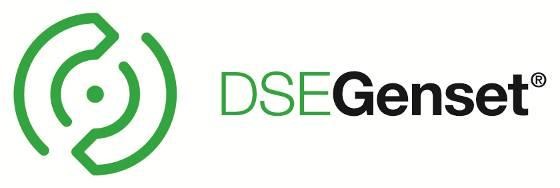 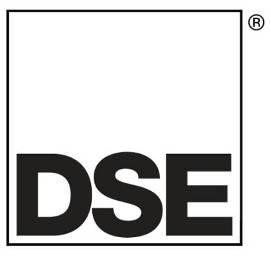 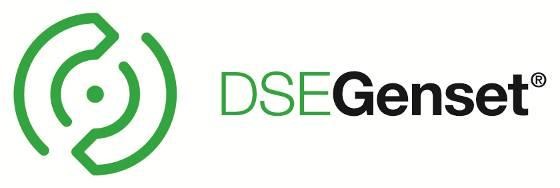 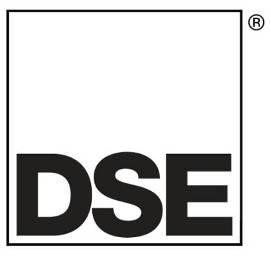 ООО «DEEP SEA ELECTRONICS Руководство ОператораDSE6010 MKII и DSE6020 MKII Номер Документа: 057-230 Автор: Марк Грэхэм 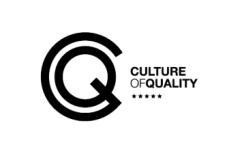  057-230   ИЗДАНИЕ: 1 ООО «DEEP SEA ELECTRONICS» 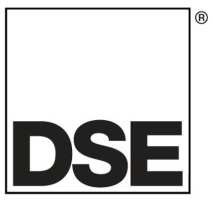 Руководство Оператора DSE6010 MKII и DSE6020 MKII © «Deep Sea Electronics Plc»Все права сохраняются. Размножать какие-либо разделы данной документации в какой-либо материальной форме (в том числе: путем фотокопирования или сохранения на электронных носителях или иными средствами) без письменного на то разрешения обладателя авторских прав, за исключением случаев, подпадающих под действие положений закона от 1988 г. об авторских правах, промышленных образцах и патентах, запрещается. Заявки на получение письменного разрешения от владельца авторских прав на размножение каких-либо разделов данного документа следует направлять на фирму «Deep Sea Electronics Plc» по вышеуказанному адресу. Логотип DSE является зарегистрированным в Великобритании товарным знаком ООО «Deep Sea Electronics». Все ссылки на фирменные названия изделий в настоящей публикации является собственностью соответствующих фирм. ООО «Deep Sea Electronics» оставляет за собой право на внесение изменений в содержание данного документа без предварительного уведомления. Изменения, Внесенные с Момента Последней Публикации  Шрифт: В этом документе используется шрифт Arial. Важно не путать строчную букву I с цифрой 1. Во избежание спутывания цифра 1 имеет засечку сверху. Пояснения к принятым в данной публикации обозначениям. ОГЛАВЛЕНИЕРаздел  	Страница 1 ВВЕДЕНИЕ	81.1 ДОКУМЕНТАЦИЯ	91.1.1 	ИНСТРУКЦИИ ПО МОНТАЖУ	91.1.2 	ОБУЧАЮЩИЕ РУКОВОДСТВА	91.1.3 	РУКОВОДСТВА ПО ЭКСПЛУАТАЦИИ	91.1.4 	СТОРОННИЕ ДОКУМЕНТЫ	92 ТЕХНИЧЕСКИЕ ДАННЫЕ	102.1 СОКРАЩЕНИЯ	102.2 РАБОЧАЯ ТЕМПЕРАТУРА	102.2.1 	РАБОТА НАГРЕВАТЕЛЯ ЭКРАНА	102.3 ТРЕБОВАНИЯ ПО UL (Underwriters Laboratories)	102.4 ТЕХНИЧЕСКИЕ ДАННЫЕ ЗАЖИМОВ	112.5 ТРЕБОВАНИЯ К ЭНЕРГОСБЕРЕЖЕНИЮ	112.5.1 	ДИСПЛЕЙ ПРИБОРОВ ДЛЯ ЭНЕРГОСНАБЖЕНИЯ МОДУЛЯ	122.6 ИЗМЕРЕНИЕ НАПРЯЖЕНИЯ И ЧАСТОТЫ	122.7 ИЗМЕРЕНИЕ ТОКА	122.7.1 	НОМИНАЛЬНОЕ ЗНАЧЕНИЕ МОЩНОСТИ В∙А ТРАНСФОРМАТОРОВ ТОКА	132.7.2 	ПОЛЯРНОСТЬ ТРАНСФОРМАТОРОВ ТОКА	142.7.3 	ФАЗИРОВКА ТРАНСФОРМАТОРОВ ТОКА	142.7.4 	КЛАСС ТРАНСФОРМАТОРА ТОКА	152.8 ВХОДЫ	162.8.1 	ЦИФРОВЫЕ ВХОДЫ	162.8.2 	АНАЛОГОВЫЕ ВХОДЫ	162.8.2.1 	ДАВЛЕНИЕ МАСЛА	162.8.2.2 	ТЕМПЕРАТУРА ОХЛАЖДАЮЩЕЙ ЖИДКОСТИ	162.8.2.3 	ДАТЧИК УРОВНЯ ТОПЛИВА	172.8.2.4 	ПРОГРАММИРУЕМЫЙ ДАТЧИК	172.8.2.4.1 	РЕЗИСТИВНАЯ КОНФИГУРАЦИЯ	172.8.2.4.2 	КОНФИГУРАЦИЯ ВХОДА 0-10 В	172.8.3 	ВХОД КОНТРОЛЯ ЗАРЯДКИ	182.8.4 	МАГНИТНЫЙ ДАТЧИК	192.9 ВЫХОДЫ	192.9.1 	ВЫХОДЫ ПОСТОЯННОГО ТОКА A И B (ТОПЛИВО И СТАРТЕР)	192.9.1 	КОНФИГУРИРУЕМЫЕ ВЫХОДЫ ПОСТОЯННОГО ТОКА C, D, E И F	192.10 ПОРТЫ СВЯЗИ	202.10.1 ИНТЕРФЕЙС CAN	202.10.2 USB СОЕДИНЕНИЕ	212.11 ДОБАВЛЕНИЕ ВНЕШНЕГО ЗВУКОВОГО ОПОВЕЩАТЕЛЯ	222.12 ИНСТРУМЕНТЫ СТАТИСТИКИ	222.13 РАЗМЕРЫ И МОНТАЖ	232.13.1 РАЗМЕРЫ	232.13.2 ВЫРЕЗ В ПАНЕЛИ	232.13.3 МАССА	232.13.4 КРЕПЕЖНЫЕ СКОБЫ	242.13.5 СИЛИКОНОВАЯ УПЛОТНИТЕЛЬНАЯ ПРОКЛАДКА	252.13.6 ДЕЙСТВУЮЩИЕ СТАНДАРТЫ	262.13.7 КЛАССИФИКАЦИЯ КОРПУСОВ ПО СТЕПЕНИ ЗАЩИТЫ	282.13.7.1 КЛАССИФИКАЦИЯ ПО IP	282.13.7.2 КЛАССИФИКАЦИЯ ПО NEMA	293 УСТАНОВКА	303.1 ОПИСАНИЕ ВЫВОДОВ	303.1.1	ЭЛЕКТРОПИТАНИЕ ПОСТОЯННЫМ ТОКОМ, ВХОД ЭКСТРЕННОЙ ОСТАНОВКИ, ВЫХОДЫ ПОСТОЯННОГО ТОКА И ВХОД НЕИСПРАВНОСТИ ЗАРЯДКИ	313.1.2 	АНАЛОГОВЫЕ ДАТЧИКИ, MPU И CAN	323.1.3	 ИЗМЕРЕНИЕ НАПРЯЖЕНИЯ И ЧАСТОТЫ ГЕНЕРАТОРА / СЕТИ	333.1.4 	ТРАНСФОРМАТОРЫ ТОКА	333.1.4.1 	МАРКИРОВКА ТРАНСФОРМАТОРА ТОКА	343.1.5 	КОНФИГУРИРУЕМЫЕ ЦИФРОВЫЕ ВХОДЫ	343.1.6	ИНТЕРФЕЙС КОНФИГУРИРОВАНИЯ С ПК	353.2 ТИПОВАЯ СХЕМА ПОДКЛЮЧЕНИЯ	363.2.1	ТИПОВАЯ СХЕМА ПОДКЛЮЧЕНИЯ DSE6010 MKII (3 ФАЗЫ 4 ПРОВОДА)	373.2.2 	ТИПОВАЯ СХЕМА ПОДКЛЮЧЕНИЯ DSE6020 MKII (3 ФАЗЫ 4 ПРОВОДА)	393.3 СХЕМЫ ПОДКЛЮЧЕНИЙ АЛЬТЕРНАТИВНЫХ ТОПОЛОГИЙ	413.3.1 	ГЕНЕРАТОР	413.3.2 	СЕТЬ (ТОЛЬКО 6020 MKII)	423.4 СИСТЕМЫ ЗАЗЕМЛЕНИЯ	433.4.1 	ОТРИЦАТЕЛЬНОЕ ЗАЗЕМЛЕНИЕ	433.4.2 	ПОЛОЖИТЕЛЬНОЕ ЗАЗЕМЛЕНИЕ	433.4.3 	ПЛАВАЮЩЕЕ ЗАЗЕМЛЕНИЕ	434 ОПИСАНИЕ ОРГАНОВ УПРАВЛЕНИЯ	444.1 DSE6010 MKII	454.2 DSE6020 MKII	464.3 КНОПКИ УПРАВЛЕНИЯ	474.4  ДИСПЛЕЙ МОДУЛЯ	50Пример Отображения Домашней Страницы DSE6010 MKII	50Пример Отображения Домашней Страницы DSE6020 MKII	504.4.1	ПОДСВЕТКА	514.4.2 	ЗНАЧКИ ПРИБОРОВ	514.4.3	АКТИВНАЯ КОНФИГУРАЦИЯ	524.4.4 	ЗНАЧОК РЕДАКТОРА ЛИЦЕВОЙ ПАНЕЛИ (РЛП) / АВТОМАТИЧЕСКОЙ РАБОТЫ	524.4.5 	ЗНАЧОК РЕЖИМА	524.4.6	ЗНАЧКИ АВАРИЙНЫХ СИГНАЛОВ (ЗАЩИТА)	534.4.6.1	ЗНАЧКИ АВАРИЙНЫХ СИГНАЛОВ ПРЕДУПРЕЖДЕНИЯ	544.4.6.2	ЗНАЧКИ АВАРИЙНЫХ СИГНАЛОВ ЭЛЕКТРИЧЕСКОГО РАЗМЫКАНИЯ	564.4.6.3	ЗНАЧКИ АВАРИЙНЫХ СИГНАЛОВ ОТКЛЮЧЕНИЯ	574.5 ПРОСМОТР ПРИБОРНЫХ СТРАНИЦ	594.5.1	МЕНЮ НАВИГАЦИИ	594.5.1.1 	ЗНАЧКИ МЕНЮ НАВИГАЦИИ	594.5.2	ОБЩАЯ НАВИГАЦИЯ	604.5.3	ДОМАШНЯЯ СТРАНИЦА	614.5.4 	ГЕНЕРАТОР	614.5.5	СЕТЬ (ТОЛЬКО DSE6020 MKII)	624.5.6 	НАГРУЗКА	624.5.7	ДВИГАТЕЛЬ	634.5.8 	ИНФОРМАЦИЯ	634.5.9	DTC ДВИГАТЕЛЯ (АВАРИЙНЫЕ СИГНАЛЫ ECU)	654.5.9.1 	ПРОСМОТР АКТИВНЫХ DTC ДВИГАТЕЛЯ	654.5.10 ЖУРНАЛ СОБЫТИЙ	674.5.10.1 ПРОСМОТР ЖУРНАЛА СОБЫТИЙ	685 ЭКСПЛУАТАЦИЯ	695.1 РУКОВОДСТВО ПО БЫСТРОМУ ЗАПУСКУ	695.1.1 	ЗАПУСК ДВИГАТЕЛЯ	695.1.2 	ОСТАНОВКА ДВИГАТЕЛЯ	705.2 РЕЖИМ СТОП / СБРОС	715.3РУЧНОЙ РЕЖИМ	725.3.1 	ПУСКОВОЙ АЛГОРИТМ	725.3.2 	РАБОТА ДВИГАТЕЛЯ	735.3.3 	АЛГОРИТМ ОСТАНОВКИ	735.4 РЕЖИМ ИСПЫТАНИЯ	745.4.1 	ПУСКОВОЙ АЛГОРИТМ	745.4.2 	ДВИГАТЕЛЬ РАБОТАЕТ	755.4.3 	АЛГОРИТМ ОСТАНОВКИ	755.5 АВТОМАТИЧЕСКИЙ РЕЖИМ	765.5.1 	ОЖИДАНИЕ В АВТОМАТИЧЕСКОМ РЕЖИМЕ	765.5.2 	ПУСКОВОЙ АЛГОРИТМ	765.5.3 	ДВИГАТЕЛЬ РАБОТАЕТ	775.5.4 	АЛГОРИТМ ОСТАНОВКИ	775.6 АВАРИЙНЫЕ СИГНАЛЫ ТЕХОБСЛУЖИВАНИЯ	785.7 ПЛАНИРОВЩИК	805.7.1 	РЕЖИМ СТОП	805.7.2 	РУЧНОЙ РЕЖИМ	805.7.3 	РЕЖИМ ИСПЫТАНИЯ	805.7.4 	АВТОМАТИЧЕСКИЙ РЕЖИМ	816 КОНФИГУРИРОВАНИЕ С ЛИЦЕВОЙ ПАНЕЛИ	826.1 ВХОД В РЕДАКТОР КОНФИГУРАЦИИ ЛИЦЕВОЙ ПАНЕЛИ	836.2 НАСТРАИВАЕМЫЕ ПАРАМЕТРЫ	846.2.1 	НАСТРОЙКИ МОДУЛЯ	846.2.2 	НАСТРОЙКИ CAN	846.2.3	НАСТРОЙКИ ВХОДОВ	856.2.4	НАСТРОЙКИ ВЫХОДОВ	876.2.5 	НАСТРОЙКИ ТАЙМЕРА	876.2.6	НАСТРОЙКИ ГЕНЕРАТОРА	886.2.7	НАСТРОЙКИ СЕТИ	896.2.8	НАСТРОЙКИ ДВИГАТЕЛЯ	906.2.9	НАСТРОЙКИ АНАЛОГОВЫХ ВХОДОВ	916.2.10 НАСТРОЙКИ ПЛАНИРОВЩИКА	946.2.11 НАСТРОЙКИ ВРЕМЕНИ И ДАТЫ	946.2.12 НАСТРОЙКИ АВАРИЙНЫХ СИГНАЛОВ ТЕХОБСЛУЖИВАНИЯ	956.2.13 НАСТРОЙКИ АЛЬТЕРНАТИВНОЙ КОНФИГУРАЦИИ	956.3 НАСТРОЙКИ ВЫБИРАЕМЫХ ПАРАМЕТРОВ	976.3.1 	ИСТОЧНИКИ ВХОДА	976.3.2 	ИСТОЧНИКИ ВЫХОДА	986.3.3 	ДЕЙСТВИЕ ПРИ АВАРИЙНОМ СИГНАЛЕ	1016.3.4 	ДЕЙСТВИЕ ПРИ АВАРИЙНОМ СИГНАЛЕ ПРОГРАММИРУЕМОГО ДАТЧИКА	1016.3.5 	РЕЖИМ ВКЛЮЧЕНИЯ	1016.3.6 	ТИП ДАТЧИКА	1016.3.7 	AC SYSTEM	1016.3.8 	ПРИВЕДЕНИЕ В ГОТОВНОСТЬ ПРИ АВАРИЙНОМ СИГНАЛЕ ЦИФРОВОГО ВХОДА	1026.3.9 	ПОЛЯРНОСТЬ ЦИФРОВОГО ВХОДА	1026.3.10 ПОЛЯРНОСТЬ ЦИФРОВОГО ВЫХОДА	1026.3.11 ЕДИНИЦЫ. ИЗМЕРЕНИЯ ТОПЛИВА	1026.3.12 СПИСОК ДАТЧИКОВ ДАВЛЕНИЯ	1026.3.13 СПИСОК ДАТЧИКОВ ТЕМПЕРАТУРЫ	1036.3.14 СПИСОК ДАТЧИКОВ ПРОЦЕНТОВ	1037 ВВОД В ЭКСПЛУАТАЦИЮ	104Перед запуском системы рекомендуется выполнить следующие проверки:-	1048 ОБНАРУЖЕНИЕ НЕИСПРАВНОСТЕЙ	1068.1 ЗАПУСК	1068.2 НАГРУЗКА	1068.3 АВАРИЙНЫЕ СИГНАЛЫ	1078.4 СВЯЗЬ	1078.5 ПРИБОРЫ	1088.6 ПРОЧЕЕ	1089 ТЕХОБСЛУЖИВАНИЕ, ЗАПЧАСТИ, РЕМОНТ И СЕРВИС	1099.1 ПРИОБРЕТЕНИЕ ДОПОЛНИТЕЛЬНЫХ ВИЛОЧНЫХ К РАЗЪЕМУ У ФИРМЫ DSE	1099.1.1 	НАБОР ВИЛОК	1099.1.2 	ОТДЕЛЬНЫЕ ВИЛКИ	1099.2 ПРИОБРЕТЕНИЕ ДОПОЛНИТЕЛЬНЫХ КРЕПЕЖНЫХ СКОБ У ФИРМЫ DSE	1099.3 ПРИОБРЕТЕНИЕ ДОПОЛНИТЕЛЬНЫХ УПЛОТНИТЕЛЬНЫХ ПРОКЛАДОК У ФИРМЫ DSE	10910 ГАРАНТИЯ	11011 УТИЛИЗАЦИЯ	11011.1 ОТХОДЫ ОТ ЭЛЕКТРИЧЕСКОГО И ЭЛЕКТРОННОГО ОБОРУДОВАНИЯ	1101 ВВЕДЕНИЕ В данном документе подробно излагаются требования к монтажу и эксплуатации модулей DSE6010 MKII и DSE6020 MKII, которые представляют собой часть номенклатуры изделий марки DSEGenset®.  Руководство является частью продукта и должно храниться в течение всего срока службы изделия. Если продукт передан или поставлен другой стороне, убедитесь, что этот документ передан им в справочных целях. Данный документ не относится к числу контролируемой фирменной документации. Уведомления об изменениях не предоставляются автоматически. Все последующие изменения в данном документе будут освещаться на сайте фирмы в Интернете www.deepseaplc.com Серия DSE60xx MKII предназначена для обеспечения различных уровней функциональности на общей платформе. Это позволяет изготовителю генератора более гибко выбирать контроллер для использования в конкретном приложении. Модуль серии DSE60xx MKII был разработан, чтобы позволить оператору запускать и останавливать генератор и, если необходимо, передавать нагрузку на генератор вручную или автоматически. Кроме того, DSE6020 MKII автоматически запускает и останавливает генераторную установку в зависимости от состояния сетевого питания (внешнего источника питания). Пользователь также имеет возможность просматривать параметры работы системы с помощью текстового ЖК-дисплея. Модуль DSE60xx MKII производит мониторинг двигателя, указывая на рабочее состояние и состояния неисправностей, автоматически отключая двигатель и выдавая истинную первую неисправность при отказе двигателя с помощью текстового ЖК-дисплея. Мощный микропроцессор ARM в модуле позволяет включать целый ряд сложных функций:  Графический ЖК-ДисплейИстинное среднеквадратичное Напряжение Мониторинг Тока и МощностиПодключения по USB Мониторинг Параметров Двигателя. Полностью конфигурируемые входы для использования в качестве аварийной сигнализации или ряда различных функций. Интерфейс ЭБУ Двигателя к электронным двигателям. Использование ПК и ПО DSE Configuration Suite позволяет изменять выбранные рабочие алгоритмы, таймеры и аварийные сигнал. Более того, встроенный редактор конфигурации на лицевой панели позволяет настраивать эти данные. Доступ к критическим последовательностям работы и таймерам для использования квалифицированными инженерами может быть защищен кодом безопасности. Доступ к модулю также можно защитить с помощью PIN-кода. Выбранные параметры могут быть изменены с Лицевой панели модуля. Модуль размещен в прочном пластмассовом корпусе, предназначенном для монтажа на Лицевой панели энергоустановки. Подключение контроллера производится с помощью вилочных разъемов с защелкой. 1.1 ДОКУМЕНТАЦИЯ  Этот документ ссылается на следующие публикации DSE, которые можно получить на веб-сайте DSE: www.deepseaplc.com или связавшись со службой технической поддержки DSE: support@deepseaplc.com 1.1.1 	ИНСТРУКЦИИ ПО МОНТАЖУ Инструкции по монтажу поставляются в коробке вместе с изделием, их следует использовать только в качестве руководства по “быстрому” запуску. 1.1.2 	ОБУЧАЮЩИЕ РУКОВОДСТВАРуководства по обучению предоставляются в виде «раздаточных» листов по конкретным предметам во время учебных занятий и содержат конкретную информацию по этой теме1.1.3 	РУКОВОДСТВА ПО ЭКСПЛУАТАЦИИ Руководства по эксплуатации доступны на веб-сайте DSE: www.deepseaplc.com, или предоставляются через службу технической поддержки DSE: support@deepseaplc.com 1.1.4 	СТОРОННИЕ ДОКУМЕНТЫ Также есть ссылки на следующие сторонние документы: 2 ТЕХНИЧЕСКИЕ ДАННЫЕ 2.1 СОКРАЩЕНИЯ 2.2 РАБОЧАЯ ТЕМПЕРАТУРА 2.2.1 	РАБОТА НАГРЕВАТЕЛЯ ЭКРАНА 2.3 ТРЕБОВАНИЯ ПО UL (Underwriters Laboratories)2.4 ТЕХНИЧЕСКИЕ ДАННЫЕ ЗАЖИМОВ 2.5 ТРЕБОВАНИЯ К ЭНЕРГОСБЕРЕЖЕНИЮ 2.5.1 	ДИСПЛЕЙ ПРИБОРОВ ДЛЯ ЭНЕРГОСНАБЖЕНИЯ МОДУЛЯ2.6 ИЗМЕРЕНИЕ НАПРЯЖЕНИЯ И ЧАСТОТЫ 2.7 ИЗМЕРЕНИЕ ТОКА 2.7.1 	НОМИНАЛЬНОЕ ЗНАЧЕНИЕ МОЩНОСТИ В∙А ТРАНСФОРМАТОРОВ ТОКАВторичная нагрузка В∙А на трансформаторы тока составляет 0,5 В∙А. Однако в зависимости от типа и длины кабелей между ТТ и контроллером требуются ТТ с бòльшим номинальным значением В∙А, чем у контроллера. Расстояние между измерительными ТТ и контроллером следует определять приблизительно и давать на него перекрёстные ссылки в отношении диаграммы напротив для нахождения вторичной нагрузки В∙А самого кабеля. 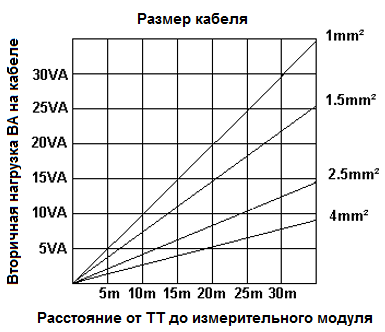 Если трансформаторы тока установлены в верхнем кожухе генератора переменного тока, нейтральную точку звезды (общую точку) следует присоединять к земле системы как можно ближе к трансформаторам тока. Это минимизирует длину кабеля, используемого для присоединения трансформаторов тока к контроллеру. Пример: Если используется кабель сечением 1,5 мм², а расстояние от трансформатора тока до измерительного модуля равно 20 м, то вторичная нагрузка только кабеля составляет приблизительно 15 В∙А. Поскольку вторичная нагрузка контроллера DSE составляет 0,5 В∙А, необходимо использовать ТТ с ном. значением, как минимум, 15+0,5 В = 15,5 В∙А.Если используются кабели 2,5 мм² на такое же расстояние 20 м, вторичная нагрузка кабеля на ТТ равна около 7 В∙А. Нагрузка на трансформатор тока, требуемая в данном примере, составляет не менее 7,5 В∙А (7+0,5). 2.7.2 	ПОЛЯРНОСТЬ ТРАНСФОРМАТОРОВ ТОКАОбеспечьте правильную полярность трансформаторов тока. Неправильная установка трансформатора тока приведет к отрицательным показаниям мощности в кВт, когда электростанция подает энергию. Необходимо учесть, что бумажные наклеиваемые этикетки на трансформаторах тока, показывающие направление, часто неправильно располагаются на трансформаторе тока (!). По более надежному варианту обозначения следует использовать на литом корпусе в качестве индикатора ориентации (если имеется).Для проверки направления тока в ТТ прогоните генератор в автономном режиме (не параллельно какому-либо другому источнику энергоснабжения) и подайте на генератор нагрузку примерно 10% от установленного номинального значения. Убедитесь в том, что модуль DSE показывает положительное значение в кВт для всех трех отдельных показаний фаз. 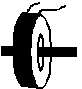 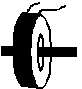 ПОЛЯРНОСТЬ ПЕРВИЧНОЙ ОБМОТКИ ТТ2.7.3 	ФАЗИРОВКА ТРАНСФОРМАТОРОВ ТОКА Проверьте, что трансформаторы тока присоединены к нужным фазам. Например, убедитесь в том, что трансформатор тока на фазе 1 присоединен к зажиму на контроллере DSE, предназначенном для присоединения к трансформатору тока для фазы 1.Также обеспечьте, что датчик напряжения для фазы 1 действительно присоединен к фазе 1 генератора. Неправильное присоединение фаз, как описано выше, приведет к неправильным измерениям коэффициента мощности, что, в свою очередь, приведет к неправильным измерениям значения мощности в кВт.Один из способов проверки этого заключается в использовании однофазной нагрузки. Приложите нагрузку к каждой фазе по очереди, прогоните генератор и убедитесь в том, что значение мощности в кВт появляется в правильной фазе. Например, если нагрузка присоединена к фазе 3, проверьте, что цифра в кВт появилась на дисплее фазы 3, а не на дисплее фазы 1 или 2. 2.7.4 	КЛАСС ТРАНСФОРМАТОРА ТОКА Обеспечьте выбор правильного типа трансформатора тока. Например, если модуль DSE предоставляет защиту от сверхтока тока, убедитесь в том, что ТТ способен измерять уровень перегрузки, от которого требуется защита, и с требуемым уровнем точности. Например, это может означать применение ТТ класса защиты (тип Р10) для поддержания высокой точности, когда ТТ измеряет токи перегрузки. С другой стороны, если модуль DSE использует ТТ только для аппаратуры (токовая защита блокируется или не установлена в контроллере), то можно использовать класс точности ТТ. Также и в этом случае принимайте во внимание требуемую точность. Модуль DSE обладает точностью 1% от текущего показания по полной шкале. Для поддержания этой точности следует использовать ТТ класса 0,5 или класса 1.Следует дополнительно проконсультироваться у производителя ТТ относительно выбора ТТ2.8 ВХОДЫ 2.8.1 	ЦИФРОВЫЕ ВХОДЫ 2.8.2 	АНАЛОГОВЫЕ ВХОДЫ 2.8.2.1 	ДАВЛЕНИЕ МАСЛА 2.8.2.2 	ТЕМПЕРАТУРА ОХЛАЖДАЮЩЕЙ ЖИДКОСТИ 2.8.2.3 	ДАТЧИК УРОВНЯ ТОПЛИВА 2.8.2.4 	ПРОГРАММИРУЕМЫЙ ДАТЧИК  2.8.2.4.1 	РЕЗИСТИВНАЯ КОНФИГУРАЦИЯ 2.8.2.4.2 	КОНФИГУРАЦИЯ ВХОДА 0-10 В 2.8.2.4.3 КОНФИГУРАЦИЯ ВХОДА 4-20 мА 2.8.3 	ВХОД КОНТРОЛЯ ЗАРЯДКИ Вход контроля зарядки фактически является комбинированным входом и выходом. Всякий раз, когда необходимо запустить генератор, подается ток возбуждения на обмотку возбуждения генератора заряда.  Когда генератор заряда правильно заряжает аккумулятор, напряжение на клеммах близко к напряжению питания аккумуляторной батареи. В случае неисправности зарядки напряжение на этой клемме снижается до низкого напряжения. Именно это падение напряжения вызывает аварый сигнал Неисправность Зарядки. Уровень срабатывания и активация аварийного сигнала предупреждения или отключения настраивается с помощью ПО DSE Configuration Suite. 2.8.4 	МАГНИТНЫЙ ДАТЧИК Матные датчики часто можно «разделять» между двумя или более устройствами. Например, одно устройство часто может подавать сигнал как на модуль DSE, так и на регулятор двигателя. Возможность этого зависит от величины тока, который может подать магнитный датчик. 2.9 ВЫХОДЫ 2.9.1 	ВЫХОДЫ ПОСТОЯННОГО ТОКА A И B (ТОПЛИВО И СТАРТЕР) 2.9.1 	КОНФИГУРИРУЕМЫЕ ВЫХОДЫ ПОСТОЯННОГО ТОКА C, D, E И F  2.10 ПОРТЫ СВЯЗИ 2.10.1 ИНТЕРФЕЙС CAN  Модули стандартно оснащены интерфейсом CAN и способны принимать данные двигателя от CAN-контроллеров двигателя, соответствующих стандарту CAN. 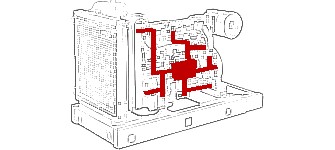 Контроллеры двигателя с поддержкой CAN контролируют рабочие параметры двигателя, такие как частота вращения двигателя, давление масла, температура двигателя (среди прочего) для тщательного мониторинга и контроля двигателя. Интерфейс связи промышленного стандарта (CAN) передает данные, собранные интерфейсом контроллера двигателя. Это позволяет контроллерам генератора получать доступ к этим параметрам двигателя без физического подключения к измерительному устройству.  2.10.2 USB СОЕДИНЕНИЕ USB-порт предусмотрен в качестве простого средства соединения между ПК и контроллером.  Используя комплектное ПО для конфигурирования фирмы DSE, оператор может следить за работой модуля, за пуском или остановкой генератора, выбором рабочих режимов и т. д.  Кроме того, имеются различные рабочие параметры удаленного генератора (такие как выходное напряжение, давление масла и т. д.), которые можно просматривать или изменять. Для подключения модуля к ПК посредством порта USB требуются следующие элементы:  Контроллер DSE6010 MKII и DSE6020 MKII 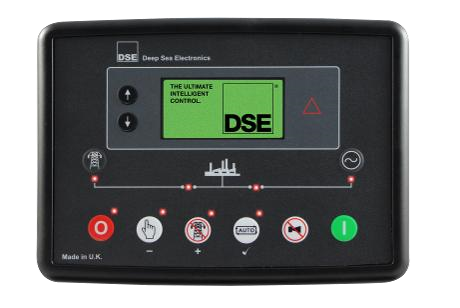 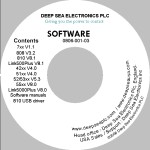 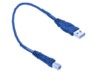 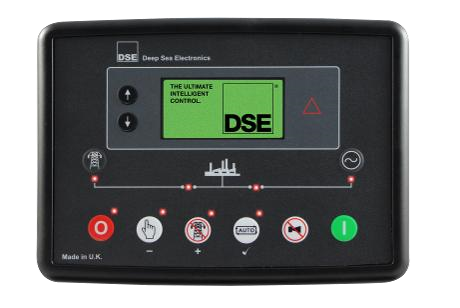 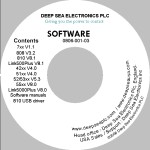 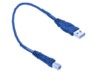 ПО DSE Configuration Suite для ПК (Поставляется на Диске с ПО для конфигурирования или доступно на сайте фирмы www.deepseaplc.com). Кабель USB Тип A - Тип B. (Это тот же кабель, который часто используется между ПК и USB-принтером) DSE при необходимости может предоставить этот кабель:  Кабель Интерфейса Конфигурирования с ПК (USB Тип A – Тип B) Номер продукции DSE 016-125 2.11 ДОБАВЛЕНИЕ ВНЕШНЕГО ЗВУКОВОГО ОПОВЕЩАТЕЛЯ Если потребуется внешнее сигнализирующее устройство или индикатор, то это обеспечивается путем использования ПО для ПК DSE Configuration Suite для конфигурирования вспомогательного выхода для Звуковой Сигнализации и путем конфигурирования вспомогательного входа для Беззвучной Сигнализации (при необходимости). Звуковой аварийный сигнал активируется и отключается одновременно с внутренним оповещателем модуля. Вход Беззвучной Сигнализации и встроенная кнопка Испытание Ламп / Беззвучная Сигнализация  активируются ‘параллельно’ друг другу. Любой сигнал отключает звук как у внутреннего звукового оповещателя, так и у выхода звуковой сигнализации. 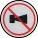 Пример конфигурации с реализацией внешнего звукового оповещателя с внешней кнопкой отключения звуковой сигнализации: 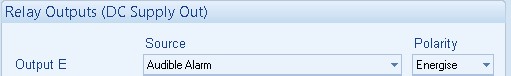 Пояснения: Relay Outputs (DC Supply Out) – Релейные Выходы (Выход Питания Пост. Током); Source – Источник; Output – Выход; Audible Alarm – Звуковая Сигнализация; Polarity – Полярность; Energise – Возбуждение.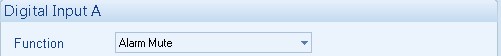 Пояснения: Digital Input – Цифровой Вход; Function – Функция; Alarm Mute – Беззвучная Сигнализация.2.12 ИНСТРУМЕНТЫ СТАТИСТИКИ  Количество зарегистрированных Наработки Двигателя и Количество Пусков можно установить / сбросить с помощью ПО для ПК DSE Configuration Suite. В зависимости от конфигурации модуля поставщик генератора может установить блокирующий ПИН-код 2.13 РАЗМЕРЫ И МОНТАЖ 2.13.1 РАЗМЕРЫ 216 мм x 158 мм x 43 мм  2.13.2 ВЫРЕЗ В ПАНЕЛИ 184 мм x 137 мм  2.13.3 МАССА 0.45 кг  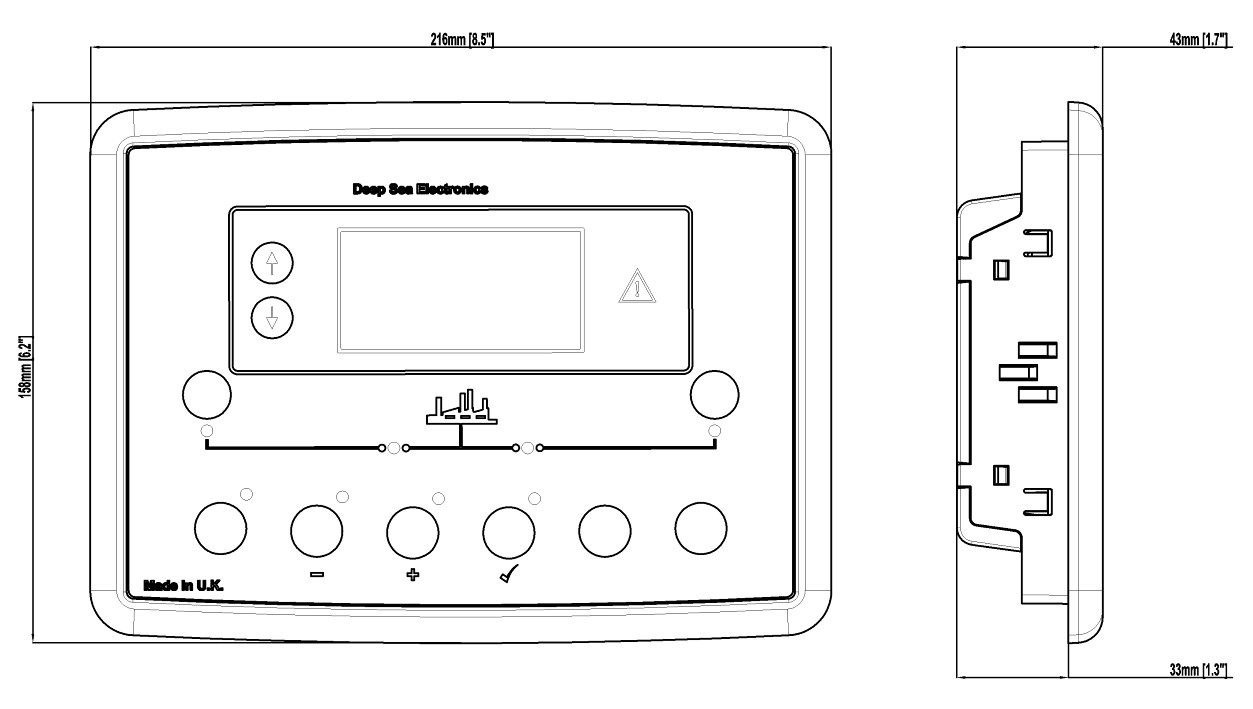 2.13.4 КРЕПЕЖНЫЕ СКОБЫ Модуль удерживается в передней панели с помощью прилагаемых крепежных скоб.  Выкрутите винт крепежной скобы (вращайте против часовой стрелки) до положения, когда из скобы будет выступать только заостренный конец. Вставьте три «штырька» крепежной скобы в пазы на боковой стороне корпуса модуля. Потяните крепежную скобу назад (по направлению к задней части модуля), убедившись, что все три штыря зажима находятся внутри отведенных пазов. Поверните винты крепежной скобы по часовой стрелке до контакта с лицевой панелью. Поверните винт на четверть оборота, чтобы закрепить модуль в лицевой панели. Необходимо соблюдать осторожность, чтобы не перезатянуть винты крепежного зажима. 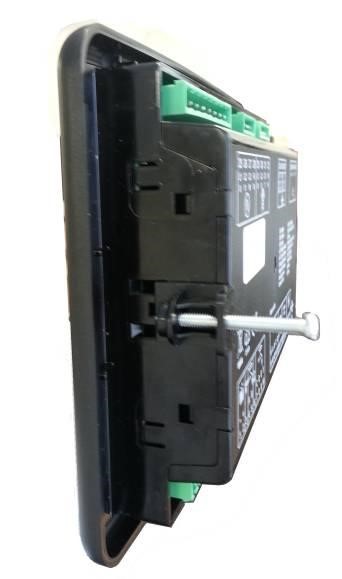 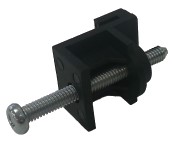 2.13.5 СИЛИКОНОВАЯ УПЛОТНИТЕЛЬНАЯ ПРОКЛАДКАОпциональная силиконовая прокладка обеспечивает улучшенное уплотнение между модулем и лицевой панелью. Прокладка устанавливается на модуль перед установкой в панель. Убедитесь, что прокладка правильно установлена на модуле, чтобы сохранить целостность уплотнения. 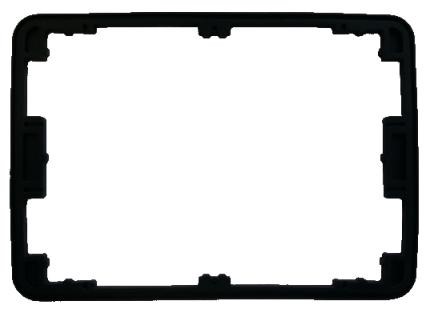 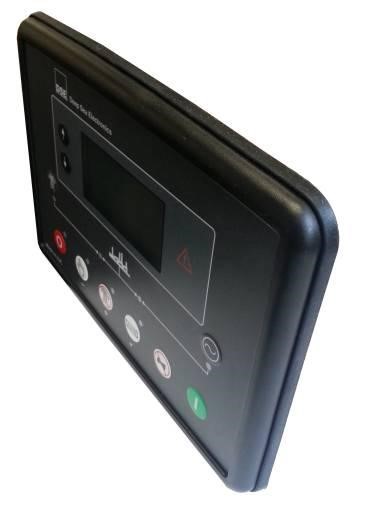 2.13.6 ДЕЙСТВУЮЩИЕ СТАНДАРТЫ Продолжение на следующей странице...  В соответствии с технической политикой постоянного развития фирма “Deep Sea Electronics” оставляет за собой право изменять технические параметры без уведомления. 2.13.7 КЛАССИФИКАЦИЯ КОРПУСОВ ПО СТЕПЕНИ ЗАЩИТЫ  2.13.7.1 КЛАССИФИКАЦИЯ ПО IP Спецификация модулей по BS EN 60529 Степени защиты, обеспечиваемые оболочками2.13.7.2 КЛАССИФИКАЦИЯ ПО NEMA ОЦЕНКА МОДУЛЕЙ ПО КЛАССИФИКАЦИИ NEMA (ПРИБЛИЗИТЕЛЬНОЕ ЗНАЧЕНИЕ) 3 УСТАНОВКА Модуль предназначен для крепления на лицевой стороне панели. Размеры и монтажные детали см. В разделе «Размеры и монтаж» в другом месте этого документа. 3.1 ОПИСАНИЕ ВЫВОДОВ Для облегчения пользователю подключения на задней панели модуля используются значки, помогающие определить функции вывода. Пример этого показан ниже. 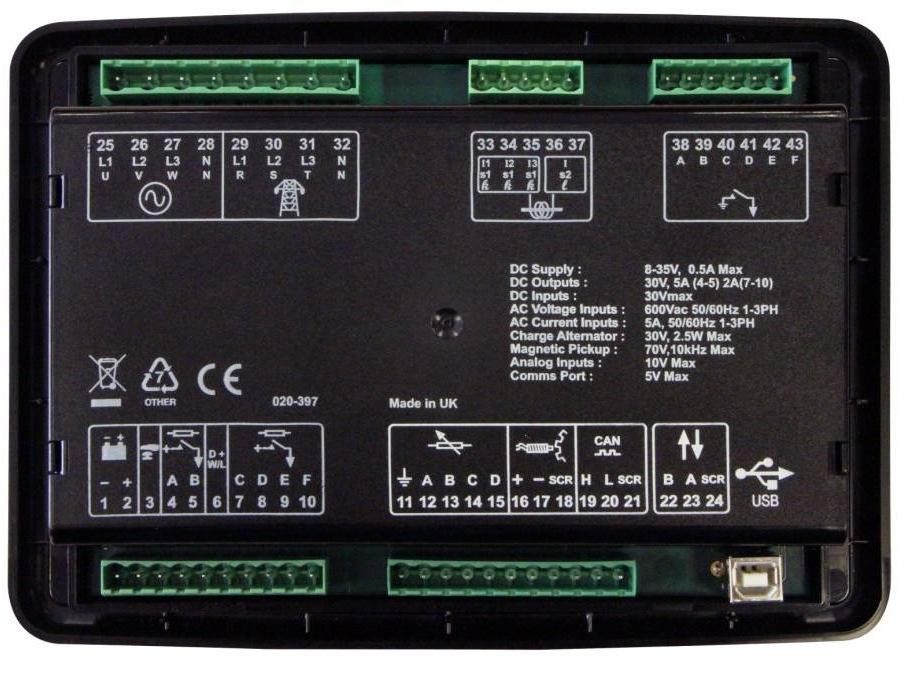 3.1.1	ЭЛЕКТРОПИТАНИЕ ПОСТОЯННЫМ ТОКОМ, ВХОД ЭКСТРЕННОЙ ОСТАНОВКИ, ВЫХОДЫ ПОСТОЯННОГО ТОКА И ВХОД НЕИСПРАВНОСТИ ЗАРЯДКИ3.1.2 	АНАЛОГОВЫЕ ДАТЧИКИ, MPU И CAN 3.1.3	 ИЗМЕРЕНИЕ НАПРЯЖЕНИЯ И ЧАСТОТЫ ГЕНЕРАТОРА / СЕТИ3.1.4 	ТРАНСФОРМАТОРЫ ТОКА ПРЕДУПРЕЖДЕНИЕ!: Не отсоединяйте эту вилку, когда ТТ проводят ток. Отсоединение вызовет размыкание вторичной цепи ТТ и тогда могут возникнуть опасные напряжения. Обязательно убедитесь в том, что ТТ не проводят ток и что ТТ закорочены до выполнения или прерывания соединений с модулем. 3.1.4.1 	МАРКИРОВКА ТРАНСФОРМАТОРА ТОКА p1, k  или K – первичная обмотка трансформатора тока, “обращенная” к ГЕНЕРАТОРУp2, l  или L– первичная обмотка трансформатора тока, “обращенная” к Нагрузкеs1 – вторичная обмотка трансформатора тока, присоединенная к входу модуля DSE для измерения ТТs2 – вторичная обмотка трансформатора тока, которую следует объединить с соединениями s2 всех других трансформаторов тока и присоединить к общему зажиму ТТ модуля. ПОЛЯРНОСТЬ ПЕРВИЧНОЙ ОБМОТКИ ТТ3.1.5 	КОНФИГУРИРУЕМЫЕ ЦИФРОВЫЕ ВХОДЫ 3.1.6	ИНТЕРФЕЙС КОНФИГУРИРОВАНИЯ С ПК  3.2 ТИПОВАЯ СХЕМА ПОДКЛЮЧЕНИЯ  Поскольку к каждой системе предъявляются разные требования, на этих схемах показана только типовая система, и эти схемы не предназначены для объяснения всей системы. Изготовители генераторных установок и панелей управления могут использовать эти схемы в качестве исходных; однако в отношении всех подробностей электрических соединений см. схему полной системы, предоставляемую изготовителем вашей системы.Дополнительные рекомендации по схемам подключения даются в публикациях DSE, которые доступны на сайте www.deepseaplc.com для членов сайта. 3.2.1	ТИПОВАЯ СХЕМА ПОДКЛЮЧЕНИЯ DSE6010 MKII (3 ФАЗЫ 4 ПРОВОДА)  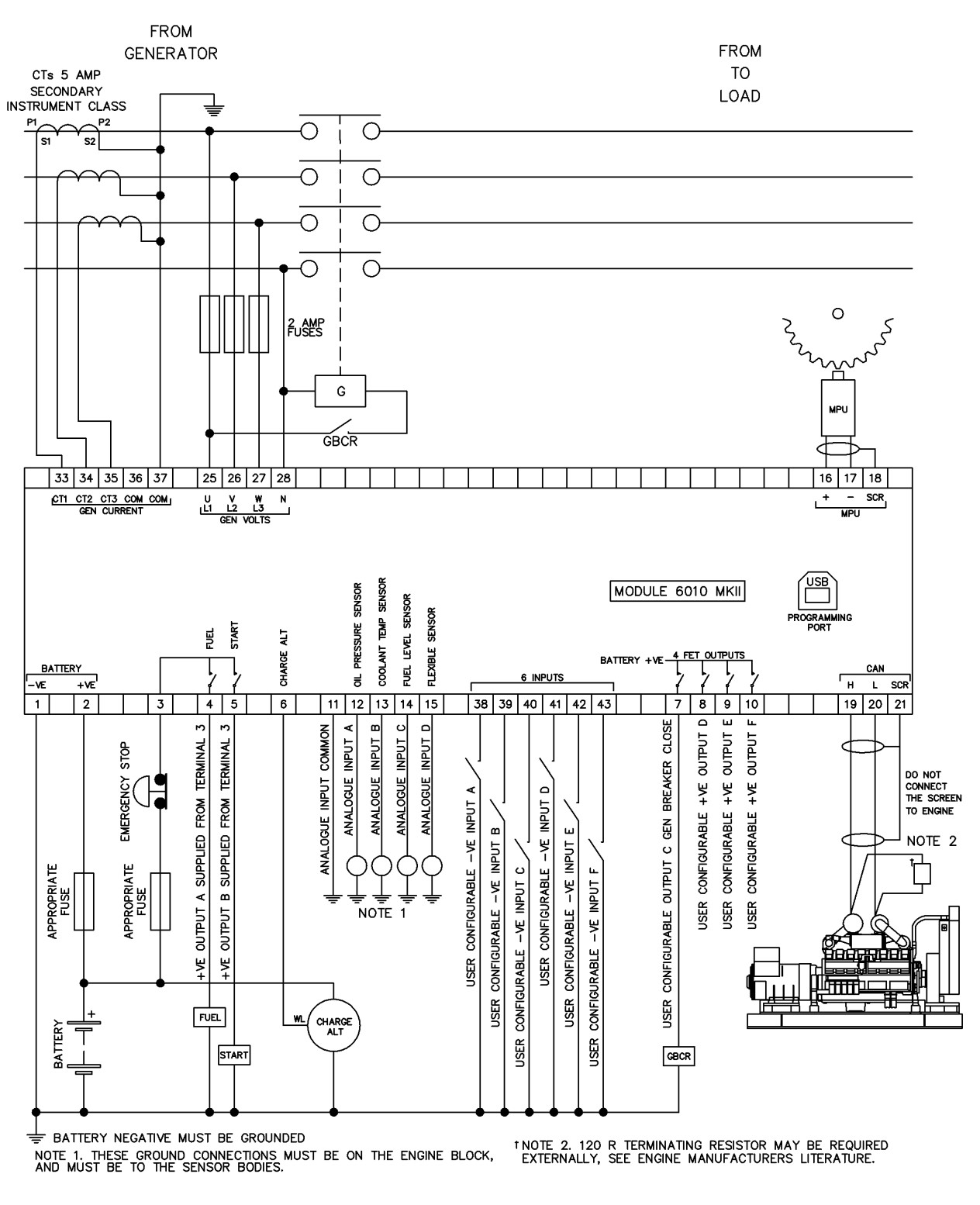 Пояснения: From Generator – От Генератора; 2 AMP Fuses – Предохранители 2 А; Gen Volts – Вольтаж Генератора; Analogue Input – Аналоговый Вход; User Configurable Input – Конфигурируемый Пользователем Вход; Do not Connect the Screen to Engine – Не Подключать Экран к Двигателю; Battery – Батарея; Fuel – Топливо; Start – Запуск; Charge Alt – Зарядный Генератор; Plant – Установка; Appropriate Fuse – Подходящий Предохранитель; Emergency Stop – Аварийная Остановка; Oil Pressure Sensor – Датчик Давления Масла; Coolant Temp Sensor – Датчик Температуры Охл. Жидкости; Fuel Level Sensor – Датчик Уровня Топлива; Flexible Sensor – Программируемый Датчик; Output Supplied From Terminal 3 – Выход, Запитываемый с Вывода 3.Примечания:Минус Батареи Заземлить.Проводники заземления должны быть на блоке двигателя и идти к корпусу датчика.Может понадобиться внешний оконечный резистор 120 Ом, изучите документацию производителя двигателя.3.2.2 	ТИПОВАЯ СХЕМА ПОДКЛЮЧЕНИЯ DSE6020 MKII (3 ФАЗЫ 4 ПРОВОДА) 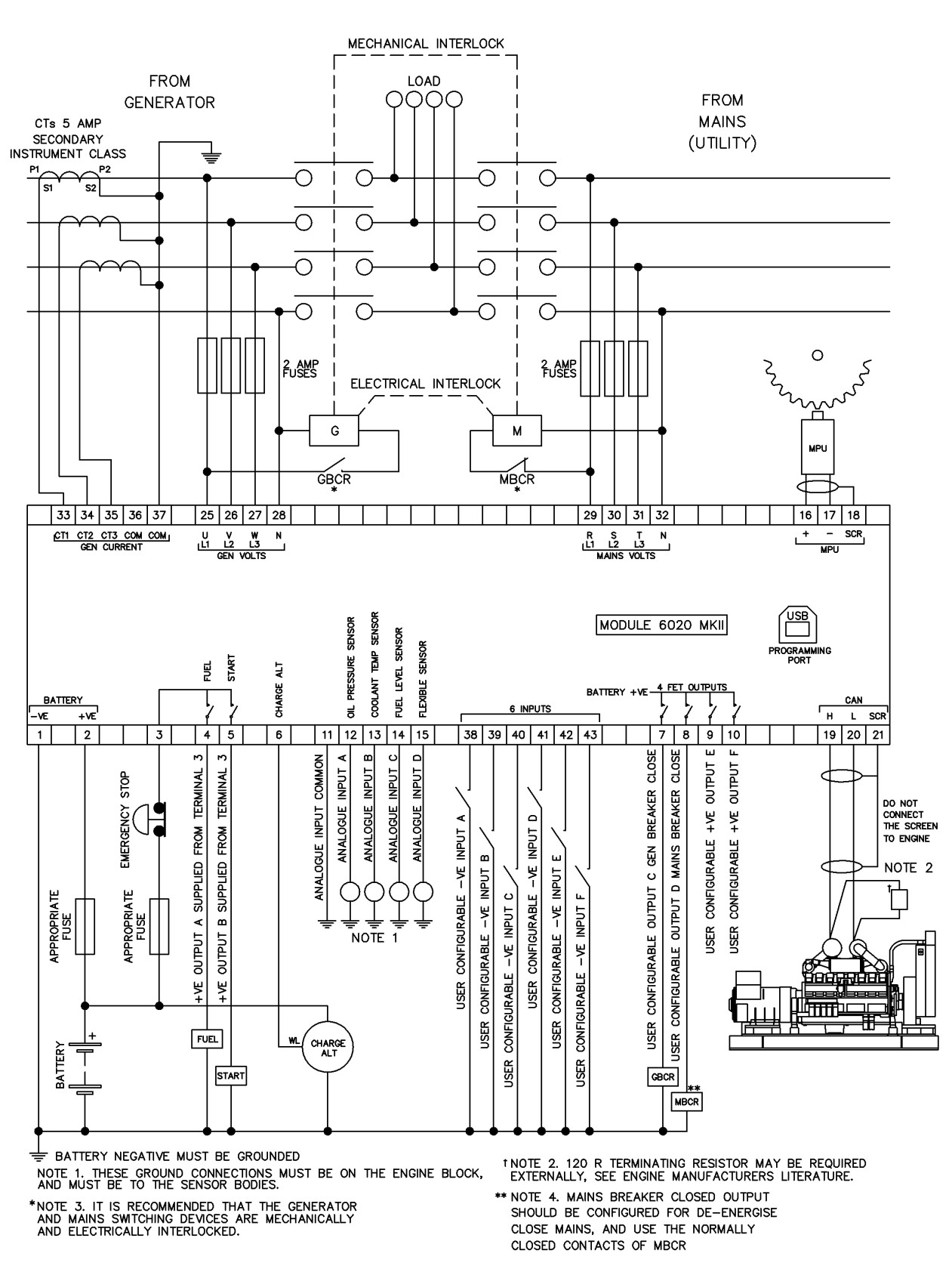 Пояснения: From Generator – От Генератора; From Mains – От Сети; Mechanical Interlock – Механическая Блокировка; Electrical Interlock – Электрическая Блокировка; 2 AMP Fuses – Предохранители 2 А; Gen Volts – Вольтаж Генератора; Analogue Input – Аналоговый Вход; User Configurable Input – Конфигурируемый Пользователем Вход; User Configurable Output – Конфигурируемый Пользователем Выход; Gen Breaker Close – Замыкание выключателя Генератора; Mains Breaker Close – Замыкание Выключателя Сети;Do not Connect the Screen to Engine – Не Подключать Экран к Двигателю; Battery – Батарея; Fuel – Топливо; Start – Запуск; Charge Alt – Зарядный Генератор; Plant – Установка; Appropriate Fuse – Подходящий Предохранитель; Emergency Stop – Аварийная Остановка; Oil Pressure Sensor – Датчик Давления Масла; Coolant Temp Sensor – Датчик Температуры Охл. Жидкости; Fuel Level Sensor – Датчик Уровня Топлива; Flexible Sensor – Программируемый Датчик; Output Supplied From Terminal 3 – Выход, Запитываемый с Вывода 3.Примечания: Минус Батареи ЗаземлитьПроводники заземления должны быть на блоке двигателя и идти к корпусу датчикаМожет понадобиться внешний оконечный резистор 120 Ом, изучите документацию производителя двигателя.Рекомендуется устройства переключения сети и генератора блокировать механически и электрически.Замкнутый Выход выключателя Сети следует сконфигурировать на обесточивание сети и на использование номинально замкнутых контактов3.3 СХЕМЫ ПОДКЛЮЧЕНИЙ АЛЬТЕРНАТИВНЫХ ТОПОЛОГИЙ 3.3.1 	ГЕНЕРАТОР 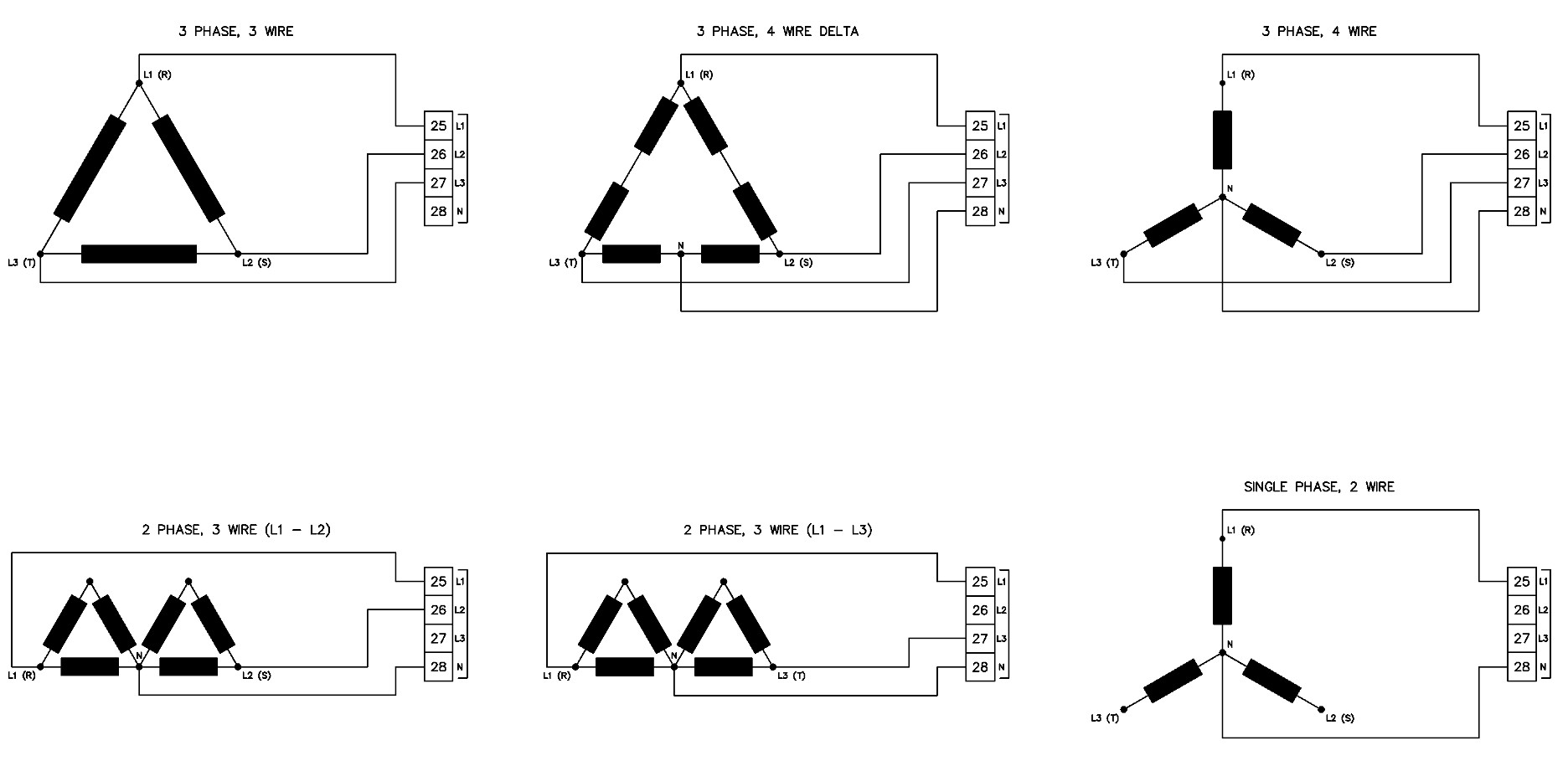  	Пояснения: Phase – Фаза; Wire – Провод; Single – Одна; Delta – Треугольник.3.3.2 	СЕТЬ (ТОЛЬКО 6020 MKII) 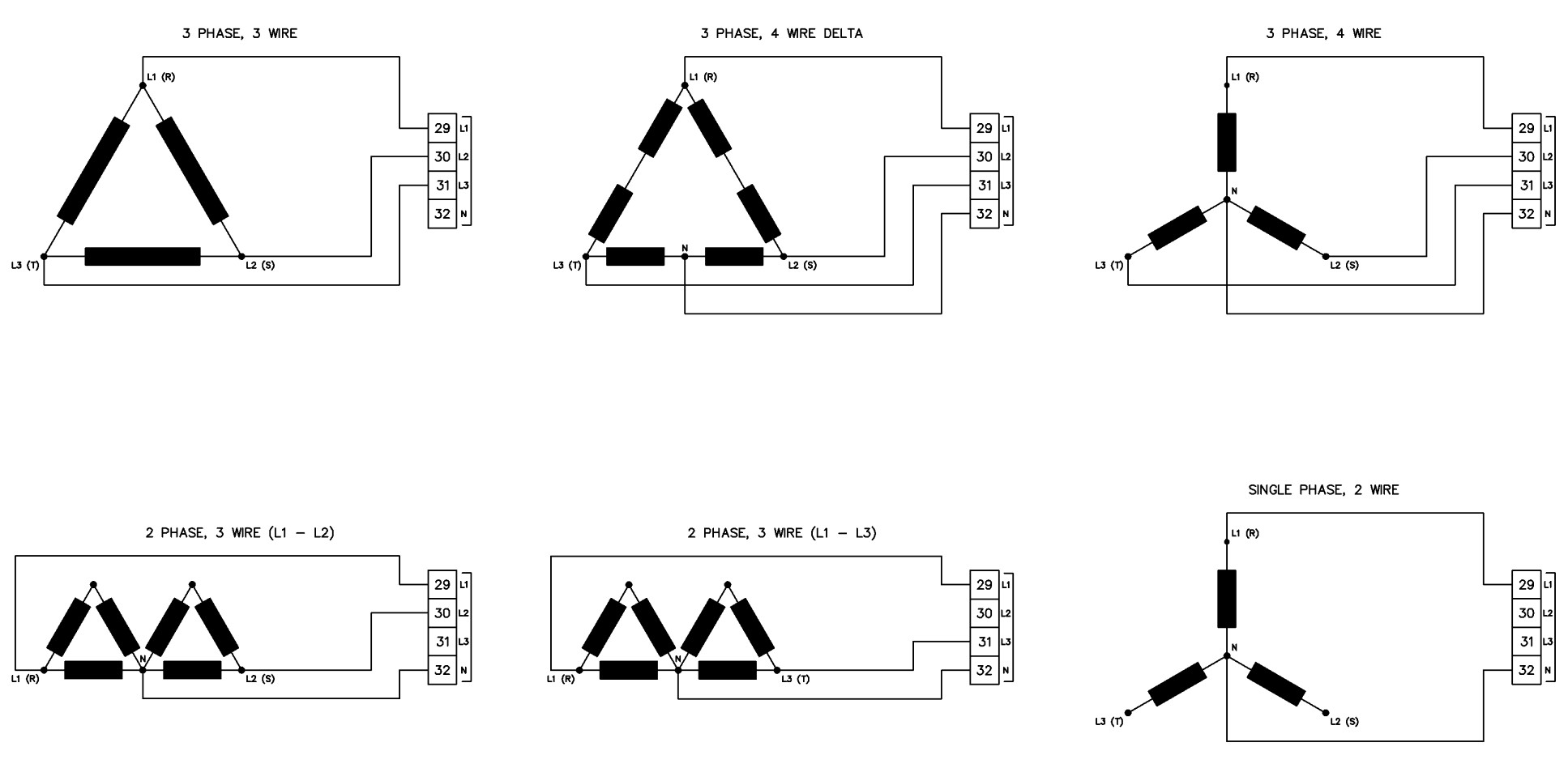  Пояснения: Phase – Фаза; Wire – Провод; Single – Одна; Delta – Треугольник.3.4 СИСТЕМЫ ЗАЗЕМЛЕНИЯ 3.4.1 	ОТРИЦАТЕЛЬНОЕ ЗАЗЕМЛЕНИЕ Типовые схемы соединений, показанные в настоящем документе, показывают систему отрицательного заземления (отрицательный вывод батареи подключен к “земле”).3.4.2 	ПОЛОЖИТЕЛЬНОЕ ЗАЗЕМЛЕНИЕ При использовании модуля DSE с Системой Положительного Заземления (положительный зажим батареи подключен к “земле”) необходимо соблюдать следующие пункты: Придерживайтесь типовой схемы соединений как нормали для всех разделов, КРОМЕ точек заземленияВсе точки, показанные как “земля” на типовой схеме соединений, должны быть подключены к ОТРИЦАТЕЛЬНОМУ ВЫВОДУ БАТАРЕИ (не к “земле”).3.4.3 	ПЛАВАЮЩЕЕ ЗАЗЕМЛЕНИЕ Там, где к “земле” не присоединены ни положительный, ни отрицательный выводы батареи, необходимо соблюдать следующие пункты:Придерживайтесь типовой схемы соединений как нормали для всех разделов, КРОМЕ точек заземленияВсе точки, показанные как “земля” на типовой схеме соединений, должны быть подключены к ОТРИЦАТЕЛЬНОМУ ВЫВОДУ БАТАРЕИ (не к “земле”).4 ОПИСАНИЕ ОРГАНОВ УПРАВЛЕНИЯ Управление модулем осуществляется с помощью кнопок, установленных на передней панели модуля с функциями Stop/Reset Mode , Manual Mode , Test Mode  (только в DSE6020 MKII), Auto Mode  и Start . Для нормальной работы это единственные элементы управления, которые необходимо использовать. Подробности их работы приведены далее в этом документе. 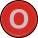 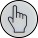 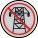 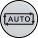 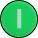 Примечание: Stop/Reset Mode – Стоп/Сброс, Manual Mode – Ручной Режим, Test Mode – Режим Испытания, Auto Mode – Автоматический режим, Start – Пуск.4.1 DSE6010 MKII 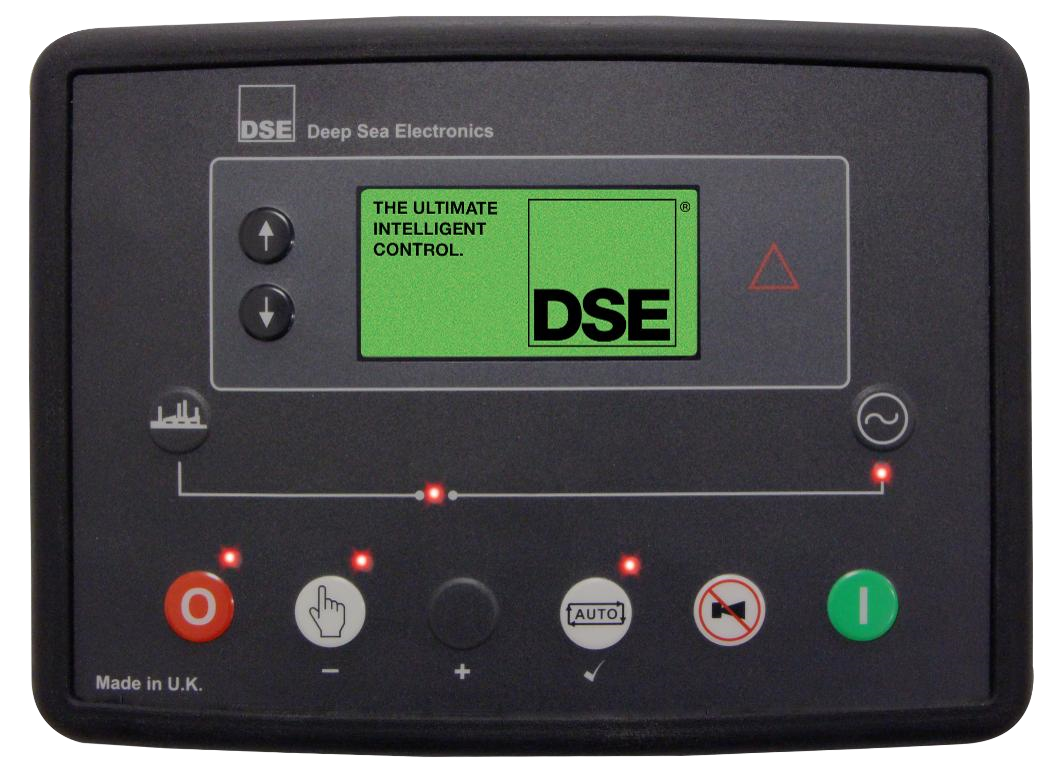 4.2 DSE6020 MKII 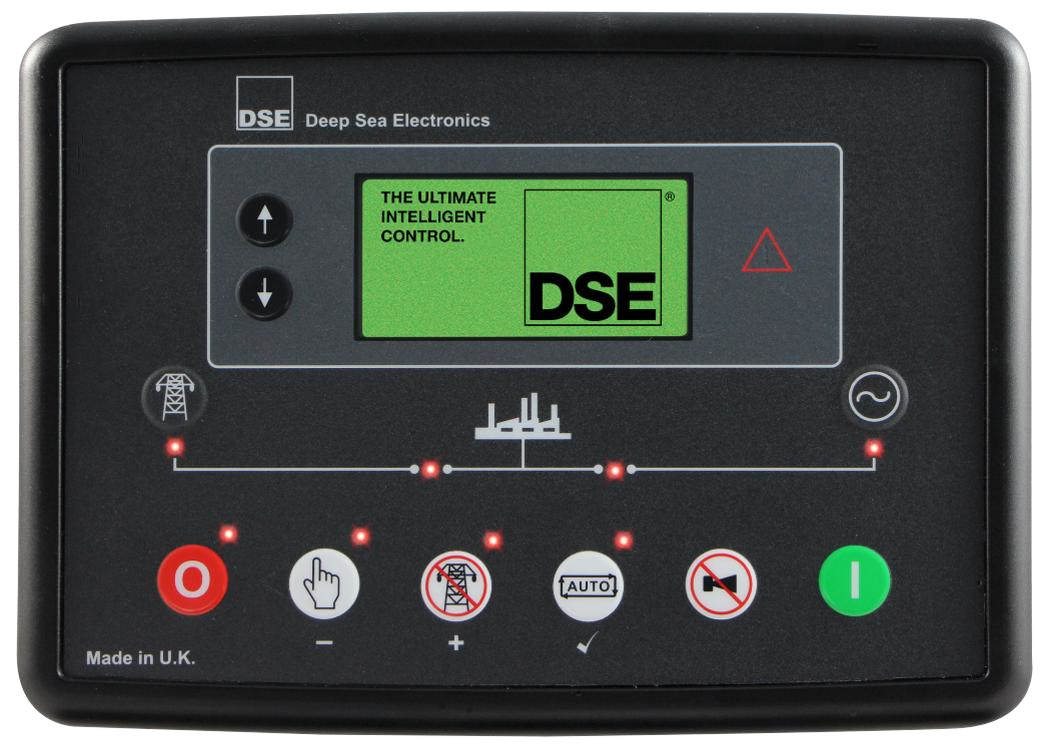 4.3 КНОПКИ УПРАВЛЕНИЯ 4.4  ДИСПЛЕЙ МОДУЛЯ Дисплей модуля содержит следующие разделы.  Пример Отображения Домашней Страницы DSE6010 MKII Пример Отображения Домашней Страницы DSE6020 MKII 4.4.1	ПОДСВЕТКА Подсветка ЖК-дисплея включена, если устройство имеет достаточное напряжение во включенном состоянии, если только устройство не находится на этапе прокрутки, для которого подсветка выключена. 4.4.2 	ЗНАЧКИ ПРИБОРОВ При просмотре страниц инструментов значок в разделе Устан. Значок указывает на отображаемый в данный момент раздел.   4.4.3	АКТИВНАЯ КОНФИГУРАЦИЯ Значок в разделе Активная Конфигурация указывает на выбранную активную конфигурацию в контроллере. 4.4.4 	ЗНАЧОК РЕДАКТОРА ЛИЦЕВОЙ ПАНЕЛИ (РЛП) / АВТОМАТИЧЕСКОЙ РАБОТЫ При работе в Автоматическом Режиме  и находясь на Главной Странице ( /) в разделе РЛП / Автоматическая Работа отображается значок, указывающий источник сигнала Автоматического запуска.  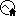 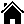 4.4.5 	ЗНАЧОК РЕЖИМА Значок в разделе Значок Режима указывает режим, в котором находится контроллер. 4.4.6	ЗНАЧКИ АВАРИЙНЫХ СИГНАЛОВ (ЗАЩИТА) В разделе Значок Аварийного Сигнала указывает аварийный сигнал, активный на контроллере в данный момент. При предупреждающем аварийном сигнале ЖКИ отображает только Значок Аварийного Сигнала. При аварийном сигнале с электрическим размыканием или отключением на модуле отображается Значок Аварийного Сигнала и начинает мигать светодиод кнопки режима Стоп/Сброс . 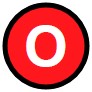 Если в одно время активны несколько аварийных сигналов, Значок Аварийного Сигнала автоматически переключается между всеми соответствующими значками, указывая на каждый аварийный сигнал, который активен. Пример: Если контроллер DSE одновременно распознает аварийный сигнал неисправности зарядного генератора, аварийный сигнал задержки при превышении тока и аварийный сигнал тревоги пониженного напряжения, он будет поочередно показывать все значки, отображая это. 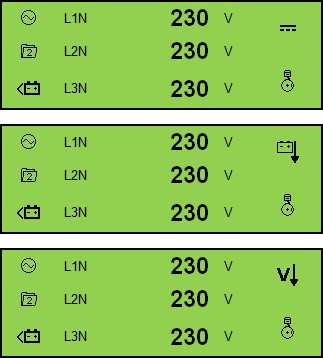 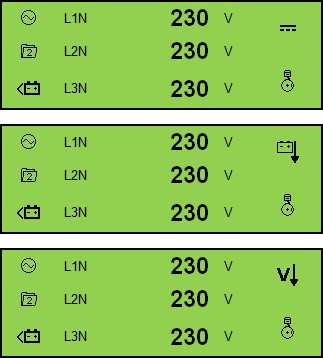 4.4.6.1	ЗНАЧКИ АВАРИЙНЫХ СИГНАЛОВ ПРЕДУПРЕЖДЕНИЯ Предупреждения – некритичные аварийные состояния и не влияют на работу системы. Они служат для привлечения внимания оператора к нежелательным состояниям. По умолчанию предупредительные сигналы сами сбрасываются после устранения неисправного состояния. Однако задействование функции All Warnings Are Latched (Все предупреждения Фиксируются) вызовет фиксацию предупредительных сигналов до их сброса вручную. Это включается с помощью DSE Configuration Suite на совместимом ПК. 4.4.6.2	ЗНАЧКИ АВАРИЙНЫХ СИГНАЛОВ ЭЛЕКТРИЧЕСКОГО РАЗМЫКАНИЯАварийные сигналы Электрического размыкания фиксируются и останавливают генератор, но контролируемым образом. При возникновении условия электрического размыкания модуль деактивирует Выходы Задержки Нагрузки и Замыкания Генератора для снятия нагрузки с генератора. Как только это произошло, модуль запускает Таймер Охлаждения и позволяет двигателю остыть без нагрузки перед его выключением. Для перезапуска генератора неисправность должна быть сброшена, а аварийный сигнал перезапущен.   Аварийные сигналы Электрического размыкания фиксируются, и для устранения неисправности нажмите кнопку Стоп/Сброс  на модуле. 4.4.6.3	ЗНАЧКИ АВАРИЙНЫХ СИГНАЛОВ ОТКЛЮЧЕНИЯАварийные сигналы Отключения фиксируются и немедленно останавливают генератор. При появлении условия отключения модуль деактивирует Выходы Задержки Нагрузки и Замыкания Генератора, чтобы снять нагрузку с генератора. Как только это произошло, модуль немедленно отключает генератор, чтобы предотвратить дальнейшее повреждение. Для перезапуска генератора неисправность должна быть сброшена, а аварийный сигнал перезапущен.   Аварийные сигналы Отключения фиксируются, и для устранения неисправности нажмите кнопку Стоп/Сброс  на модуле. Дополнительные значки аварийных сигналов отключения приведены на следующей странице. 4.5 ПРОСМОТР ПРИБОРНЫХ СТРАНИЦ МЕНЮ НАВИГАЦИИ Для входа в меню навигации нажмите одновременно кнопки  (вверх) и  (вниз).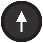 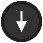 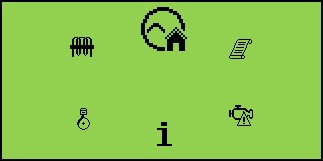 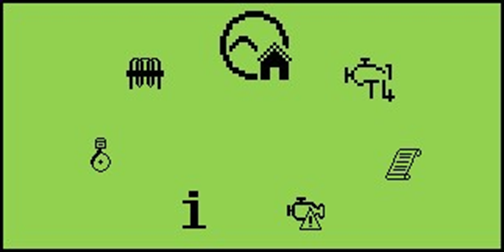 Для выбора необходимого значка нажмите кнопку  (вверх) для прокручивания вправо или  (вниз) для прокручивания влево до достижения желаемого раздела приборов.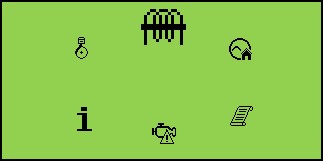 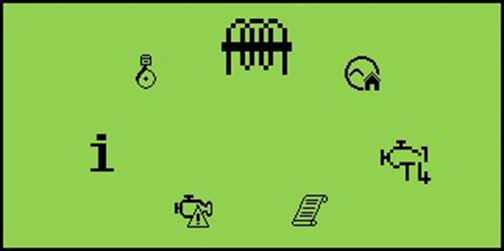 Как только нужный значок окажется наверху, нажмите кнопку Автоматического Режима  (), чтобы войти в этот приборный раздел. Если кнопка Автоматического Режима  () не нажата, дисплей автоматически возвращается на Домашнюю Страницу (  /  ) после настроенного значения Таймера Прокрутки ЖКИ.4.5.1.1 	ЗНАЧКИ МЕНЮ НАВИГАЦИИ 4.5.2	ОБЩАЯ НАВИГАЦИЯ Прокручивать дисплей для просмотра разных страниц с информацией можно многократно нажимая кнопки навигации вверх  или вниз .Пример:Домашняя Страница   Нажмите   Генератор   Нажмите   Сеть	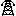 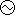 И так до последней страницы. Дальнейшее нажатие кнопки вниз  возвращает дисплей на Домашнюю Страницу (  /  ). После выбора страница будет оставаться на ЖК-дисплее до тех пор, пока пользователь не выберет другую страницу, или, после длительного периода бездействия (Таймер Задержки Страницы), модуль вернется на Домашнюю Страницу (  /  ).Таймер Задержки Страницы настраивается с помощью ПО DSE Configuration Suite или с помощью Редактора Лицевой Панели. 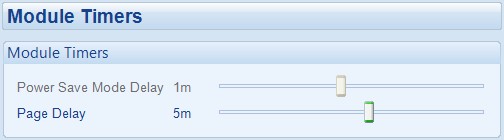 Пояснения: Module Timers – Таймеры Модуля; Power Save Mode Delay – Задержка Режима Энергосбережения: Page Delay – Задержка Страницы; m – минуты.4.5.3	ДОМАШНЯЯ СТРАНИЦА Это страница, которая отображается, когда никакая другая страница не была выбрана, и автоматически отображается после периода бездействия (Таймер Задержки Страницы) кнопок лицевой панели модуля. В зависимости от конфигурации, страница содержит показания напряжения генератора и сети, которые измеряются на входах напряжения модуля. Напряжение Генератора (фаза-нейтраль / фаза-фаза) Напряжение Сети (фаза-нейтраль / фаза-фаза) (только DSE6020 MKII) 4.5.4 	ГЕНЕРАТОР На этих страницах приведены электрические показания генератора, измеренные или полученные из входов напряжения модуля. Напряжение Генератора (фаза-нейтраль) Напряжение Генератора (фаза-фаза) Частота Генератора4.5.5	СЕТЬ (ТОЛЬКО DSE6020 MKII) На этих страницах приведены электрические показания сети, измеренные или полученные из входов напряжения модуля. Напряжение Сети (фаза-нейтраль) Напряжение Сети (фаза-фаза) Частота Сети4.5.6 	НАГРУЗКА На этих страницах приведены электрические показания нагрузки, измеренные или полученные из входов напряжения и тока модуля. Отображаемые значения мощности зависят от того, какой источник питания находится под нагрузкой. Ток Генератора (A)  Ток Сети (A) (только DSE4520 MKII) Нагрузка ф-Н (кВт)  Общая Нагрузка (кВт)  Нагрузка ф-Н (кВА) Общая Нагрузка (кВА)  Нагрузка ф-Н (кВАр)  Общая Нагрузка (кВАр)  Коэффициент Мозности ф-Н  Средний Коэффициент МозностиНакопленная Нагрузка (кВт, кВАч, кВАрч)  4.5.7	ДВИГАТЕЛЬ На этих страницах приведены данные, собранные приборами двигателя, измеренные или полученные из входов модуля, некоторые из которых могут быть получены из ECU двигателя. Скорость ДвигателяВремя Работы ДвигателяНапряжение Батареи ДвигателяТемпература Охлаждающей Жидкости ДвигателяДавление Масла ДвигателяУровень Топлива Программируемый Датчик ДвигателяТехобслуживание Двигателя – Масляный фильтр  Техобслуживание Двигателя – Воздушный фильтр  Техобслуживание Двигателя – Топливный фильтр  4.5.8 	ИНФОРМАЦИЯ На этих страницах приведена информация о контроллере. 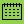 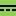 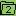 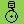 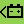 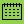 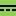 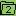 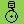 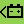 Дата и время МодуляНастройки ПланировщикаОписание Продукта и номер идентификатора USBВерсия Приложения и ДвигателяПояснения: M – Понедельник; T – Вторник; W – Среда; T – Четверг; F – Пятница; S – Суббота; S – Воскресенье; Wk – Неделя.4.5.9	DTC ДВИГАТЕЛЯ (АВАРИЙНЫЕ СИГНАЛЫ ECU) Если модуль DSE подключен к ECU, эта страница содержит активные Диагностические Коды Неисправности (DTC) только в том случае, если ECU двигателя генерирует код неисправности. Эти аварийные состояния обнаруживаются ECU двигателя и отображаются контроллером DSE. 4.5.9.1 	ПРОСМОТР АКТИВНЫХ DTC ДВИГАТЕЛЯ Для просмотра кода неисправности двигателя нажмите одновременно кнопки  (вверх) и  (вниз), после чего отобразится меню навигации. После входа перейдите к разделу DTC () и войдите. 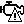 Для просмотра активных аварийных сигналов DTC несколько раз нажимайте кнопки  (вверх) или  (вниз), пока на ЖК-дисплее не отобразится аварийный сигнал. Продолжая нажимать кнопки  (вверх) или  (вниз), вы будете переключаться между аварийными сигналами. Для выхода из раздела активных аварийных сигналов DTC нажмите одновременно кнопки  (вверх) и  (вниз) для входа в меню навигации. После входа переходите к необходимому разделу.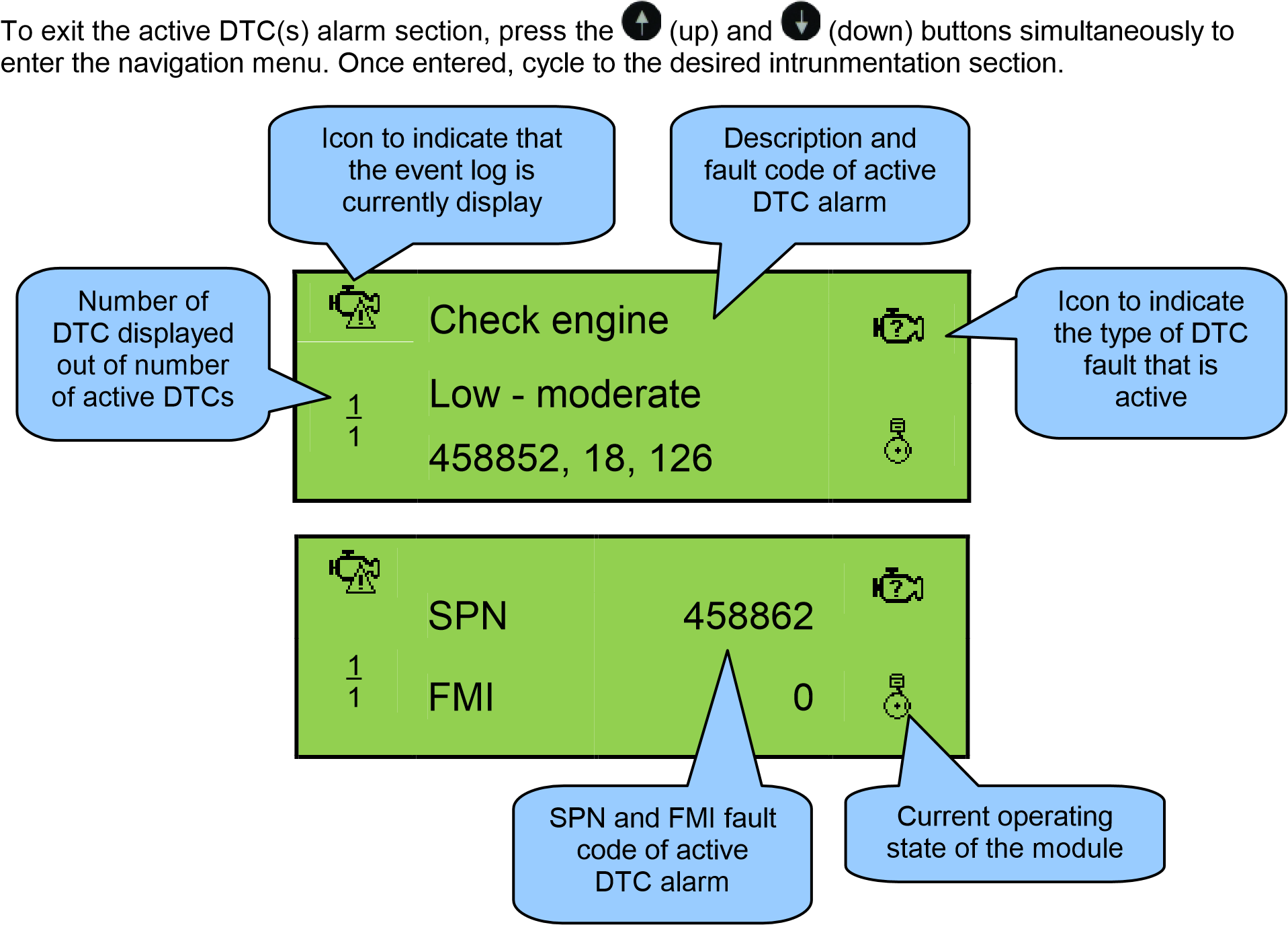 Список значков сбоя CAN на следующей странице... 4.5.10 ЖУРНАЛ СОБЫТИЙ Журнал событий этого модуля содержит список последних 50 записей событий и часов работы двигателя, в которые они произошли. Записанные события настраиваются через ПО для Конфигурирования с ПК DSE Configuration Suite. 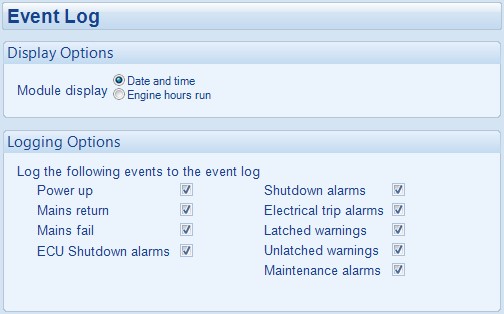 Пояснения: Event Log – Журнал Событий; Display Options – Настройки Дисплея; Date And Time – Дата И Время; Module Display – Дисплей Модуля; Engine Hours Run – Наработка Двигателя; Logging Options – Настройки Регистрации; Log The Following Events To The Event Log – Регистрация Следующих Событий В Журнале; Power Up – Подача Питания; Mains Fail – Неисправность Сети; Mains Return – Восстановление Работы Сети; ECU Shutdown Alarms – Аварийные Сигналы Блока ECU С Отключением; Electrical Trip Alarms – Аварийные Сигналы С Электрическим Размыканием; Latched Warnings – Предупреждения С Фиксацией; Unlatched Warnings – Предупреждения Без Фиксации; Maintenance Alarms - Аварийные Сигналы Техобслуживания.Как только журнал станет заполнен, любые последующие события перезаписывают самую старую запись в журнале. Следовательно, журнал всегда содержит самые последние аварийные сигналы отключения. Модуль регистрирует аварийный сигнал вместе с часами работы двигателя. 4.5.10.1 ПРОСМОТР ЖУРНАЛА СОБЫТИЙ Для просмотра журнала событий нажмите одновременно кнопки  (вверх) и  (вниз), после чего отобразится меню навигации. После входа перейдите в раздел Журнал Событий () и войдите. 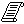 Для просмотра журнала событий несколько раз нажимайте кнопки  (вверх) или  ((вниз), пока на ЖК-дисплее не отобразится нужное событие. Продолжая нажимать кнопки  (вверх) или  (вниз), вы будете переключаться между последними сигналами, после чего на дисплее будет показан самый последний сигнал, и цикл начнется снова. Чтобы выйти из журнала событий, одновременно нажмите кнопки  (вверх) и  (вниз), чтобы войти в меню навигации. После входа перейдите к нужному разделу приборов. 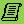 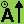 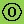 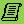 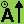 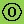 5 ЭКСПЛУАТАЦИЯ 5.1 РУКОВОДСТВО ПО БЫСТРОМУ ЗАПУСКУ В этом разделе описывается руководство по быстрому запуску модуля. 5.1.1 	ЗАПУСК ДВИГАТЕЛЯ 5.1.2 	ОСТАНОВКА ДВИГАТЕЛЯ 5.2 РЕЖИМ СТОП / СБРОС  Режим Стоп/Сброс активируется нажатием кнопки Стоп/Сброс . 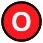 Значок Стоп/Сброс  отображается для индикации работы в режиме Стоп/Сброс . 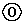 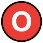 В режиме Стоп/Сброс , модуль снимает нагрузку с генератора (при необходимости) до остановки генератора.  Если генератор не останавливается по запросу, активируется аварийный сигнал Fail To Stop (Не Удалось Остановить)  (при условии установки таймера Fail to Stop). Для обнаружения двигателя в состоянии покоя необходимо следующее: 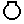 Частота вращения двигателя равна нулю, как определено ECU CANНапряжение и Частота переменного тока генератора должны быть равны нулю. Напряжение генератора заряда двигателя должно быть нулевым. Датчик давления масла должен указывать на низкое давление масла Когда двигатель остановлен и модуль находится в режиме Стоп/Сброс , можно отправлять файлы конфигурации в модуль из ПО для ПК DSE Configuration Suite и войти в Редактор Лицевой Панели для изменения параметров. Все зафиксированные аварийные сигналы, которые были убраны, сбрасываются при входе в режим Стоп/Сброс . В режиме Стоп/Сброс  двигатель не запускается. Если подаются сигналы на запуск, вход игнорируется до перехода в Автоматический режим . Оставленный в режиме Стоп/Сброс  без нажатия кнопок лицевой панели, модуль переходит в Режим Энергосбереженя. Чтобы «разбудить» модуль, нажмите любую кнопку управления лицевой панели.  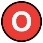 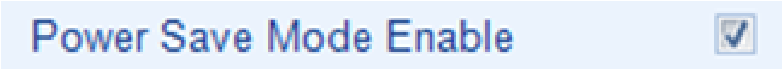 5.3РУЧНОЙ РЕЖИМ Ручной режим активируется нажатием кнопки Ручной Режим . Значок Ручного Режима   отображается для индикации действий в Ручном Режиме . 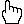 В Ручном Режиме  генератор не запускается автоматически.  Для начала пускового алгоритма нажмите на кнопку Пуск .   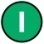 5.3.1 	ПУСКОВОЙ АЛГОРИТМ На топливное реле подается напряжение, и двигатель прокручивается. Если двигатель не запускается во время этой попытки запуска, то стартер отключается на время Таймера Покоя, после чего делается следующая попытка запуска. Если этот алгоритм продолжится после заданного Числа Попыток, пусковой алгоритм завершится, и на дисплее отобразится  Fail to Start (Не удалось Запустить).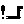 Стартер отключается при запуске двигателя. Обнаружение скорости на заводе-изготовителе настроено на основе выходной частоты генератора переменного тока, но может быть дополнительно измерено с помощью магнитного датчика, установленного на маховике, или по линии CAN-шины на ECU двигателя в зависимости от конфигурации модуля.  Кроме того, повышение давления масла может использоваться для отключения стартера (но не может обнаружить понижение или превышение скорости). После отключения стартера включается таймер Задержки Включения Защиты, позволяющий стабилизировать Давление Масла, Высокую Температуру Двигателя, Пониженную Скорость, Неисправность Зарядки и любые задержанные вспомогательные входы неисправности, не вызывая аварийной сигнализации. 5.3.2 	РАБОТА ДВИГАТЕЛЯКогда двигатель начнет работать, а все пусковые таймеры истекут, отобразится анимированный значок Двигатель Работает.  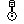 В Ручном Режиме  нагрузка не подается на генератор, если не будет сделан «запрос на нагрузку». Запрос на нагрузку может поступить от любого из следующих источников. Нажатие кнопки Переключить на Генератор  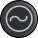 Неисправность питания сети (только DSE6020 MKII) Активация вспомогательного входа, который был настроен на Удаленный Запуск под Нагрузкой или Неисправность Вспомогательных в Сети (только DSE6020 MKII Only). Активация встроенного планировщика заданий, если они настроены на «под нагрузкой». Как только на генератор подается нагрузка, она не будет автоматически удалена. Для ручного снятия нагрузки используется один из методов: Нажмите кнопку Разомкнуть Генератор  (только DSE6010 MKII) или Переключить на Сеть  (только DSE6020 MKII) 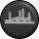 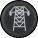 Нажмите Автоматический Режим  для возврата в автоматический режим. Установка отслеживает все запросы на пуск и таймеры остановок в Автоматическом Режиме  до начала Алгоритма Остановки Автоматического Режима . Нажмите кнопку Стоп/Сброс  для снятия нагрузки и остановки генератора. 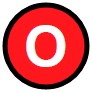 Активация вспомогательного входа, настроенного на Запрет Нагрузки Генератора. 5.3.3 	АЛГОРИТМ ОСТАНОВКИ В Ручном Режиме  установка продолжает работать до тех пор, пока не произойдет одно из: Нажмется кнопка Режима Стоп/Сброс – Выходы задержки нагрузки немедленно деактивируются, и установка немедленно останавливается. Нажмется кнопка Автоматического Режима . Модуль наблюдает за всеми запросами на запуск и таймерами остановки в Автоматическом Режиме  перед началом Алгоритма Остановки Автоматического Режима.. 5.4 РЕЖИМ ИСПЫТАНИЯ Режим Испытаний активируется нажатием кнопки Режим Испытаний  . 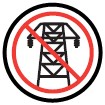 Значок  Режима Испытаний  	 отображается для обозначения работы в Режиме Испытаний   . 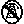 В Режиме Испытаний   установка не запускается автоматически.  Для создания запроса на пуск нажмите на кнопку Пуск .   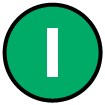 5.4.1 	ПУСКОВОЙ АЛГОРИТМ На топливное реле подается напряжение, и двигатель прокручивается. Если двигатель не запускается во время этой попытки запуска, то стартер отключается на время Таймера Покоя, после чего делается следующая попытка запуска. Если этот алгоритм продолжится после заданного Числа Попыток, пусковой алгоритм завершится, и на дисплее отобразится  Fail to Start (Не удалось Запустить).Стартер отключается при запуске двигателя. Обнаружение скорости на заводе-изготовителе настроено на основе выходной частоты генератора переменного тока, но может быть дополнительно измерено с помощью магнитного датчика, установленного на маховике, или по линии CAN-шины на ECU двигателя в зависимости от конфигурации модуля.  Кроме того, повышение давления масла может использоваться для отключения стартера (но не может обнаружить понижение или превышение скорости). После отключения стартера включается таймер Задержки Включения Защиты, позволяющий стабилизировать Давление Масла, Высокую Температуру Двигателя, Пониженную Скорость, Неисправность Зарядки и любые задержанные вспомогательные входы неисправности, не вызывая аварийной сигнализации. 5.4.2 	ДВИГАТЕЛЬ РАБОТАЕТКогда двигатель начнет работать, а все пусковые таймеры истекут, отобразится анимированный значок Двигатель Работает.  В Режиме Испытаний  нагрузка автоматически передается на генератор. Как только на генератор подается нагрузка, она не будет автоматически удалена. Для ручного снятия нагрузки используется один из методов: Нажмите кнопку Ручного Режима, затем Разомкнуть Генератор  (только DSE6010 MKII) или Переключить на Сеть  (только DSE6020 MKII) Нажмите Автоматический Режим  для возврата в автоматический режим. Установка отслеживает все запросы на пуск и таймеры остановок в Автоматическом Режиме  до начала Алгоритма Остановки Автоматического Режима . Нажмите кнопку Стоп/Сброс  для снятия нагрузки и остановки генератора. Активация вспомогательного входа, настроенного на Запрет Нагрузки Генератора. 5.4.3 	АЛГОРИТМ ОСТАНОВКИ В Режиме Испытаний  установка продолжает работать, пока не произойдет одно из: Нажмется кнопка Режима Стоп/Сброс – Выходы задержки нагрузки немедленно деактивируются, и установка немедленно останавливается. Нажмется кнопка Автоматического Режима . Модуль наблюдает за всеми запросами на запуск и таймерами остановки в Автоматическом Режиме  перед началом Алгоритма Остановки Автоматического Режима.. 5.5 АВТОМАТИЧЕСКИЙ РЕЖИМ  Автоматический Режим активируется нажатием кнопки Автоматический Режим  . Значок Автоматического Режима    отображается для обозначения работы в Автоматическом Режиме  . 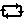 Автоматический Режим   позволяет генератору работать полностью автоматически, запускаясь и останавливаясь по требованию без вмешательства пользователя5.5.1 	ОЖИДАНИЕ В АВТОМАТИЧЕСКОМ РЕЖИМЕ Если сделан запрос на запуск, начинается пусковой алгоритм. Запросы на пуск поступают от следующих источников: Отказ питания сети (только DSE6020 MKII) Активация вспомогательного входа, который был настроен на функцию Удаленный Запуск или Отказ Вспомогательных в Сети (только DSE6020 MKII). Активация встроенного планировщика заданий. 5.5.2 	ПУСКОВОЙ АЛГОРИТМ Чтобы предусмотреть «ложные» запросы на запуск, активируется таймер Задержки Запуска. Если все запросы на запуск будут удалены во время таймера Задержки Запуска, устройство вернется в режим ожидания. Если запрос на запуск все еще активен по окончанию таймера Задержки Запуска, на топливное реле подается напряжение, и двигатель запускается.  Если двигатель не запускается во время этой попытки запуска, то стартер отключается на время Таймера Покоя, после чего делается следующая попытка запуска. Если этот алгоритм продолжится после заданного Числа Попыток, пусковой алгоритм завершится, и на дисплее отобразится  Fail to Start (Не Удалось Запустить). Стартер отключается при запуске двигателя. Обнаружение скорости на заводе-изготовителе настроено на основе выходной частоты генератора переменного тока, но может быть дополнительно измерено с помощью магнитного датчика, установленного на маховике, или по линии CAN-шины на ECU двигателя в зависимости от конфигурации модуля.Кроме того, повышение давления масла может использоваться для отключения стартера (но не может обнаружить понижение или превышение скорости). После отключения стартера включается таймер Задержки Включения Защиты, позволяющий стабилизировать Давление Масла, Высокую Температуру Двигателя, Пониженную Скорость, Неисправность Зарядки и любые задержанные вспомогательные входы неисправности, не вызывая неисправность. 5.5.3 	ДВИГАТЕЛЬ РАБОТАЕТКогда двигатель начнет работать, а все пусковые таймеры истекут, отобразится анимированный значок Двигатель Работает.  На генератор подается нагрузка, если он настроен на это. При удалении всех запросов на запуск начинается Алгоритм Остановки. 5.5.4 	АЛГОРИТМ ОСТАНОВКИ Таймер Задержки Возврата работает для обеспечения окончательного снятия команды на запуск и указания на то, что это не краткосрочное удаление данной команды. Если же будет подана новая команда на запуск в период охлаждения двигателя, то установка вновь примет нагрузку. Если в конце таймера Задержки Возврата нет запросов на запуск, нагрузка передается от генератора к источнику питания сети и запускается таймер Охлаждения. Таймер Охлаждения обеспечивает работу установки без нагрузки и необходимое ее охлаждение до остановки. Это особенно важно при наличии установленного на двигателе блока турбокомпрессора. После отработки таймера Охлаждения установка останавливается.  5.6 АВАРИЙНЫЕ СИГНАЛЫ ТЕХОБСЛУЖИВАНИЯ  В зависимости от конфигурации модуля может возникать один или несколько уровней аварийного сигнала технического обслуживания двигателя на основе настраиваемого расписания. Пример 1 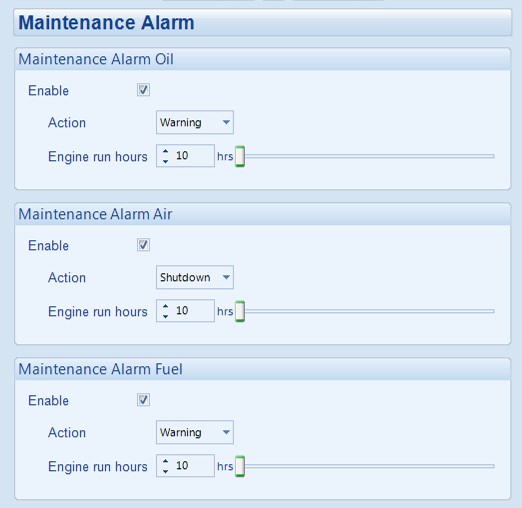 Снимок экрана из ПО DSE Configuration Suite, показывающий конфигурацию Аварийного Сигнала Техобслуживания для Oil (Масла), Air (Воздуха) И Fuel (Топлива). При активации сигнал технического обслуживания может быть либо warning - предупреждением (установка продолжает работать), либо shutdown - отключением (запуск установки невозможен). Сброс Аварийного Сигнала Техобслуживания обычно выполняется сервисным инженером после выполнения необходимого техобслуживания.  Сброс производится одним из методов: Активация входа, который был настроен на Сброс Аварийного Сигнала Техобслуживания x, где x - тип сигнала техобслуживания (Воздух, Топливо или Масло). Нажатие кнопки Сброса Техобслуживания в DSE Configuration Suite, раздел «Техобслуживание». Нажатием и удерживанием кнопки Стоп/Сброс  в течение 10 секунд на странице состояния нужного Аварийного Сигнала Техобслуживания. Может быть защищено PIN-кодом. Пояснения: Maintenance Alarm – Аварийный Сигнал Техобслуживания Фильтров; Oil - Масло, Air – Воздух; Fuel – Топливо; Enable – Включить; Action – Действие; Warning – Предупреждение; Shutdown -  Отключение; Engine Run Hours – Наработка Двигателя;  hrs – часы.Пример 2  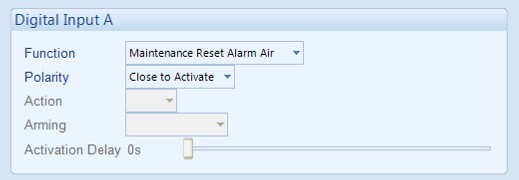 Снимок экрана из ПО DSE Configuration Suite, показывающий конфигурацию цифрового входа для функции Reset Maintenance Alarm Air (Сброса аварийного сигнала техобслуживания Воздушного фильтра). Пояснения: Digital Input – Цифровой Вход; Function – Функция; Reset Maintenace Alarm Air - Сброс Аварийного Сигнала Техобслуживания Воздушного Фильтра; Polarity – Полярность; Close to Activate – Замкнуть для Активации; Action – Действие; Arming – Приведение в Готовность; Activation Delay – Задержка Активации.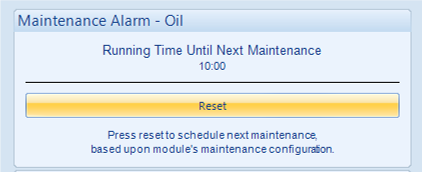 Пример 3  Снимок экрана из ПО DSE Configuration Suite, показывающий кнопку «Сброс аварийного сигнала обслуживания» в DSE Configuration Suite, раздел SCADA | ТЕХОБСЛУЖИВАНИЕ.  Пояснения: Maintenace Alarm - Аварийный Сигнал Техобслуживания; Oil – Масляный Фильтр; Running Time Until Next Maintenance – Время Работы до Следующего Техобслуживания; Reset -– Сброс; Press reset to schedule next maintenance, based upon module’s maintenance configuration - Нажмите Сброс, чтобы запланировать следующее техобслуживание на основе конфигурации техобслуживания модуля5.7 ПЛАНИРОВЩИК Контроллер содержит встроенный планировщик задач, способный автоматически запускать и останавливать установку. Можно настроить до 8 запланированных алгоритмов пуска/остановки для повторения в 7-дневном или 28-дневном цикле. Запланированные задания могут быть под нагрузкой или без нагрузки в зависимости от конфигурации модуля. Пример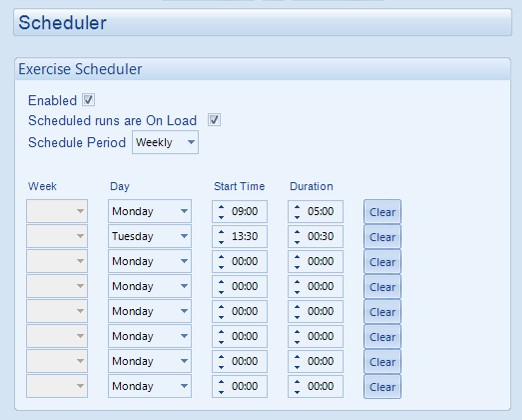 Снимок экрана из ПО DSE Configuration Suite, показывающий конфигурацию Планировщика Заданий.  В этом примере Установка запустится в 09:00 в Понедельник и будет длиться 5 часов, затем запустится в 13:30 во Вторник и будет работать 30 минут. Пояснения: Scheduler – Планировщик; Exercise Scheduler – Планировщик Заданий; Enabled – Включен; Scheduled Runs are On Load – Запланированные задания Под нагрузкой; Schedule Period – Периодичность Расписания; Weekly – Еженедельно; Week – Неделя; Day – День; Start Time – Время Пуска; Duration – Длительность; Monday – Понедельник; Tuesday – Вторник; Clear – Сбросить5.7.1 	РЕЖИМ СТОП Запланированные задания не выполняются, когда модуль находится в режиме Стоп/Сброс . 5.7.2 	РУЧНОЙ РЕЖИМ Запланированные запуски не выполняются, когда модуль находится в Ручном Режиме  в ожидании запроса на запуск. Активация Запланированного Запуска ПОД НАГРУЗКОЙ, когда модуль работает БЕЗ НАГРУЗКИ в Ручном Режиме  переводит установку в работу ПОД НАГРУЗКОЙ. 5.7.3 	РЕЖИМ ИСПЫТАНИЯ Запланированные задания не выполняются, когда модуль находится в режиме Режиме Испытания  в ожидании запроса на запуск. 5.7.4 	АВТОМАТИЧЕСКИЙ РЕЖИМ Запланированные запуски выполняются, только если модуль в Автоматическом Режиме  без активных аварийных сигналов Отключения или Электрического Размыкания.  Если модуль находится в режиме Стоп/Сброс  или Ручном Режиме  когда начинается запланированный запуск, двигатель не запускается. Однако, если модуль переходит в Автоматический Режим  во время запланированного запуска, двигателю передается сигнал запуска. В зависимости от конфигурации проектировщика системы, внешний вход может использоваться для запрета запланированного запуска. Если двигатель работает БЕЗ НАГРУЗКИ в Автоматическом Режиме  и начинается запланированный запуск, настроенный на ПОД НАГРУЗКОЙ, установка помещается ПОД НАГРУЗКУ на время действия расписания. 6 КОНФИГУРИРОВАНИЕ С ЛИЦЕВОЙ ПАНЕЛИ  This configuration mode allows the operator to fully configure the module through its display without the use of the DSE Configuration Suite PC Software.  Use the module’s facia buttons to traverse the menu and make value changes to the parameters: 6.1 ВХОД В РЕДАКТОР КОНФИГУРАЦИИ ЛИЦЕВОЙ ПАНЕЛИ Нажмите одновременно кнопки Режима Стоп/Сброс  и Автоматического Режима  () для входа в режим Редактора .   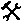 Нажмите кнопки навигации (вверх) или  (вниз) для перемещения по редактору лицевой панели с шагом 100. 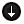 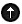 Нажмите кнопки навигации ( + ) или ( - ) для перемещения по редактору лицевой панели с шагом 1. При просмотре редактируемого параметра нажмите кнопку Автоматического Режима  () и значение начнет мигать.  Нажмите кнопки навигации ( + ) или ( - ) для изменения параметра до необходимого значения.  Нажмите кнопку Автоматического Режима   для сохранения текущего значения, значение перестанет мигать.  Нажмите и удерживайте кнопку Автоматического Режима  для сохранения и выхода из редактора, значок конфигурации   пропадет с дисплея. 6.2 НАСТРАИВАЕМЫЕ ПАРАМЕТРЫ 6.2.1 	НАСТРОЙКИ МОДУЛЯ  Функционирует в DSE6010 MKII и DSE6020 MKII  Функционирует только в DSE6020 MKII. 6.2.2 	НАСТРОЙКИ CAN 6.2.3	НАСТРОЙКИ ВХОДОВ 6.2.4	НАСТРОЙКИ ВЫХОДОВ  Функционирует в DSE6010 MKII и DSE6020 MKII  Функционирует только в DSE6020 MKII. 6.2.5 	НАСТРОЙКИ ТАЙМЕРА 6.2.6	НАСТРОЙКИ ГЕНЕРАТОРА 6.2.7	НАСТРОЙКИ СЕТИ  Функционирует в DSE6010 MKII и DSE6020 MKII  Функционирует только в DSE6020 MKII. 6.2.8	НАСТРОЙКИ ДВИГАТЕЛЯ 6.2.9	НАСТРОЙКИ АНАЛОГОВЫХ ВХОДОВ 6.2.10 НАСТРОЙКИ ПЛАНИРОВЩИКА 6.2.11 НАСТРОЙКИ ВРЕМЕНИ И ДАТЫ 6.2.12 НАСТРОЙКИ АВАРИЙНЫХ СИГНАЛОВ ТЕХОБСЛУЖИВАНИЯ 6.2.13 НАСТРОЙКИ АЛЬТЕРНАТИВНОЙ КОНФИГУРАЦИИ Список параметров продолжается на следующей странице.  Функционирует в DSE6010 MKII и DSE6020 MKII  Функционирует только в DSE6020 MKII. 6.3 НАСТРОЙКИ ВЫБИРАЕМЫХ ПАРАМЕТРОВ  6.3.1 	ИСТОЧНИКИ ВХОДА  Функционирует в DSE6010 MKII и DSE6020 MKII  Функционирует только в DSE6020 MKII. 6.3.2 	ИСТОЧНИКИ ВЫХОДА  Функционирует в DSE6010 MKII и DSE6020 MKII  Функционирует только в DSE6020 MKII.  Другие Источники Выхода на следующей странице.  Функционирует в DSE6010 MKII и DSE6020 MKII  Функционирует только в DSE6020 MKII. 6.3.3 	ДЕЙСТВИЕ ПРИ АВАРИЙНОМ СИГНАЛЕ 6.3.4 	ДЕЙСТВИЕ ПРИ АВАРИЙНОМ СИГНАЛЕ ПРОГРАММИРУЕМОГО ДАТЧИКА 6.3.5 	РЕЖИМ ВКЛЮЧЕНИЯ6.3.6 	ТИП ДАТЧИКА 6.3.7 	AC SYSTEM 6.3.8 	ПРИВЕДЕНИЕ В ГОТОВНОСТЬ ПРИ АВАРИЙНОМ СИГНАЛЕ ЦИФРОВОГО ВХОДА 6.3.9 	ПОЛЯРНОСТЬ ЦИФРОВОГО ВХОДА 6.3.10 ПОЛЯРНОСТЬ ЦИФРОВОГО ВЫХОДА6.3.11 ЕДИНИЦЫ. ИЗМЕРЕНИЯ ТОПЛИВА 6.3.12 СПИСОК ДАТЧИКОВ ДАВЛЕНИЯ 6.3.13 СПИСОК ДАТЧИКОВ ТЕМПЕРАТУРЫ 6.3.14 СПИСОК ДАТЧИКОВ ПРОЦЕНТОВ  7 ВВОД В ЭКСПЛУАТАЦИЮ Перед запуском системы рекомендуется выполнить следующие проверки:- Устройство надлежащим образом охлаждается, и вся проводка к модулю соответствует стандартам и номиналам, совместимым с системой. Убедитесь, что все механические части установлены правильно и все электрические соединения (включая заземление) исправны. Блок питания постоянного тока имеет предохранитель, подключен к батарее и имеет правильную полярность. Вход Аварийной Остановки подведен к внешнему обычно замкнутому переключателю, подключенному к Положительному Полюсу Постоянного Тока. Чтобы проверить работу цикла запуска, примите соответствующие меры, чтобы предотвратить запуск двигателя (отключите работу топливного соленоида). После визуального осмотра, чтобы убедиться в безопасности, подключите питание от батареи. Нажмите кнопку Ручного Режима  , затем кнопку Запуск  - начнется алгоритм запуска устройства. Стартер включается и работает в течение заданного периода запуска. После того, как стартер попытался запустить двигатель в течение заданного количества попыток, на ЖК-дисплее отобразится сообщение Fail to Start (Не Удалось Запустить) . Нажмите кнопку Стоп/Сброс  для перезапуска устройства. 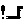 Верните двигатель в рабочее состояние (переподключите топливный соленоид). Нажмите кнопку Ручного Режима  , затем кнопку Запуск . На этот раз двигатель должен запуститься, и стартер должен автоматически отключиться. Если нет, то убедитесь, что двигатель полностью исправен (имеется топливо и т. Д.) И что топливный соленоид работает. Теперь двигатель должен разогнаться до рабочей скорости. Если нет, и присутствует аварийный сигнал, проверьте правильность состояния аварийного сигнала, а затем проверьте входную проводку. Двигатель должен продолжать работать в течение неопределенного периода времени. В это время можно просмотреть параметры двигателя и зарядного генератора - см. Раздел «Описание Органов Управления» данного руководства. Нажмите Кнопку Автоматического Режима , двигатель будет работать в течение заданного периода охлаждения, затем остановится. Генератор должен оставаться в режиме ожидания. Если это не так, убедитесь, что на входе Удаленного Запуска нет сигнала. Инициируйте автоматический запуск, подав сигнал удаленного запуска (если настроен). Начинается алгоритм запуска, и двигатель разгоняется до рабочей скорости. Как только генератор станет доступен, активируются выходы с задержанной нагрузкой, генератор принимает нагрузку. Если нет, проверьте проводку к выходным контакторам с задержкой нагрузки. Проверьте, истекло ли время таймера Прогрева. Удалите сигнал удаленного запуска. Начнется Алгоритм возврата. По истечении заданного времени генератор разгружается. Затем генератор работает в течение заданного периода охлаждения, а затем выключается с переходом в режим ожидания. Установите внутренние часы / календарь модуля, чтобы обеспечить правильную работу планировщика и функций регистрации событий. Подробнее об этой процедуре см. Раздел Конфигурирование с Лицевой Панели Если, несмотря на многократную проверку соединений между контроллером и системой клиента, удовлетворительная работа не может быть достигнута, то клиента следует направить в Отдел Технической Поддержки DSE 8 ОБНАРУЖЕНИЕ НЕИСПРАВНОСТЕЙ 8.1 ЗАПУСК 8.2 НАГРУЗКА  8.3 АВАРИЙНЫЕ СИГНАЛЫ 8.4 СВЯЗЬ 8.5 ПРИБОРЫ 8.6 ПРОЧЕЕ 9 ТЕХОБСЛУЖИВАНИЕ, ЗАПЧАСТИ, РЕМОНТ И СЕРВИСКонтроллер относится к типу приборов Установил И Забыл. Поэтому в контроллере нет деталей, которые может ремонтировать пользователь. В случае неисправности необходимо связаться с изготовителем оригинального оборудования. 9.1 ПРИОБРЕТЕНИЕ ДОПОЛНИТЕЛЬНЫХ ВИЛОЧНЫХ К РАЗЪЕМУ У ФИРМЫ DSEЕсли потребуются дополнительных вилки разъемов фирмы «DSE», свяжитесь с нашим отделом сбыта, используя приводимые номера продукции. 9.1.1 	НАБОР ВИЛОК  9.1.2 	ОТДЕЛЬНЫЕ ВИЛКИ 9.2 ПРИОБРЕТЕНИЕ ДОПОЛНИТЕЛЬНЫХ КРЕПЕЖНЫХ СКОБ У ФИРМЫ DSE9.3 ПРИОБРЕТЕНИЕ ДОПОЛНИТЕЛЬНЫХ УПЛОТНИТЕЛЬНЫХ ПРОКЛАДОК У ФИРМЫ DSE10 ГАРАНТИЯ Фирма «DSE» предоставляет ограниченную гарантию покупателю оборудования на месте совершения продажи. В отношении всех подробностей любой применимой гарантии обращайтесь к поставщику вашего оригинального оборудования 11 УТИЛИЗАЦИЯ 11.1 ОТХОДЫ ОТ ЭЛЕКТРИЧЕСКОГО И ЭЛЕКТРОННОГО ОБОРУДОВАНИЯ Если вы используете электрическое и электронное оборудование, вы должны хранить, собирать, обрабатывать, перерабатывать и удалять отходы электрического и электронного оборудования отдельно от остальных отходов. 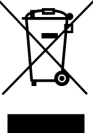 Deep Sea Electronics PlcHighfield HouseHunmanbyNorth Yorkshire O14 0PHENGLAND Sales Tel: +44 (0) 1723 890099Sales Fax: +44 (0) 1723 893303E-mail: sales@deepseaplc.comWebsite: www.deepseaplc.comФирма «Deep Sea Electronics Plc»ВеликобританияYO14 0PH Северный ЙоркширХанмэнби, Хайфилд ХаусТел. Отдела продаж: +44 (0) 1723 890099Факс Отдела продаж: +44 (0) 1723 893303Эл. Почта: sales@deepseaplc.comВебсайт: www.deepseaplc.comИздание Комментарий Требуемая Мин.  Версия МодуляТребуемая Мин.  Версия ПО Конфигурации1 Первое Издание  V 1.0.0 2014.103  V 2.17.3  ПРИМЕЧАНИЕВыделяет важный элемент процедуры для обеспечения корректности.  ОСТОРОЖНО! Указывает на процедуру или действие, которые, если соблюдаются не строго, могут привести к повреждению или поломке оборудования.  ПРЕДУПРЕЖДЕНИЕ!  Указывает на процедуру или действие, которые могут привести к травмам персонала или гибели людей при неправильном соблюдении. Продукт DSE Описание 053-174 Инструкция по Монтажу DSE6010 MKII и DSE6020 MKII Продукт DSE Описание 056-005 Использование Токовых Трансформаторов с продукцией DSE056-010 Защита от Повышенного Тока056-022 Управление Выключателем 056-029 Ограничение Дымления  056-030 PIN-Коды МодуляПродукт DSE Описание 057-004 Электронные двигатели и Руководство по Электромонтажу DSE057-223 Руководство. К ПО Configuration Suite  для Конфигурации DSE6010 MKII и DSE6020 MKII Ссылка Описание ISBN 1-55937-879-4 IEEE Std C37.2-1996 IEEE Стандартное устройство системы электропитанияНомера функций и обозначения контактов. Институт инженеров по электротехнике и электроникеISBN 0-7506-1147-2 Руководство по дизельному генератору. L.L.J. MahonISBN 0-9625949-3-8 Производство электроэнергии на месте. Комитет по образованию EGSA.Сокращение Описание DSE6000,DSE6xxx MKII Все модули в ряду DSE6000 MKII. DSE6000,DSE60xx MKII Все модули в ряду DSE6000 MKII. DSE6010 MKII Модуль/Контроллер DSE6010 MKII DSE6020 MKII Модуль/Контроллер DSE6020 MKII Модуль Описание DSE60xx MKII -30 ºC +70 ºC Версии с Нагревателем Экрана -40 ºC +70 ºC Функция Нагревателя Экрана  Описание Включение при Температуре Ниже -10 ºC Включение при Температуре Выше -5 ºC Момент Затягивания Винта Клеммы 0.5 Нм Проводники Клеммы, подходящие для подключения проводников сечением от 12 AWG до 26 AWG (0.5 мм² - 2.0 мм²). Защита проводника должна быть обеспечена в соответствии с NFPA 70, Статья 240 Цепи низкого напряжения (35 В или менее) должны питаться от аккумуляторной батареи для запуска двигателя или изолированной вторичной цепи. Проводники цепи связи, датчика и/или батареи должны быть отделены и закреплены таким образом, чтобы обеспечить разделение не менее чем на 6 мм (¼”) от проводов генератора и цепи, подключенных к сети, если только все проводники не рассчитаны на напряжение 600 В или выше. Токовые Входы Должны быть подключены через перечисленные или сертифицированные UL изолирующие трансформаторы тока с вторичной нагрузкой не более 5A.   Схемы СвязиДолжны быть подключены к цепям связи оборудования, включенных в список ULВыход Пилотного Режима 0.5 A Монтаж Подходит для монтажа на плоской поверхности в корпусе исполнения по типу 1 при температуре окружающего воздуха от -30 ºC до +70 ºC Подходит для условий со степенью загрязнения 3, когда входы для измерения напряжения не превышают 300 В. При использовании для Мониторинга напряжения свыше 300 В устройство необходимо установить в невентилируемом или вентиляционном корпусе с фильтрацией для поддержания 2 степени загрязнения окружающей среды. Рабочая Температура От -30 ºC до +70 ºCТемпература Хранения От -40 ºC до +80 ºCПРИМЕЧАНИЕ: Для приобретения дополнительных вилочных разъемов у DSE см. Раздел «Техобслуживание, запчасти, ремонт и сервис» в других разделах этого документа. Вид СоединенияРазъем, состоящий из двух частей.  Вилочная часть установлена в модуле Розеточная часть поставляется в комплекте с контроллером - зажим с винтовым креплением, скоба, внутренняя пружина отсутствует. 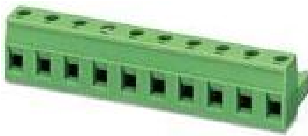 Пример, показывающий зажим кабельного ввода с винтовым креплением в виде 10-контактного разъемаМин. сечение кабеля0.5 мм² (AWG 24) Пример, показывающий зажим кабельного ввода с винтовым креплением в виде 10-контактного разъемаМакс. сечение кабеля2.5 мм² (AWG 10) Пример, показывающий зажим кабельного ввода с винтовым креплением в виде 10-контактного разъемаМиним. напряжение питания 8 В непрерывно Отказы при прокруткеМожет выдерживать 0 В в течение 100 мс при условии, что напряжение питания составляло более 10 В в течение 2 секунд до отказа, и восстановится до 5 В.Макс. напряжение питания35 В непрерывно (60 В защита) Защита от обратной полярности-35 В непрерывноМаксимальный Рабочий ток 100 мА при 12 В  105 мА при 24 В Максимальный ток Ожидания60 мА при 12 В  55 мА при 24 В Максимальный ток в режиме Сна40 мА при 12 В 35 мА при 24 В Средняя мощность(Контроллер включен, нагреватель выключен)1.2 Вт - 2.4 Вт Средняя мощность(Контроллер в режиме сна, нагреватель выключен)0.7 Вт - 1.2 Вт Диапазон 0 В - 70 В Пост. Тока (максимальное непрерывное рабочее напряжение 35 В постоянного тока) Разрешающая способность0.1 В Погрешность 1 % полной шкалы (±0.7 В) Тип Измерения Преобразование истинного RMS (среднеквадратичного значения)Частота Выборок5 кГц и выше ГармоникиДо 11 и выше Полное Входное Сопротивление300 кОм Фаза к Нейтрали Фаза к НейтралиОт 15 В (минимальное значение для измерения частоты) до 415 В Пер. Тока (абсолютный максимум) Подходит для номинала 345 В Пер. Тока(±20 % для определения повышенного/пониженного напряжения) Фаза к ФазеОт 25 В (минимальное значение для измерения частоты) до 720 В Пер. Тока (абсолютный максимум) Подходит для номинала 600 В Пер. Тока (±20 % для определения повышенного/пониженного напряжения) Смещение Общего Режима относительно «Земли»100 В Пер. Тока (максимум) Разрешающая СпособностьВ Пер. Тока, фаза к нейтралиВ Пер. Тока, фаза к фазе Погрешность ±1 % полной шкалы, фаза к нейтрали±2 % полной шкалы, фаза к фазеМинимальная Частота3.5 Гц Максимальная Частота75.0 ГцРазрешение по Частоте0.1 ГцПогрешность по Частоте±0.2 ГцТип Измерения Преобразование истинного RMS (среднеквадратичного значения)Частота Выборок5 кГц и выше ГармоникиДо 10 и выше Номинальное Значение Вторичной Обмотки ТТ 5 A  Максимальный Непрерывный Ток5 A Измерение. Перегрузки 3 x Настройка Номинального ДиапазонаАбсолютная Макс. Перегрузка50 A в течение 1 секунды Вторичная Нагрузка0.25 ВА (0.01 Ом токовых шунтов) Смещение Общего Режима ±1 В пиковое: «Земля» установки на общий контакт ТТ Разрешающая Способность 0.5 % от 5 A Погрешность±1 % Номинала (5 A) (за вычетом погрешности ТТ)  ПРИМЕЧАНИЕ: Информация по кабелям 4 мм² показана только для справки. Разъемы на модулях DSE подходят только для кабелей до 2,5 мм². ПРИМЕЧАНИЕ: Обеспечьте правильность полярности первичной обмотки ТТ, как показано выше. При сомнениях проконсультируйтесь с поставщиком ТТ. Количество 6 конфигурируемых цифровых входов(10 при конфигурации Аналоговых входов как Цифровых) Расположение Контакт между зажимом и “землей”Порог низкого уровня3.2 В минимумПорог высокого уровня8.1 В максимумМаксимальное входное напряжение+60 В пост. тока в отношении отрицательного значения энергоснабжения установкиМинимальное входное напряжение-24 В пост. тока в отношении отрицательного значения энергоснабжения установкиТок смачивания контактов6 мA в среднем Напряжение в разомкнутой цепи15 В в среднемТип Измерения Измерение сопротивления путем измерения напряжения на датчике с фиксированным токомРасположение Вход измерения дифференциального сопротивленияТок Измерения 11 мA ±10 % Полная Шкала 240 Ом За Пределом Диапазона /  Ошибка 270 ОмРазрешение 0.1 барПогрешность ±2% от полной шкалы сопротивления (± 4,8 Ом) без учета погрешности передатчикаМакс. Синфазное Напряжение ±2 В Диапазон Отображения 0 бар - 17.2 бар в зависимости от пределов датчика Тип Измерения Измерение сопротивления путем измерения напряжения на датчике с фиксированным токомРасположение Вход измерения дифференциального сопротивленияТок Измерения 11 мA ±10 % Полная Шкала 480 Ом За Пределом Диапазона /  Ошибка 540 Ом Разрешение1 °СПогрешность +/-2 % от полной шкалы сопротивления (± 9,6 Ом) без учета погрешности передатчикаМакс. Синфазное Напряжение ±2 В Диапазон Отображения 0 °C - 250 °C в зависимости от пределов датчика Тип Измерения Измерение сопротивления путем измерения напряжения на датчике с фиксированным токомРасположение Вход измерения дифференциального сопротивленияТок Измерения 11 мA ±10 % Полная Шкала 480 Ом За Пределом Диапазона /  Ошибка 540 Ом Разрешение 1 % Погрешность +/-2 % от полной шкалы сопротивления (± 9,6 Ом) без учета погрешности передатчикаМакс. Синфазное Напряжение ±2 В Диапазон Отображения 0 % - 250 % в зависимости от пределов датчикаКоличество  2 при конфигурировании Датчика Уровня Топлива в качестве программируемого Тип ИзмеренияИзмерение сопротивления путем измерения напряжения на датчике с фиксированным токомРасположение Вход измерения дифференциального сопротивленияТок Измерения 11 мA ±10 % Полная Шкала 480 Ом За Пределом Диапазона /  Ошибка 540 Ом Разрешение 1 % Погрешность +/-2 % от полной шкалы сопротивления (± 9,6 Ом) без учета погрешности передатчикаМакс. Синфазное Напряжение ±2 В Диапазон Отображения 0 % - 250 %, 0 °С - 250 °С или 0 бар - 17.2 бар в зависимости от пределов и конфигурации датчика Количество  1 конфигурируемый логометрический вход Полная Шкала0 В - 10 В Разрешение1% Погрешность+/-2% от полной шкалы напряжения (±0.2 В) без учета погрешности передатчикаМакс. Синфазное Напряжение±2 ВДиапазон Отображения 0% - 250%, -200 °C - 1300 °C или 0 бар - 17.2 бар в зависимости от пределов и конфигурации датчикаКоличество  1 конфигурируемый логометрический входПолная Шкала0 мA - 20 мA Разрешение1% Погрешность+/-2% от полной шкалы сопротивления (±0.4 mA) без учета погрешности передатчикаМакс. Синфазное Напряжение±2 В Диапазон Отображения 0% - 250%, -200 °C - 1300 °C или 0 бар - 17.2 бар в зависимости от пределов и конфигурации датчикаМинимальное напряжение0 ВМаксимальное напряжение35 В (питание установки) Разрешение0.2 В  Погрешность±1 % от макс. Измеренного напряжения ВозбуждениеАктивная цепь с постоянной выходной мощностьюВыходная мощность2.5 Вт номинально при 12 В и 24 ВТок при 12 В210 мA Ток при 24 В105 мA  ПРИМЕЧАНИЕ: DSE поставляет подходящее магнитное измерительное устройство, доступное с двумя длинами резьбы корпуса: Артикул DSE 020-012 - Магнитный датчик 5/8 UNF, длина резьбы 2 ½”Артикул DSE 020-013 - Магнитный измерительный щуп 5/8 UNF, длина резьбы 4”ТипДифференциальный вход Минимальное напряжение0.5 В RMS (среднеквадратичное значение)Максимальное синфазное напряжение±2 В Максимальное напряжениеФиксируется на ±70 В переходными ограничителями, рассеивание не превышает 1 Вт. Максимальная частота 10,000 Гц Разрешение6.25 об/мин Погрешность ±25 об/минЧисло Зубцов Маховика10 - 500 Тип Обычно применяются как выходы топлива/стартера. Полностью конфигурируются для иных целей, если контроллер сконфигурирован для управления двигателем с электронным блоком управления двигателем.  Номинал10 A активного тока в течение 10 секунд,5 A активного тока непрерывно при 35 В Тип Полностью конфигурируемые, питание с клеммы 2 питания контроллера. Номинал2 A активного тока непрерывно при 35 ВUSB-ПортУстройство USB 2.0 только для подключения к ПК с запуском ПО для конфигурирования DSE. Максимальная длина 6 м Устройство USB 2.0 только для подключения к ПК с запуском ПО для конфигурирования DSE. Максимальная длина 6 м Порт CAN  ПРИМЕЧАНИЕ: Для увеличения длины соединения доступен удлинитель CAN DSE124. Для получения дополнительной информации см. Документ DSE: 057-116 Руководство Оператора DSE124 ПРИМЕЧАНИЕ: Для увеличения длины соединения доступен удлинитель CAN DSE124. Для получения дополнительной информации см. Документ DSE: 057-116 Руководство Оператора DSE124Порт CAN Порт CAN Стандартная реализация «Медленного режима», до 250 Кбит/с Без изоляции  Обеспечено внутреннее окончание (120 Ом) Максимальное расстояние 40 м ПРИМЕЧАНИЕ: Для получения дополнительной информации о подключении к электронным двигателям см. Руководство DSE: 057-004 Электронные Двигатели и Электромонтаж DSE ПРИМЕЧАНИЕ: Контроллеру необходимо питание от источника постоянного тока для конфигурирования с ПК.  ПРИМЕЧАНИЕ: Для получения дополнительной информации о конфигурации модуля см. Публикацию DSE: 057-223   Руководство к ПО для Конфигурации DSE60xx MKII.  ПРИМЕЧАНИЕ: Когда накопленное значение прибора превышает максимальное число, указанное ниже, значение сбрасывается и снова начинает отсчет с нуля. Наработка ДвигателяМаксимум 99999 часов 59 минут  (Примерно 11 лет 4 месяца) Выработанная Энергия  999999 кВтч / кварч / кВАч  ПРИМЕЧАНИЕ: В условиях повышенной вибрации установите модуль на подходящие антивибрационные опоры.  ПРИМЕЧАНИЕ: Для приобретения силиконовой прокладки у DSE см. Раздел «Техобслуживание, запчасти, ремонт и сервис» в других разделах этого документа. BS 4884-1 Документ соответствует спецификации стандарта BS4884-1 1992 в части представления существенной информации.BS 4884-2 Документ соответствует руководству BS4884-2 1993 по содержаниюBS 4884-3 Документ соответствует руководству BS4884-3 1993 в части представления информацииBS EN 60068-2-1  (Минимальная температура) -30 °C BS EN 60068-2-2  (Максимальная температура) +70 °C BS EN 60950  Безопасность оборудования информационных технологий, включая электрическое офисное оборудованиеBS EN 61000-6-2  Стандарт по общей устойчивости к ЭMC (промышленный)BS EN 61000-6-4  Стандарт по общему уровню излучений ЭМС (промышленный)BS EN 60529  (Степени защиты, обеспечиваемые корпусами) IP65 (внешняя сторона контроллера, когда он установлен на панели управления с поставляемой уплотнительной прокладкой) IP42 (внешняя сторона контроллера, когда он установлен на панели управления БЕЗ уплотнения относительно панели)UL508  NEMA rating (Приблизительное значение) 12 (внешняя сторона модуля, когда он установлен в панели управления с поставляемой уплотнительной прокладкой). 2 (внешняя сторона модуля, когда он установлен в панели управления БЕЗ уплотнения относительно панели)IEEE C37.2 (Номера Функций И Обозначения Контактов Устройства Стандартной Системы Электроэнергии) В рамках стандарта IEEE 37.2 номера функций можно также использовать для представления функций в микропроцессорных устройствах и системах программного обеспечения. Контроллер - это устройство номер 11L-8000 (Многофункциональное устройство, защищающее линию (генератор) - модуль).  Поскольку модуль конфигурируется производителем генератора, функции, охватываемые модулем, различаются. В зависимости от конфигурации модуля номера устройств в модуле, могут быть: – Пусковое и включающее реле с временной задержкой– Реле контроля или взаимозамыкания– Устройство остановки– Пусковой выключатель8 – Управляющее устройство отключения питания– Переключатель последовательности элементов 11 – Мультифункциональное устройство12 – Устройство Повышенной скорости14 – Устройство Пониженной скорости26 – Аппаратное Тепловое Устройства 27AC – Реле пониженного напряжения переменного тока27DC – Реле пониженного напряжения постоянного тока– Разъеденитель – Сигнальное Реле – Устройство Независимого Возбуждения 42 – Выключатель Работающей Цепи  IEEE C37.2 (Номера Функций И Обозначения Контактов Устройства Стандартной Системы Электроэнергии) Продолжение… 50 – Реле максимального тока– Выключатель цепи переменного тока– Реле возбудителя или генератора постоянного тока– Устройство включения поворотного механизма59AC – Реле превышения напряжения переменного тока59DC – Реле превышения напряжения постоянного тока– Реле остановки или размыкания с временной задержкой– Датчик Давления71 – Датчик Уровня 74 – Сигнальное реле81 – Реле частоты83 – Реле автоселективности или переключения 86 – Запирающее релеIP65 (Передняя часть модуля, когда модуль установлен в панели управления с опциональной уплотнительной прокладкой). IP42 (Передняя часть модуля, когда модуль установлен в панели управления БЕЗ уплотнения относительно панели) Первая Цифра Вторая Цифра Защита от контакта и проникновения твердых предметовЗащита от проникновения воды0 Не защищен 0 Не защищен1 Защищен от проникновения твердых предметов диаметром свыше 50 мм. Нет защиты от намеренного доступа, например, рукой, но доступ к большим поверхностям корпуса заблокирован. 1 Защита от вертикально падающих капель воды. Это (вертикально падающие капли) не должно оказывать вредного воздействия. 2 Защищен от проникновения твердых предметов диаметром более 12 мм. Предусмотрены средства предотвращения касания пальцами рук или аналогичными предметами.2 Защита от вертикально падающих капель воды. Не должно быть вредного воздействия, когда оборудование (защитный корпус) наклонено под углом до 15° от своего нормального положения (капли, падающие под углом).3 Защищён от проникновения твердых предметов диаметром более 2,5 мм. Предотвращение приближения инструментов, проводов и т. д. толщиной более 2,5 мм. 3 Защита от воды, падающей под углом до 60° от вертикали. Не должно быть вредного воздействия (брызги воды).4 Защищен от проникновения твердых предметов диаметром более 1 мм. Предотвращение приближения инструментов, проводов и т. д. толщиной более 1 мм. 4 Защита от воды, разбрызгиваемой на оборудование (защитный корпус) с любого направления. Не должно быть вредного воздействия (разбрызгиваемая вода).5 Защищен от вредных отложений пыли. Попадание пыли не предотвращается полностью, но пыль не должна попадать в достаточном количестве в интерфейс при удовлетворительной работе оборудования. Полная защита от контактов.5 Защита от воды, выпускаемой из сопла на оборудование (защитный корпус) с любого направления. Не должно быть вредного воздействия (струя воды).6 Защита от попадания пыли (пыленепроницаемый). Полная защита от контактов.6 Защита от сильного волнения на море или сильных струй воды. Вода не должна попадать в оборудование (защитный корпус) во опасных количествах (выплескивание).  12 (передняя часть контроллера, когда контроллер установлен в панели управления с уплотнительной прокладкой).2 (передняя часть контроллера, когда контроллер установлен в панели управления БЕЗ уплотнения относительно панели)  ПРИМЕЧАНИЕ: Прямого соответствия между значениями классов по системам IP и NEMA нет. Показанные цифры для классов защиты IP лишь приблизительны. 1 IP30 Обеспечивает степень защиты от контакта с оборудованием в корпусе и от ограниченного количества падающей пыли.2 IP31 Обеспечивает степень защиты от ограниченных количеств падающей воды и грязи.3 IP64 Обеспечивает степень защиты от переносимой ветром пыли, дождя и мокрого снега; не повреждается при образовании льда на защитном корпусе.3R IP32 Обеспечивает степень защиты от дождя и мокрого снега; не повреждается при образовании льда на защитном корпусе.4 (X) IP66 Обеспечивает степень защиты от разбрызгиваемой воды, переносимой ветром пыли и дождя, воды, направляемой шлангом; не повреждается при образовании льда на защитном корпусе. (устойчив к коррозии).12/12K IP65 Обеспечивает степень защиты от пыли, падающей пыли и падающих некорродирующих жидкостей.13 IP65 Обеспечивает степень защиты от пыли и разбрызгивания воды, масла и охлаждающих жидкостей, не вызывающих коррозии. ПРИМЕЧАНИЕ: Доступность некоторых клемм зависит от версии модуля. Полная информация приведена в разделе «Описание выводов» в другом месте руководства. ПРИМЕЧАНИЕ: Когда модуль настроен для работы с электронным двигателем, требования к выходу топлива и запуска могут отличаться. Для получения дополнительной информации о подключении к электронным двигателям см. Публикацию DSE: 057-004 Электронные Двигатели и Электропроводка DSE ПРИМЕЧАНИЕ: Для получения дополнительной информации о конфигурации модуля см. Публикацию DSE: 057-223  Руководство к ПО дляКонфигурирования DSE6010 MKII и 6020 MKII. Контакт No ОписаниеСеч. кабеляПримечания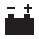 1Вход Питания Установки Пост. Током (Отрицательный Полюс)2.5 мм² AWG 132Вход Питания Установки Пост. Током (Положительный Полюс)2.5 мм² AWG 13Питает модуль и Выходы Пост. Тока A, B, C, D, E & F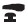 3Вход Экстренной Остановки2.5 мм² AWG 13Положительный полюс питания установки. Питает Выходы Пост. Тока А и В. (Рекомендуется Предохранитель 20 А Макс.)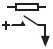 4Выход Пост. Тока A (ТОПЛИВО) 2.5 мм² AWG 13Положительный полюс питания установки от зажима 2. 10 А в течение 10 секунд, 5 А Активного тока непрерывно. Установлено как ТОПЛИВНОЕ реле, если электронный двигатель не настроен.5Выход Пост. Тока B (ЗАПУСК) 2.5 мм² AWG 13Положительный полюс питания установки от зажима 2. 10 А в течение 10 секунд, 5 А Активного тока непрерывно. Установлено как ПУСКОВОЕ реле, если электронный двигатель не настроен.D+ W/L6Неисправность Зарядки / Возбуждения2.5 мм² AWG 13Не подключать к земле (отриц. полюс батареи).Если генератор заряда не установлен, оставьте этот зажим отключенным.7Выход Пост. Тока C 1.0 мм² AWG 18Положительный полюс питания установки от зажима 2. Номинальный ток  2 А.8Выход Пост. Тока D 1.0 мм² AWG 18Положительный полюс питания установки от зажима 2. Номинальный ток  2 А.9Выход Пост. Тока E  1.0 мм² AWG 18Положительный полюс питания установки от зажима 2. Номинальный ток  2 А.10Выход Пост. Тока F 1.0 мм² AWG 18Положительный полюс питания установки от зажима 2. Номинальный ток  2 А.ПРИМЕЧАНИЕ: ОЧЕНЬ важно, чтобы вывод 11 (общий вывод датчиков) был подключен к точке заземления на БЛОКЕ ДВИГАТЕЛЯ, а не внутри панели управления, и должен иметь надежное электрическое соединение с корпусами датчиков. Это соединение НЕ ДОЛЖНО использоваться для обеспечения заземления для других выводов или устройств. Самый простой способ добиться этого – запустить ОТДЕЛЬНОЕ заземление от точки заземления системы к клемме 11 напрямую и не использовать это заземление для других подключений. ПРИМЕЧАНИЕ: Если при использовании датчиков обратного заземления на резьбе датчика используется изолирующая лента из ПТФЭ, следите за тем, чтобы не изолировать всю резьбу, поскольку это препятствует заземлению корпуса датчика через блок двигателя.  ПРИМЕЧАНИЕ: Для получения дополнительной информации о подключении к электронным двигателям см. Руководство DSE: 057-004 Электронные Двигатели и Электропроводка DSE ПРИМЕЧАНИЕ: Для подключения по протоколу CAN необходимо использовать экранированный кабель с сопротивлением 120 Ом, сертифицированный для использования CAN-соединения.DSE поставляет кабель Belden 9841 - высококачественный кабель с сопротивлением 120 Ом, подходящий для соединения по протоколу CAN (Артикул DSE 016-030)  ПРИМЕЧАНИЕ: Для получения дополнительной информации о конфигурации модуля см. Публикацию DSE: 057-223   Руководство к ПО для Конфигурирования DSE6010 MKII и 6020 MKII. Контакт No ОписаниеСеч. кабеляПримечания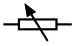 11 Общий Обратный Проводник Датчика0,5 мм²AWG 20Обратное питание для датчиков12 Вход Давления Масла 0,5 мм²AWG 20Подключить к Датчику Давления Масла13 Вход Температуры Охлаждающей Жидкости0,5 мм²AWG 20Подключить к Датчику Температуры Охлаждающей Жидкости14 Вход Уровня Топлива0,5 мм²AWG 20Подключить к Датчику Уровня Топлива15 Вход Программируемого Датчика0,5 мм²AWG 20Подключить к Дополнительному Датчику (Конфигурируется пользователем) 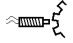 18 Положительный Полюс Магнитного Датчика0,5 мм²AWG 20Подключить к Магнитному Датчику 19 Отрицательный Полюс Магнитного Датчика0,5 мм²AWG 20Подключить к Магнитному Датчику 20 Экран Магнитного Датчика Экран Подключить к заземлением только одним концом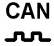 19 CAN Порт H 0,5 мм²AWG 20Используйте только сертифицированный кабель 120 Ом для CAN 20 CAN Порт L 0,5 мм²AWG 20Используйте только сертифицированный кабель 120 Ом для CAN 21Экран CAN ПортаЭкран Используйте только сертифицированный кабель 120 Ом для CAN ПРИМЕЧАНИЕ: Выводы 29 - 32 не установление в версии DSE6010 MKII  ПРИМЕЧАНИЕ: В нижеприведенной таблице описываются соединения с трехфазным, четырехпроводным генератором переменного тока. В отношении альтернативных схем подключения см. раздел Альтернативные Схемы Соединения К Системам Переменного Тока в данном руководстве. Контакт No ОписаниеСеч. кабеляПримечания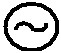 25Контроль напряжения Генератора L1 (U) 1,0 мм²AWG 18Присоедините к выходу Генератора L1 (U) (перем. тока)(Рекомендуется предохранитель 2 A)26Контроль напряжения Генератора L2 (V) 1,0 мм²AWG 18Присоедините к выходу Генератора L2 (V) (перем. тока)(Рекомендуется предохранитель 2 A)27Контроль напряжения Генератора L3 (W) 1,0 мм²AWG 18Присоедините к выходу Генератора L3 (W) (перем. тока)(Рекомендуется предохранитель 2 A)28Нейтральный Вход Генератора (N) 1,0 мм²AWG 18Присоедините к нейтральному выходу Генератора (перем. тока)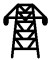 29Контроль напряжения Сети L1 (R) 1,0 мм²AWG 18Присоедините к выходной линии питания Сети L1 (R) (перем. тока) (Рекомендован предохранитель 2А) 30Контроль напряжения Сети L2 (S) 1,0 мм²AWG 18Присоедините к выходной линии питания Сети L2 (S) (перем. тока) (Рекомендован предохранитель 2А)31Контроль напряжения Сети L3 (T) 1,0 мм²AWG 18Присоедините к выходной линии питания Сети L3 (T) (перем. тока) (Рекомендован предохранитель 2А)32Нейтральный Вход Сети (N) 1,0 мм²AWG 18Присоедините к Нейтральному выводу Сети (перем. тока) ПРИМЕЧАНИЕ: Модуль имеет вторичную нагрузку 0,5 ВA на ТТ. Убедитесь в том, что ТТ рассчитан на вторичную нагрузку модуля, на используемую длину кабеля и любое другое оборудование, используемое совместно с модулем. В случае сомнений обратитесь к поставщику ТТ. Контакт No ОписаниеСеч. кабеляПримечания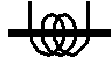 33 Вторичная Обмотка ТТ к L1 2.5 мм² AWG 13 Присоедините ко вторичной обмотке s1 линии  L1 трансформатора тока  34 Вторичная Обмотка ТТ к L2 2.5 мм² AWG 13 Присоедините ко вторичной обмотке s1 линии  L2 трансформатора тока  35 Вторичная Обмотка ТТ к L3 2.5 мм² AWG 13 Присоедините ко вторичной обмотке s1 линии  L3 трансформатора тока  36 Общий Вывод ТТ 2.5 мм² AWG 13 Присоедините ко вторичной обмотке s2 линий L1, L2 и L3 трансформатора тока и земле37Общий Вывод ТТ 2.5 мм² AWG 13 Присоедините ко вторичной обмотке s2 линий L1, L2 и L3 трансформатора тока и земле ПРИМЕЧАНИЕ: Для получения дополнительной информации о конфигурации модуля см. Публикацию DSE: 057-223   Руководство к ПО для Конфигурирования DSE6010 MKII и 6020 MKII. Контакт No Описание Сеч. Кабеля Примечания 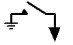 38Конфигурируемый Цифровой Вход A 0.5 мм² AWG 20 Переключить на Отрицательный39Конфигурируемый Цифровой Вход B 0.5 мм² AWG 20 Переключить на Отрицательный40Конфигурируемый Цифровой Вход C 0.5 мм² AWG 20 Переключить на Отрицательный41Конфигурируемый Цифровой Вход D 0.5 мм² AWG 20 Переключить на Отрицательный42Конфигурируемый Цифровой Вход E 0.5 мм² AWG 20 Переключить на Отрицательный43Конфигурируемый Цифровой Вход F 0.5 мм² AWG 20 Переключить на ОтрицательныйПРИМЕЧАНИЕ: Соединительный кабель USB между ПК и модулем не должен быть длиной свыше 5 м. Для расстояний более 5 м можно использовать удлинитель USB какой-либо фирмы. Обычно удлинители для кабеля USB имеют длину не более 50 м. Поставка и техобслуживание такого оборудования не входит в план поставок фирмы «Deep Sea Electronics».  ВНИМАНИЕ!: Необходимо следить за тем, чтобы не перегрузить систему USB ПК подключением к ПК USB-устройств больше рекомендованного количества. За дополнительной информацией обращайтесь к поставщику ПК.  ПРИМЕЧАНИЕ: Для получения дополнительной информации о конфигурации модуля см. Публикацию DSE: 057-223   Руководство к ПО для Конфигурирования DSE6010 MKII и 6020 MKII. ОписаниеСечение кабеля Примечания 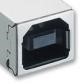 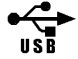 Гнездо для подключения к ПК с ПО для конфигурирования DSE Configuration Suite0.5 мм²AWG 20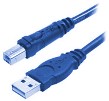 Это стандартный разъём USB Тип А - Тип B.  Продукт DSE Описание 056-022 Управление выключателем057-004 Электронные Двигатели и Электропроводка DSEОСТОРОЖНО: Модуль может дать команду на запуск двигателя из-за внешних воздействий. Следовательно, двигатель может запуститься в любое время без предупреждения. Перед выполнением какого-либо техобслуживания системы рекомендуется предпринять шаги по извлечению аккумулятора и изоляции источников питания. ПРИМЕЧАНИЕ: Далее подробно описаны алгоритмы, которым следует модуль, содержащий стандартную «заводскую конфигурацию». Всегда обращайтесь к источнику конфигурации за точными алгоритмами и таймерами, соблюдаемыми любым конкретным модулем в поле. 	Значок 	Описание 	Значок 	Описание 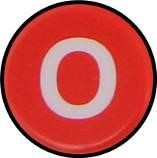 Режим Стоп/СбросЭта кнопка переводит модуль в режим Стоп/Сброс . Это действие сбрасывает все Аварийные состояния, для которых критерии запуска были удалены. Если двигатель работает, а модуль находится в Режиме Стоп, модуль автоматически выдаст команду переключающему устройству разгрузить генератор (‘Замкнуть Генератор’ и Выход Задержки Нагрузки 1, 2, 3 и 4 становятся неактивными (если использовались)). Подача топлива обесточивается, и двигатель останавливается. Если при работе в этом режиме поступит Сигнал Удаленного Запуска, двигатель останется в состоянии покоя.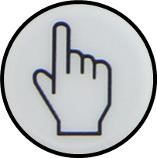 Ручной РежимЭта кнопка переводит модуль в Ручной режим . Находясь в Ручном режиме , модуль при нажатии на кнопку Запуск  отправляет запрос генератору на пуск и работу без нагрузки.  Для установки нагрузки на генератор нажмите кнопку Переключить на Генератор . Модуль автоматически дает указание переключающему устройству подать нагрузку на генератор (‘Замкнуть Генератор’ и Выход Задержки Нагрузки 1, 2, 3 и 4 становятся активными (если использовались)). Для снятия нагрузки с генератора нажмите кнопки Переключить на Сеть или Разомкнуть Генератор . Модуль автоматически дает указание переключающему устройству снять нагрузку с генератора (Замкнуть Генератор и Выход Задержки Нагрузки 1, 2, 3 и 4 становятся неактивными (если использовались)). Для выполнения этих функций могут быть назначены дополнительные цифровые входы. 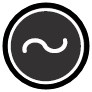 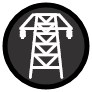 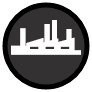 Если двигатель работает без нагрузки в Ручном Режиме  и при нагрузке сигнал становится активным, Модуль автоматически дает указание переключающему устройству подать нагрузку на генератор (‘Замкнуть Генератор’ и Выход Задержки Нагрузки 1, 2, 3 и 4 становятся активными (если использовались)). После снятия сигнала подачи нагрузки генератор остается под нагрузкой до тех пор, пока не будет выбран Стоп/Сброс  или Автоматический Режим .  Для получения дополнительной информации см. раздел ‘Эксплуатация’ в другом месте данного руководства. 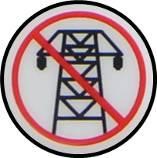 Режим Испытания (Только DSE6020 MKII) Эта кнопка переводит модуль в Режим Испытания . В Режиме Испытания  модуль реагирует на кнопку Пуск  запуском генератора в работу без нагрузки.  Как только установка была запущена, на нее автоматически подается нагрузка (Замкнуть Генератор и Выход Задержки Нагрузки 1, 2, 3 и 4 становятся активными в порядке от меньшего к большему (если использовались)).  Для получения дополнительной информации см. раздел ‘Эксплуатация’ в другом месте данного руководства. Значок Описание 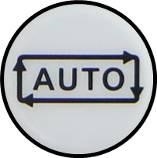 Автоматический РежимЭта кнопка переводит модуль в Автоматический Режим . Этот режим позволяет модулю автоматически управлять функциями генератора. Модуль отслеживает вход Удаленного Запуска, и когда будет поступает запрос на запуск, установка автоматически запускается в работу под нагрузкой (Замкнуть Генератор и Выход Задержки Нагрузки 1, 2, 3 и 4 становятся активными в порядке от меньшего к большему (если использовались)).  После удаления сигнала на запуск модуль снимает нагрузку с генератора и отключает установку, контролируя по необходимости Таймер Задержки Остановки и Таймер Охлаждения (Замкнуть Генератор и Выход Задержки Нагрузки 1, 2, 3 и 4 становятся активными одновременно (если использовались)). Затем модуль ожидает следующего события запуска.  Для получения дополнительной информации см. раздел ‘Эксплуатация’ в другом месте данного руководства. 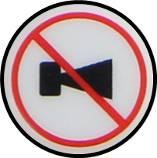 Беззвучная Аварийная Сигнализация / Испытания ЛампЭта кнопка отключает выход Звуковой Аварийной Сигнализации (если настроен) и подсвечивает все светодиоды на лицевой панели модуля. 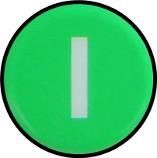 ПускЭта кнопка активна только в режимах Стоп/Сброс 	, Ручном Режиме  и Режиме Испытаний 	.  Нажатие кнопки Пуск   в Режиме Стоп/Сброс  подает питание на ЭБУ двигателя, но не запускает сам двигатель. Это можно использовать для проверки состояния связи CAN и заправки топливной системы. Нажатие на кнопку Пуск   в Ручном режиме  или Режиме Испытаний  запускает генератор для работы без нагрузки в Ручном Режиме  или под нагрузкой в Режиме Испытаний 	. 	Значок 	Описание 	Значок 	Описание 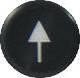 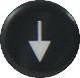 Кнопки НавигацииИспользуется для навигации по приборам, журналу событий и экранам конфигурации.  Для получения дополнительной информации см. раздел ‘Эксплуатация’ в другом месте данного руководства. 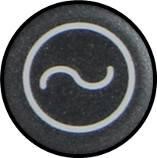 Переключить на ГенераторЭта кнопка активна только в Ручном Режиме   и позволяет оператору переключить нагрузку на генератор. 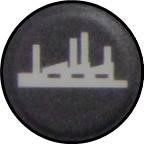 Разомкнуть Генератор (Только DSE6010 MKII) Эта кнопка активна только в Ручном Режиме   и позволяет оператору разомкнуть выключатель генератора и снять нагрузку. 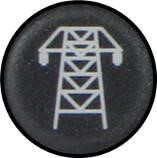 Переключить на Сеть (Только DSE6020 MKII) Эта кнопка активна только в Ручном Режиме   и позволяет оператору переключить нагрузку на сеть.  ПРИМЕЧАНИЕ: В зависимости от конфигурации модуля некоторые разделы дисплея могут быть отключены. Для получения дополнительной информации о конфигурации модуля см. Публикацию DSE: 057-223   Руководство к ПО для Конфигурирования DSE60xx MKII. Устан.ЗначокКонтрольно-Измерительный ПриборЕд. ИзмЗначок Авар. СигналаАктивнаяКонфигурацияКонтрольно-Измерительный ПриборЕд. ИзмЗначок Авар. СигналаАктивнаяКонфигурацияКонтрольно-Измерительный ПриборЕд. ИзмЗначок РежимаРЛП /Авт.РаботаКонтрольно-Измерительный ПриборЕд. ИзмЗначок Режима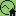 L1NL1N230VL2N230VL2N230VL3N230V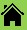 230 VL1N230 V230 VL2N230 V230 VL2N230 V230 VL3N230 VЗначокОписание 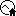 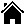 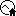 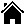 Домашняя страница по умолчанию, которая отображает напряжение генератора и напряжение сети (только DSE6020 MKII) 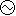 Экран приборов напряжения и частоты генератора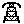 Экран приборов напряжения и частоты сети (только DSE6020 MKII) 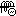 Экран приборов тока генератора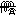 Экран приборов тока сети (только DSE6020 MKII, когда ТТ в месте нагрузки) 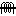 Экран приборов мощности нагрузки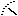 Экран приборов скорости двигателя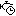 Экран приборов часов работы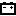 Экран приборов напряжения батареи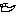 Экран приборов давления масла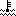 Экран приборов температуры охлаждающей жидкости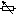 Экран приборов гибкого датчика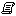 Появляется при отображении Журнала событий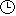 Текущее время, проведенное в блоке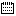 Текущее значение времени и продолжительности работы планировщика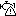 Диагностические Коды Неисправностей ECU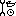 Таймеры техобслуживания масляного фильтра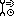 Таймеры техобслуживания воздушного фильтра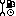 Таймеры техобслуживания топливного фильтраЗначок Описание 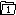 Появляется при выборе Основной конфигурации.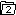 Появляется при выборе Альтернативной конфигурации. ПРИМЕЧАНИЕ: Дополнительные сведения о редакторе лицевой панели см. В разделе «Редактор лицевой панели» в другом месте данного руководства. Значок Причина Автоматической Работы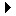 Появляется, когда активен вход удаленного запуска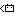 Появляется при активации работы при низком заряде батареи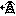 Неисправность Сети Появляется при активации запланированного запускаЗначок Описание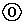 Появляется, когда двигатель находится в состоянии покоя, а устройство находится в режиме Стоп/Сброс . Появляется, когда двигатель находится в состоянии покоя, а устройство находится в Ручном Режиме . Появляется, когда двигатель находится в состоянии покоя, а устройство находится в Режиме Испытаний . Появляется, когда двигатель находится в состоянии покоя, а устройство находится в Автоматическом Режиме . 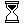 Появляется, когда активен таймер, например, время прокрутки двигателя, покоя и т.д.Появляется, когда двигатель работает, а все таймеры истекли, либо с, либо без нагрузки. Скорость анимации снижается при работе в режиме холостого хода.Появляется, когда устройство находится в редакторе лицевой панели.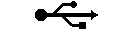 Появляется, когда осуществляется USB-подключение к контроллеру. 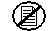 Появляется при повреждении файла конфигурации или файла двигателя. ЗначокНеисправностьОписание 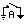 Вспомогательные Входы Модуль обнаруживает, что вспомогательный вход, который был настроен пользователем для создания условия отказа, стал активным.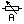 Аналоговый ВходМодуль обнаруживает, что вход, настроенный для создания условия отказа, стал активным. 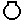 Не Удалось Остановить ПРИМЕЧАНИЕ: «Не Удалось Остановить» может указывать на неисправный датчик давления масла. Если двигатель находится в состоянии покоя, проверьте проводку и конфигурацию датчика масла. Не Удалось ОстановитьМодуль обнаружил состояние, которое указывает, что двигатель работает, когда был подан сигнал остановиться. 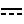 Неисправность ЗарядкиНапряжение вспомогательного генератора заряда, измеренное с клеммы W / L, низкое.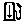 Низкий Уровень ТопливаУровень, обнаруженный датчиком уровня топлива, ниже предустановленной настройки предаварийного сигнала низкого уровня топлива.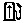 Высокий Уровень ТопливаУровень, обнаруженный датчиком уровня топлива, выше предустановленной настройки предаварийного сигнала высокого уровня топлива.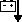 Пониженное Напряжение Батареи  Питание от сети постоянного тока упало ниже предустановленной настройки предаварийного сигнала низкого напряжения.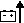 Повышенное Напряжение Батареи  Питание от сети постоянного тока поднялось выше предустановленной настройки предаварийного сигнала высокого напряжения.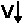 Пониженное Напряжение ГенератораВыходное напряжение генератора упало ниже предустановленной настройки предаварийного сигнала по истечению таймера Включения Защиты.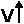 Повышенное Напряжение Генератора  Выходное напряжение генератора поднялось выше предустановленной настройки предаварийного сигнала.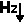 Пониженная Частота ГенератораВыходная частота генератора упала ниже предустановленной настройки предаварийного сигнала по истечению таймера Включения Защиты.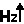 Повышенная Частота Генератора  Выходная частота генератора поднялась выше предустановленной настройки предаварийного сигнала.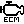 Сбой ECU CAN ECU двигателя обнаружил аварийный сигнал.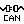 Сбой Данных CAN Модуль сконфигурирован для работы по протоколу CAN и не обнаруживает данные в канале данных CAN двигателя.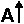 Мгновенный Сверхток Измеренный ток превысил настроенный уровень срабатывания.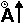 Сверхток с Задержкой Измеренный ток превышал настроенный уровень срабатывания в течение заданной продолжительности.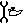 Сигнал Техобслуживания Масляного ФильтраМасляный Фильтр подлежит техобслуживанию.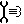 Сигнал Техобслуживания Воздушного ФильтраВоздушный Фильтр подлежит техобслуживанию.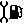 Сигнал Техобслуживания Топливного ФильтраТопливный Фильтр подлежит техобслуживанию. ПРИМЕЧАНИЕ: Состояние несиправности должно быть устранено до сброса аварийного сигнала. Если неисправность сохраняется, сброс аварийного сигнала невозможен (исключение составляет аварийный сигнал Высокая Темп Охл Жидкости и схожие сигналы Активен Из-За Рабочей Защиты, т.к. температура охлаждающей жидкости может быть высокой при остановленном двигателе). ЗначокНеисправностьОписаниеВспомогательные Входы Модуль обнаруживает, что вспомогательный вход, который был настроен пользователем для создания условия отказа, стал активным.Аналоговый ВходМодуль обнаруживает, что вход, настроенный для создания условия отказа, стал активным.Низкий Уровень ТопливаУровень, обнаруженный датчиком уровня топлива, ниже предустановленной настройки аварийного сигнала низкого уровня топлива.Высокий Уровень ТопливаУровень, обнаруженный датчиком уровня топлива, выше предустановленной настройки аварийного сигнала высокого уровня топлива.Сверхток с Задержкой Измеренный ток превысил настроенный уровень срабатывания в течение заданной продолжительности.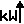 Перегрузка кВт Измеренные кВт поднялись выше настроенного уровня срабатывания в течение заданной продолжительности.ПРИМЕЧАНИЕ: Состояние неисправности должно быть устранено до сброса аварийного сигнала. Если неисправность сохраняется, сброс аварийного сигнала невозможен (исключение составляют сигнал Низкое Давление Масла и аналогичные Активен Из-За Рабочей Защиты, т.к. давление масла может быть низким при остановленном двигателе). ЗначокНеисправностьОписаниеВспомогательные Входы Модуль обнаруживает, что вспомогательный вход, который был настроен пользователем для создания условия отказа, стал активным.Аналоговый ВходМодуль обнаруживает, что вход, настроенный для создания условия отказа, стал активным.Не Удалось Запустить Двигатель не запустился после заданного количества попыток запуска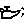 Низкое Давление Масла Модуль обнаруживает, что давление масла в двигателе упало ниже уровня настройки предаварийного сигнала низкого давления масла по истечению таймера Включения Защиты.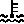 Высокая Температура ДвигателяМодуль обнаруживает, что температура охлаждающей жидкости двигателя превысила уровень настройки предаварийного сигнала высокой температуры двигателя по истечению таймера Включения Защиты.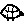 Пониженная Скорость Частота вращения двигателя упала ниже настройки предаварийного сигнала пониженной скорости.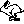 Повышенная Скорость Частота вращения двигателя поднялась выше настройки предаварийного сигнала повышенной скорости.Неисправность Зарядки Напряжение вспомогательного генератора заряда, измеренное с клеммы W / L, низкое.Низкий Уровень ТопливаУровень, обнаруженный датчиком уровня топлива, ниже предустановленной настройки аварийного сигнала низкого уровня топлива.Высокий Уровень ТопливаУровень, обнаруженный датчиком уровня топлива, выше предустановленной настройки аварийного сигнала высокого уровня топлива.Пониженное Напряжение ГенератораВыходное напряжение генератора упало ниже предустановленной настройки аварийного сигнала по истечению таймера Включения Защиты.Повышенное Напряжение Генератора  Выходное напряжение генератора поднялось выше предустановленной настройки предаварийного сигнала.ЗначокНеисправностьОписаниеПониженная Частота ГенератораВыходная частота генератора упала ниже предустановленной настройки аварийного сигнала по истечению таймера Включения Защиты.Повышенная Частота Генератора  Выходная частота генератора поднялась выше предустановленной настройки аварийного сигнала.Сверхток с Задержкой Измеренный ток превысил настроенный уровень размыкания в течение заданной продолжительности.Перегрузка кВт Измеренные кВт поднялись выше настроенного уровня размыкания в течение заданной продолжительности.Сбой ECU CAN ECU двигателя обнаружил аварийный сигнал – КОНТРОЛЬНЫЙ СИГНАЛ ДВИГАТЕЛЯ За поддержкой обратитесь к производителю двигателя. Сбой Данных CAN Модуль сконфигурирован для работы по протоколу CAN и не обнаруживает данные в канале данных CAN двигателя.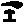 Аварийная Остановка Кнопка аварийной остановки была нажата. Это отказоустойчивый (обычно замкнутый на аварийную остановку) вход и немедленно останавливающий установку, если сигнал будет удален.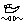 Размыкание Цепи Датчика МаслаУ Датчика Давления Масла было обнаружено размыкание цепи.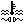 Размыкание Цепи Датчика Температуры ОхладителяУ Датчика Температуры Охладителя было обнаружено размыкание цепи.Сигнал Техобслуживания Масляного ФильтраМасляный Фильтр подлежит техобслуживанию.Сигнал Техобслуживания Воздушного ФильтраВоздушный Фильтр подлежит техобслуживанию.Сигнал Техобслуживания Топливного ФильтраТопливный Фильтр подлежит техобслуживанию. Значок ОписаниеПриборы контроля напряжения генератора и сети (Только DSE6020 MKII) 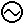 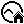 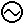 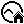 Приборы Генератор Приборы Сети (только DSE6020 MKII) 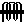 Приборы нагрузки и тока  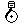 Приборы Двигателя 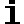 Информация о Модуле 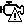 DTC Двигателя (Диагностические коды неисправностей), если активно 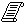 Журнал Событий  ПРИМЕЧАНИЕ: Для получения дополнительной информации о конфигурации модуля см. Публикацию DSE: 057-223   Руководство к ПО для Конфигурирования DSE60xx MKII. 230 VL1N230 V230 VL2N230 В230 VL2N230 В230 VL3N230 В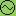 L1NL1N230ВL2N230ВL2N230ВL3N230В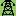 L1NL1N230ВL2N230ВL2N230ВL3N230В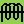 L1L120кВтL220кВтL220кВтL320кВт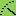 1500 Об/мин 1500 Об/мин 1500 Об/мин 1500 Об/мин ПРИМЕЧАНИЕ: Для получения подробной информации о значениях этих кодов, обратитесь к инструкциям ECU, предоставленным производителем двигателя, или свяжитесь с производителем двигателя для получения дополнительной помощи.  ПРИМЕЧАНИЕ: Для получения дополнительной информации о подключении к электронным двигателям см. Руководство DSE: 057-004 Электронные Двигатели и Электромонтаж DSEЗначок НеисправностьОписание DTC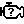 Сбой Проверки Двигателя Блок ECU двигателя обнаружил неисправность, не распознанную модулем DSE, обратитесь за помощью к производителю двигателя.Низкое давление Масла Блок ECU двигателя обнаружил, что давление масла в двигателе упало ниже настроенного уровня аварийного сигнала низкого давления масла.Пониженная СкоростьБлок ECU двигателя обнаружил, что скорость двигателя упала ниже его настроенного уровня аварийного сигнала пониженной скорости.Повышенная СкоростьБлок ECU двигателя обнаружил, что скорость двигателя поднялась выше его настроенного уровня аварийного сигнала повышенной скорости.Сбой Зарядки Блок ECU двигателя обнаружил, что выходной сигнал генератора заряда двигателя упал ниже настроенного уровня аварийного сигнала.Низкий Уровень Топлива Блок ECU двигателя обнаружил, что уровень топлива в двигателе упал ниже настроенного аварийного сигнала низкого уровня топлива.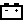 Пониженное/Повышенное Напряжение БатареиБлок ECU двигателя обнаружил, что питание постоянного тока двигателя упало ниже или поднялось выше настроенного уровня аварийного сигнала. ПРИМЕЧАНИЕ: Для получения дополнительной информации о конфигурации модуля см. Публикацию DSE: 057-223   Руководство к ПО для Конфигурирования DSE60xx MKII. ПРИМЕЧАНИЕ: Далее подробно описаны алгоритмы работы модуля, содержащего стандартную «заводскую конфигурацию». Всегда обращайтесь к источнику конфигурации за точными последовательностями и таймерами, наблюдаемыми любым конкретным модулем в поле.  ПРИМЕЧАНИЕ: Для получения дополнительной информации см. Раздел ЭКСПЛУАТАЦИЯ в других местах этого документа.  ПРИМЕЧАНИЕ: Для получения дополнительной информации см. Раздел ЭКСПЛУАТАЦИЯ в других местах этого документа. ПРИМЕЧАНИЕ: Если цифровой вход, настроенный для Блокировки Панели, активен, изменение режимов модуля невозможно. Блокировка панели не влияет на просмотр приборов и журналов событий.  ПРИМЕЧАНИЕ: Для получения дополнительной информации о конфигурации модуля см. Публикацию DSE: 057-223   Руководство к ПО для Конфигурирования DSE60xx MKII.  ПРИМЕЧАНИЕ: Если цифровой вход, настроенный для Блокировки Панели, активен, изменение режимов модуля невозможно. Блокировка панели не влияет на просмотр инструментов и журналов событий.   ПРИМЕЧАНИЕ: В этом режиме работы нет Задержки Запуска.  ПРИМЕЧАНИЕ: Если устройство настроено на работу по протоколу CAN, совместимые ECU получают команду запуска через CAN.  ПРИМЕЧАНИЕ: Для получения дополнительной информации о конфигурации модуля см. Публикацию DSE: 057-223   Руководство к ПО для Конфигурирования DSE60xx MKII. ПРИМЕЧАНИЕ: Сигнал передачи нагрузки остается неактивным до тех пор, пока генератор не станет доступен. Это предотвращает чрезмерный износ двигателя и генератора переменного тока. ПРИМЕЧАНИЕ: Если цифровой вход, настроенный для Блокировки Панели, активен, изменение режимов модуля невозможно. Блокировка панели не влияет на просмотр инструментов и журналов событий. ПРИМЕЧАНИЕ: В этом режиме работы нет Задержки Запуска.  ПРИМЕЧАНИЕ: Если устройство настроено на работу по протоколу CAN, совместимые ECU получают команду запуска через CAN.  ПРИМЕЧАНИЕ: Для получения дополнительной информации о конфигурации модуля см. Публикацию DSE: 057-223   Руководство к ПО для Конфигурирования DSE60xx MKII. ПРИМЕЧАНИЕ: Сигнал передачи нагрузки остается неактивным до тех пор, пока генератор не станет доступен. Это предотвращает чрезмерный износ двигателя и генератора. ПРИМЕЧАНИЕ: Если цифровой вход, настроенный для Блокировки Панели, активен, изменение режимов модуля невозможно. Блокировка панели не влияет на просмотр инструментов и журналов событий. ПРИМЕЧАНИЕ: Если устройство сконфигурировано на работу по протоколу CAN, совместимые ECU получают команду запуска через CAN и передают частоту вращения двигателя контроллеру DSE.  ПРИМЕЧАНИЕ: Для получения дополнительной информации о конфигурации модуля см. Публикацию DSE: 057-223   Руководство к ПО для Конфигурирования DSE60xx MKII. ПРИМЕЧАНИЕ: Сигнал передачи нагрузки остается неактивным до тех пор, пока генератор не станет доступен. Это предотвращает чрезмерный износ двигателя и генератора.ПРИМЕЧАНИЕ: Нажатие и удерживание кнопок Навигации по Меню  или  обеспечивает функцию автоповтора. Значения можно быстро изменить, удерживая кнопки навигации в течение длительного периода времени.  ПРИМЕЧАНИЕ: Редактор автоматически завершает работу через 5 минут бездействия для обеспечения безопасности. ПРИМЕЧАНИЕ: PIN-код не устанавливается фирмой DSE, когда модуль покидает завод. Если в модуле установлен PIN-код, то это произвел поставщик генератора. Свяжитесь с поставщиком генератора, если требуется код. Если код был «утерян» или «забыт», модуль должен быть возвращен на завод DSE, чтобы удалить ПИН-код. За эту процедуру взимается плата. Процедуру нельзя выполнить за пределами завода DSE.  ПРИМЕЧАНИЕ: PIN-код автоматически сбрасывается при выходе из редактора (вручную или автоматически) для обеспечения безопасности.  ПРИМЕЧАНИЕ: Более полная конфигурация модуля возможна с помощью ПО для конфигурирования с ПК. Дополнительные сведения о конфигурации модуля см. В публикации DSE: 057- 223   Руководство к ПО для ПК DSE60xx MKII. Параметры Конфигурации – Модуль (Страница 1) Параметры Конфигурации – Модуль (Страница 1) 101 Контраст  0 (%) 102 Быстрая Загрузка Включена Вкл (1), Выкл (0) 103 Все Предупреждения Фиксируются Вкл (1), Выкл (0) 104 Испытание Лампочек При Запуске Вкл (1), Выкл (0) 105 Режим Энергосбережения ВключенВкл (1), Выкл (0) 106 ЗАРЕЗЕРВИРОВАНО107 ЗАРЕЗЕРВИРОВАНО108 Формат Отображение Журнала СобытийВкл (1), Выкл (0) 109 Режим Питания при Включении0 (Пит. при Вкл.) 110 Строки DTC Включены Вкл (1), Выкл (0) 111 ЗАРЕЗЕРВИРОВАНО112 Сброс Техобслуживания с Защитой Pin-КодомВкл (1), Выкл (0) 113 Восстановление Кнопки СтопВкл (1), Выкл (0) 114 Использовать Давление Масла МодуляВкл (1), Выкл (0) 115 Использовать Температуру Охладителя МодуляВкл (1), Выкл (0) 116 Использовать Часы Двигателя МодуляВкл (1), Выкл (0) 117 Использовать Об/Мин МодуляВкл (1), Выкл (0) 118 Использовать Генератор Заряда МодуляВкл (1), Выкл (0) 119 Отключить Контроль Скорости по CAN Вкл (1), Выкл (0) 120 Положение ТТ Ген. (0), Нагр.(1) 121 Дисплей Напряжения ГенератораВкл (1), Выкл (0) 122 Дисплей Напряжения СетиВкл (1), Выкл (0) 123 Дисплей Частоты ГенератораВкл (1), Выкл (0) 124 Дисплей На Частоты пряжения СетиВкл (1), Выкл (0) 125 Дисплей ТокаВкл (1), Выкл (0) 126 Дисплей кВтВкл (1), Выкл (0) 127 Дисплей кВАрВкл (1), Выкл (0) 128 Дисплей кВАВкл (1), Выкл (0) 129 Дисплей коэффициента мощностиВкл (1), Выкл (0) 130 Дисплей кВтчВкл (1), Выкл (0) 131 Дисплей кВАрчВкл (1), Выкл (0) 132 Дисплей кВАчВкл (1), Выкл (0) 133 Удерживать Кнопку Пуск для Прокрутки Вкл (1), Выкл (0) Параметры Конфигурации – Приложение CAN (Страница 2) Параметры Конфигурации – Приложение CAN (Страница 2) 201 Изменяющаяся Скорость Двигателя CAN Вкл (1), Выкл (0) 202 Сбой Данных ECU по CAN Снятие Предохранителя 0 (Снят.Предохр.)203 Сбой Данных ECU по CAN Действие0 (Действие) 204 Сбой Данных ECU по CAN Задержка0 с Параметры Конфигурации –Входы (Страница 3) Параметры Конфигурации –Входы (Страница 3) Параметры Конфигурации –Входы (Страница 3) 301 Цифровой Вход A Источник 0 (Ист. Входа) 302 Цифровой Вход A Полярность0 (Полярность) 303 Цифровой Вход A Действие (Если Источник = Настройка Польз.) 0 (Действие) 304 Цифровой Вход A Снятие Предохр. (Если Ист. = Настр. Польз) 0 (Снят. Пред.) 305 Цифровой Вход A Задержка Активац. (Если Ист. = Настр. Польз) 0 с 306 Цифровой Вход B Источник 0 (Ист. Входа) 307 Цифровой Вход B Полярность0 (Полярность) 308 Цифровой Вход B Действие (Если Источник = Настройка Польз.) 0 (Действие) 309 Цифровой Вход B Снятие Предохр. (Если Ист. = Настр. Польз) 0 (Снят. Пред.) 310 Цифровой Вход B Задержка Активац. (Если Ист. = Настр. Польз) 0 с 311 Цифровой Вход C Источник 0 (Ист. Входа) 312 Цифровой Вход C Полярность0 (Полярность) 313 Цифровой Вход C Действие (Если Источник = Настройка Польз.) 0 (Действие) 314 Цифровой Вход C Снятие Предохр. (Если Ист. = Настр. Польз) 0 (Снят. Пред.) 315 Цифровой Вход C Задержка Активац. (Если Ист. = Настр. Польз) 0 с 316 Цифровой Вход D Источник 0 (Ист. Входа) 317 Цифровой Вход D Полярность0 (Полярность) 318 Цифровой Вход D Действие (Если Источник = Настройка Польз.) 0 (Действие) 319 Цифровой Вход D Снятие Предохр. (Если Ист. = Настр. Польз) 0 (Снят. Пред.) 320 Цифровой Вход D Задержка Активац. (Если Ист. = Настр. Польз) 0 с 321 Цифровой Вход Е Источник 0 (Input Source) 322 Цифровой Вход Е Полярность0 (Polarity) 323 Цифровой Вход Е Действие (Если Источник = Настройка Польз.) 0 (Action) 324 Цифровой Вход Е Снятие Предохр. (Если Ист. = Настр. Польз) 0 (Arming) 325 Цифровой Вход Е Задержка Активац. (Если Ист. = Настр. Польз) 0 s 326 Цифровой Вход F Источник 0 (Input Source) 327 Цифровой Вход F Полярность0 (Polarity) 328 Цифровой Вход F Действие (Если Источник = Настройка Польз.) 0 (Action) 329 Цифровой Вход F Снятие Предохр. (Если Ист. = Настр. Польз) 0 (Arming) 330 Цифровой Вход F Задержка Активац. (Если Ист. = Настр. Польз) 0 s 331 Аналоговый Вход A (Уст. Как Цифровой) Источник 0 (Ист. Входа) 332 Аналоговый Вход A (Уст. Как Цифровой) Полярность0 (Полярность) 333 Аналоговый Вход A (Уст. Как Цифровой) Действие (Если Источник = Настройка Польз.) 0 (Действие) 334 Аналоговый Вход A (Уст. Как Цифровой) Снятие Предохр. (Если Ист. = Настр. Польз) 0 (Снят. Пред.) 335 Аналоговый Вход A (Уст. Как Цифровой) Задержка Активац. (Если Ист. = Настр. Польз) 0 с 336 Аналоговый Вход B (Уст. Как Цифровой) Источник 0 (Ист. Входа) 337 Аналоговый Вход B (Уст. Как Цифровой) Полярность0 (Полярность) 338 Аналоговый Вход B (Уст. Как Цифровой) Действие (Если Источник = Настройка Польз.) 0 (Действие) 339 Аналоговый Вход B (Уст. Как Цифровой) Снятие Предохр. (Если Ист. = Настр. Польз) 0 (Снят. Пред.) 340 Аналоговый Вход B (Уст. Как Цифровой) Задержка Активац. (Если Ист. = Настр. Польз) 0 с 341 Аналоговый Вход C (Уст. Как Цифровой) Источник 0 (Ист. Входа) 342 Аналоговый Вход C (Уст. Как Цифровой) Полярность0 (Полярность) 343 Аналоговый Вход C (Уст. Как Цифровой) Действие (Если Источник = Настройка Польз.) 0 (Действие) 344 Аналоговый Вход C (Уст. Как Цифровой) Снятие Предохр. (Если Ист. = Настр. Польз) 0 (Снят. Пред.) 345 Аналоговый Вход C (Уст. Как Цифровой) Задержка Активац. (Если Ист. = Настр. Польз) 0 с 346 Аналоговый Вход D (Уст. Как Цифровой) Источник 0 (Ист. Входа) 347 Аналоговый Вход D (Уст. Как Цифровой) Полярность0 (Полярность) 348 Аналоговый Вход D (Уст. Как Цифровой) Действие (Если Источник = Настройка Польз.) 0 (Действие) 349 Аналоговый Вход D (Уст. Как Цифровой) Снятие Предохр. (Если Ист. = Настр. Польз) 0 (Снят. Пред.) 350 Аналоговый Вход D (Уст. Как Цифровой) Задержка Активац. (Если Ист. = Настр. Польз) 0 с Параметры Конфигурации – Выходы (Страница 4) Параметры Конфигурации – Выходы (Страница 4) Параметры Конфигурации – Выходы (Страница 4) 401 Цифровой Выход A Источник 0 (Источник Выхода) 0 (Источник Выхода) 0 (Источник Выхода) 402 Цифровой Выход A Полярность 0 (Полярность Выхода) 0 (Полярность Выхода) 0 (Полярность Выхода) 403 Цифровой Выход B Источник 0 (Источник Выхода) 0 (Источник Выхода) 0 (Источник Выхода) 404 Цифровой Выход B Полярность 0 (Полярность Выхода) 0 (Полярность Выхода) 0 (Полярность Выхода) 405 Цифровой Выход C Источник 0 (Источник Выхода) 0 (Источник Выхода) 0 (Источник Выхода) 406 Цифровой Выход C Полярность 0 (Полярность Выхода) 0 (Полярность Выхода) 0 (Полярность Выхода) 407 Цифровой Выход D Источник 0 (Источник Выхода) 0 (Источник Выхода) 0 (Источник Выхода) 408 Цифровой Выход D Полярность 0 (Полярность Выхода) 0 (Полярность Выхода) 0 (Полярность Выхода) 409 Цифровой Выход E Источник 0 (Источник Выхода) 0 (Источник Выхода) 0 (Источник Выхода) 410 Цифровой Выход E Полярность 0 (Полярность Выхода) 0 (Полярность Выхода) 0 (Полярность Выхода) 411 Цифровой Выход F Источник 0 (Источник Выхода) 0 (Источник Выхода) 0 (Источник Выхода) 412 Цифровой Выход F Полярность 0 (Полярность Выхода) 0 (Полярность Выхода) 0 (Полярность Выхода) Параметры Конфигурации – Таймеры (Страница 5) Параметры Конфигурации – Таймеры (Страница 5) 501 Задержка Переходов в Сети   502 Задержка Пуска 503 Таймер предварительного нагрева504 Время Запуска505 Время Покоя506 Ограничение Дымления 507 Ограничение Дымления Отключено508 Задержка Включения Защиты 509 Время Прогрева 510 Задержка Возврата 511 Время Охлаждения 512 Удержание Соленоида ETS 513 Задержка «Не Удалось Остановить»514 Задержка Переходов в Генераторе515 Время Переключения516 Импульс Срабатывания Выключателя517 Импульс Замыкания Выключателя518 Выход Задержки Нагрузки 1 519 Выход Задержки Нагрузки 2 520 Выход Задержки Нагрузки 3 521 Выход Задержки Нагрузки 4 522 Задержка Режима Энергосбережения523 Задержка Режима Глубокого Сна524 Таймер Страницы525 Время Охлаждения на Холостом Ходу526 Предел Ручной Прокрутки Параметры Конфигурации – Генератор (Страница 6) Параметры Конфигурации – Генератор (Страница 6) 601 Генератор Пер. Тока Установлен Вкл (1), Выкл (0) 602 Полярности Генератора Пер. Тока0 603 Отключение при Пониженном Напряжении Включено Вкл (1), Выкл (0) 604 Порог Срабатывания Отключения при Пониженном Напряжении 0 В 605 Предупреждение при Пониженном Напряжении Включено Вкл (1), Выкл (0) 606 Порог Срабатывания Предупреждения при Пониженном Напряжении 0 В 607 ЗАРЕЗЕРВИРОВАНО 608 Напряжения Нагрузки 0 В 609 Предупреждение при Повышенном Напряжении Включено Вкл (1), Выкл (0) 610 Возврат Предупреждения при Повышенном Напряжении 0 В 611 Порог Срабатывания Предупреждения при Повышенном Напряжении 0 В 612 Порог Срабатывания Отключения при Повышенном Напряжении 0 В 613 Отключение при Пониженной Частоте Включено Вкл (1), Выкл (0) 614 Порог Срабатывания Отключения при Пониженной Частоте0.0 Гц 615 Предупреждение при Пониженной Частоте Включено Вкл (1), Выкл (0) 616 Порог Срабатывания Предупреждения при Пониженной Частоте0.0 Гц 617 ЗАРЕЗЕРВИРОВАНО 618 Частота Нагрузки 0.0 Гц 619 Номинальная Частота 0.0 Гц 620 Предупреждение при Повышенной Частоте Включено Вкл (1), Выкл (0) 621 Возврат Предупреждения при Повышенной Частоте0.0 Гц 622 Порог Срабатывания Предупреждения при Повышенной Частоте0.0 Гц 623 Отключение при Повышенной Частоте Включено Вкл (1), Выкл (0) 624 Порог Срабатывания Отключения при Повышенной Частоте0.0 Гц 625 Система Переменного Тока Генератора 0 (Система Пер.Тока) 626 Первичная Обмотка ТТ 0 A 627 Номинальный Предел Нагрузки 0 A 628 Мгновенное Превышение Тока Включено Вкл (1), Выкл (0) 629 Аварийный Сигнал Превышения Тока с Задержкой ВключенВкл (1), Выкл (0) 630 Действие Аварийного Сигнала Превышения Тока с Задержкой0 (Действие) 631 Время Задержки Превышения Тока0 с 632 Порог Срабатывания Превышения Тока0 % 633 Номинал кВт 0 кВт 634 Защита от Повышенных кВт Включена Вкл (1), Выкл (0) 635 Действие Защиты от Повышенных кВт0 (Действие) 636 Порог Срабатывания Защиты от Повышенных кВт0 % 637 Задержка Порога Срабатывания Защиты от Повышенных кВт0 с Параметры Конфигурации – Сеть (Страница 7) Параметры Конфигурации – Сеть (Страница 7) 701 Система Переменного Тока Генератора 0 (Система Пер.Тока) 702 Обнаружение Неисправности Сети Вкл (1), Выкл (0) 703 Мгновенное Отключение от Сети Вкл (1), Выкл (0) 704 Пониженное Напряжение Включено Вкл (1), Выкл (0) 705 Уровень Пониженного Напряжения0 В 706 Возврат Пониженного Напряжения0 В 707 Повышенное Напряжение Включено Вкл (1), Выкл (0) 708 Возврат Повышенного Напряжения0 В 709 Уровень Срабатывания Повышенного Напряжения0 В 710 Пониженная Частота Включена Вкл (1), Выкл (0) 711 Порог Срабатывания Пониженной Частоты0.0 Гц712 Возврат Пониженной Частоты0.0 Гц713 Повышенная Частота Включена Вкл (1), Выкл (0) 714 Возврат Повышенной Частоты0 Гц715 Порог Срабатывания Повышенной Частоты0.0 Гц Параметры Конфигурации – Двигатель (Страница 8) Параметры Конфигурации – Двигатель (Страница 8) Параметры Конфигурации – Двигатель (Страница 8) 801 Попытки Запуска 0 802 Пик Превышения Скорости 0 % 803 Задержка Превышения Скорости0 с 804 Таймер газовой Заслонки (Только газовый Двигатель) 0 с 805 Газ на Задержке (Только газовый Двигатель) 0 с 806 Задержка Отключения Зажигания Газа (Только газовый Двигатель) 0 с 807 Отключение Запуска при Давлении Масла ВключеноВкл (1), Выкл (0) 808 Проверить Давление Масла Перед ЗапускомВкл (1), Выкл (0) 809 Отключение Запуска при Давлении Масла0.00 бар 810 Отключение Запуска при Частоте0.0 Гц 811 Отключение Запуска при Скорости Двигателя0 об/мин 812 Пониженная Скорость ВключенаВкл (1), Выкл (0) 813 Порог Срабатывания Пониженной Скорости0 об/мин 814 Порог Срабатывания Повышенной Скорости0 об/мин 815 Низкое Напряжение Батареи ВключеноВкл (1), Выкл (0) 816 Порог Срабатывания при Низком Напряжении Батареи 0.0 В 817 Возврат при Низком Напряжении Батареи 0.0 В 818 Задержка при Низком Напряжении Батареи 0:00:00 819 Высокое Напряжение Батареи ВключеноВкл (1), Выкл (0) 820 Возврат при Высоком Напряжении Батареи 0.0 В 821 Порог Срабатывания при Высоком Напряжении Батареи 0.0 В 822 Задержка Предупреждения при Высоком Напряжении Батареи 0 с 823 Отключение Зарядного Генератора ВключеноВкл (1), Выкл (0) 824 Порог Срабатывания Отключения Зарядного Генератора0.0 В 825 Задержка Отключения Зарядного Генератора0 с 826 Предупреждение Зарядного Генератора ВключеноВкл (1), Выкл (0) 827 Порог Срабатывания Предупреждения Зарядного Генератора0.0 В 828 Задержка Предупреждения Зарядного Генератора0 с 829 Приведение в Готовность к Запуску при Низком Заряде Батареи ВключеноВкл (1), Выкл (0) 830 Порог Пуска при Низком Заряде Батареи 0.0 В 831 Задержка Пуска при Низком Заряде Батареи0 с 832 Длит. Работы Двигателя при Пуске при Низком Заряде Батареи0 с 833 Установлен Магнитный Датчик Вкл (1), Выкл (0) 834 Зубья Маховика0 Параметры Конфигурации – Аналоговые Входы (Страница 9) 	 Параметры Конфигурации – Аналоговые Входы (Страница 9) 	 Параметры Конфигурации – Аналоговые Входы (Страница 9) 	 Параметры Конфигурации – Аналоговые Входы (Страница 9) 	 Параметры Конфигурации – Аналоговые Входы (Страница 9) 	 901 901 Низкое Давление Масла Включено Вкл (1), Выкл (0) Вкл (1), Выкл (0) 902 902 Порог Сраб. Низкого Давления Масла 0 бар 0 бар 903 903 Разрыв Цепи Датчика Давления МаслаВкл (1), Выкл (0) Вкл (1), Выкл (0) 904 904 Аналоговый Вход A Использование Датчика Цифровой Датчик (0), Программируемый (1), Датчик Давления Масла (3) Цифровой Датчик (0), Программируемый (1), Датчик Давления Масла (3) 905 905 Аналоговый Вход A Тип Программируемого Датчика  0 (Тип Датчика) 0 (Тип Датчика) 906 906 Аналоговый Вход A Выбор Датчика  0 (Давление, Температура, Список Датчиков в Процентах) 0 (Давление, Температура, Список Датчиков в Процентах) 907 907 Программируемый Датчик A Привед. в Готовность 0 (Приведение в Готовность) 0 (Приведение в Готовность) 908 908 Программируемый Датчик A Действие Аварийного Сигнала Низкого Уровня 0 (Действие) 0 (Действие) 909 909 Программируемый Датчик A Порог Аварийного Сигнала Низкого Уровня 0 % / бар / °C 0 % / бар / °C 910 910 ЗАРЕЗЕРВИРОВАНО911 911 Программируемый Датчик A Предаварийный Сигнал Низкого Уровня Включен Вкл (1), Выкл (0) Вкл (1), Выкл (0) 912 912 Программируемый Датчик A Порог Предаварийного Сигнала Низкого Уровня 0 % / бар / °C 0 % / бар / °C 913 913 Программируемый Датчик A Возврат Предаварийного Сигнала Низкого Уровня 0 % / бар / °C 0 % / бар / °C 914 914 ЗАРЕЗЕРВИРОВАНО915 915 Программируемый Датчик A Предаварийный Сигнал Высокого Уровня Включен Вкл (1), Выкл (0) Вкл (1), Выкл (0) 916 916 Программируемый Датчик A Возврат Предаварийного Сигнала Высокого Уровня 0 % / бар / °C 0 % / бар / °C 917 917 Программируемый Датчик A Порог Предаварийного Сигнала Высокого Уровня 0 % / бар / °C 0 % / бар / °C 918-919 918-919 ЗАРЕЗЕРВИРОВАНО920 920 Программируемый Датчик A Действие Аварийного Сигнала Высокого Уровня 0 (Действие) 0 (Действие) 921 921 Программируемый Датчик A Порог Аварийного Сигнала Высокого Уровня 0 % / бар / °C 0 % / бар / °C 922 922 ЗАРЕЗЕРВИРОВАНО923 923 Аналоговый Вход В Использование Датчика Цифровой Датчик (0), Датчик Температуры (2) Цифровой Датчик (0), Датчик Температуры (2) 924 924 Аналоговый Вход В Выбор Датчика  0 (Давление, Температура, Список Датчиков в Процентах) 0 (Давление, Температура, Список Датчиков в Процентах) 925 925 Порог Сраб. Высокой Температуры Двигателя 0.00 °C 0.00 °C 926 926 Разрыв Цепи Датчика ТемпературыВкл (1), Выкл (0)Вкл (1), Выкл (0)927 927 Аналоговый Вход С Использование Датчика Цифровой Датчик (0), Программируемый (1), Датчик Уровня Топлива (3) Цифровой Датчик (0), Программируемый (1), Датчик Уровня Топлива (3) 928 928 Аналоговый Вход С Тип Программируемого Датчика  0 (Тип Датчика) 0 (Тип Датчика) 929 929 Аналоговый Вход С Выбор Датчика  0 (Давление, Температура, Список Датчиков в Процентах) 0 (Давление, Температура, Список Датчиков в Процентах) 930 930 Программируемый Датчик С Привед. в Готовность 0 (Приведение в Готовность) 0 (Приведение в Готовность) 931 931 Программируемый Датчик С Действие Аварийного Сигнала Низкого Уровня 0 (Действие) 0 (Действие) 932 932 Программируемый Датчик С Порог Аварийного Сигнала Низкого Уровня 0 % / бар / °C 0 % / бар / °C 933 933 ЗАРЕЗЕРВИРОВАНО934 934 Программируемый Датчик С Предаварийный Сигнал Низкого Уровня Включен Вкл (1), Выкл (0) Вкл (1), Выкл (0) 935 935 Программируемый Датчик С Порог Предаварийного Сигнала Низкого Уровня 0 % / бар / °C 0 % / бар / °C 936 936 Программируемый Датчик С Возврат Предаварийного Сигнала Низкого Уровня 0 % / бар / °C 0 % / бар / °C 937 937 ЗАРЕЗЕРВИРОВАНО938 938 Программируемый Датчик С Предаварийный Сигнал Высокого Уровня Включен Вкл (1), Выкл (0) Вкл (1), Выкл (0) 939 939 Программируемый Датчик С Возврат Предаварийного Сигнала Высокого Уровня 0 % / бар / °C 0 % / бар / °C 940 940 Программируемый Датчик С Порог Предаварийного Сигнала Высокого Уровня 0 % / бар / °C 0 % / бар / °C 941-942 941-942 ЗАРЕЗЕРВИРОВАНО943 943 Программируемый Датчик С Действие Аварийного Сигнала Высокого Уровня 0 (Действие) 0 (Действие) 944 944 Программируемый Датчик С Порог Аварийного Сигнала Высокого Уровня 0 % / бар / °C 0 % / бар / °C 945-946 945-946 ЗАРЕЗЕРВИРОВАНО947 947 Датчик Топлива C Отключение Низкий Уровень Включен Вкл (1), Выкл (0) Вкл (1), Выкл (0) 948 948 Датчик Топлива C Порог Отключения Низкий Уровень 0 % 0 % 949 949 Датчик Топлива C Возврат Отключения Низкий Уровень0 с 0 с 950 950 Датчик Топлива C Предаварийный Сигнал Низкий Уровень Включен Вкл (1), Выкл (0) Вкл (1), Выкл (0) 951 951 Датчик Топлива C Порог Предаварийного Сигнала Низкий Уровень 0 % 0 % 952 952 Датчик Топлива C Возврат Предаварийного Сигнала Низкий Уровень0 % 0 % 953 Датчик Топлива C Задержка Предаварийного Сигнала Низкий УровеньДатчик Топлива C Задержка Предаварийного Сигнала Низкий Уровень0 с 954 Датчик Топлива C Предаварийный Сигнал Высокий Уровень Включен Датчик Топлива C Предаварийный Сигнал Высокий Уровень Включен Вкл (1), Выкл (0)955 Датчик Топлива C Порог Предаварийного Сигнала Высокий Уровень Датчик Топлива C Порог Предаварийного Сигнала Высокий Уровень 0 % 956 Датчик Топлива C Возврат Предаварийного Сигнала Высокий УровеньДатчик Топлива C Возврат Предаварийного Сигнала Высокий Уровень0 % 957 Датчик Топлива C Задержка Предаварийного Сигнала Высокий УровеньДатчик Топлива C Задержка Предаварийного Сигнала Высокий Уровень0 с 959 Датчик Топлива C Действие Аварийного Сигнала Высокого Уровня Датчик Топлива C Действие Аварийного Сигнала Высокого Уровня 0 (Действие) 960 Датчик Топлива C Порог Аварийного Сигнала Высокого УровняДатчик Топлива C Порог Аварийного Сигнала Высокого Уровня0 % 961 Датчик Топлива C Задержка Аварийного Сигнала Высокого Уровня Датчик Топлива C Задержка Аварийного Сигнала Высокого Уровня 0 с 962 Аналоговый Вход D Использование Датчика Аналоговый Вход D Использование Датчика Цифровой Датчик (0), Программируемый (1), Датчик Давления Масла (3) 963 Аналоговый Вход D Тип Программируемого Датчика  Аналоговый Вход D Тип Программируемого Датчика  0 (Тип Датчика) 964 Аналоговый Вход D Выбор Датчика  Аналоговый Вход D Выбор Датчика  0 (Давление, Температура, Список Датчиков в Процентах)965 Аналоговый Вход D Сигнал Датчика Аналоговый Вход D Сигнал Датчика Ток (0), Сопротивление (1), Напряжение (2) 966 Программируемый Датчик D Привед. в Готовность Программируемый Датчик D Привед. в Готовность 0 (Приведение в Готовность) 967 Программируемый Датчик D Действие Аварийного Сигнала Низкого Уровня Программируемый Датчик D Действие Аварийного Сигнала Низкого Уровня 0 (Действие) 968 Программируемый Датчик D Порог Аварийного Сигнала Низкого Уровня Программируемый Датчик D Порог Аварийного Сигнала Низкого Уровня 0 % / бар / °C 969 ЗАРЕЗЕРВИРОВАНОЗАРЕЗЕРВИРОВАНО970 Программируемый Датчик D Предаварийный Сигнал Низкого Уровня Включен Программируемый Датчик D Предаварийный Сигнал Низкого Уровня Включен Вкл (1), Выкл (0) 971 Программируемый Датчик D Порог Предаварийного Сигнала Низкого Уровня Программируемый Датчик D Порог Предаварийного Сигнала Низкого Уровня 0 % / бар / °C 972 Программируемый Датчик D Возврат Предаварийного Сигнала Низкого Уровня Программируемый Датчик D Возврат Предаварийного Сигнала Низкого Уровня 0 % / бар / °C 973 ЗАРЕЗЕРВИРОВАНОЗАРЕЗЕРВИРОВАНО974 Программируемый Датчик D Предаварийный Сигнал Высокого Уровня Включен Программируемый Датчик D Предаварийный Сигнал Высокого Уровня Включен Вкл (1), Выкл (0) 975 Программируемый Датчик D Возврат Предаварийного Сигнала Высокого Уровня Программируемый Датчик D Возврат Предаварийного Сигнала Высокого Уровня 0 % / бар / °C 976 Программируемый Датчик D Порог Предаварийного Сигнала Высокого Уровня Программируемый Датчик D Порог Предаварийного Сигнала Высокого Уровня 0 % / бар / °C 977-978 ЗАРЕЗЕРВИРОВАНОЗАРЕЗЕРВИРОВАНО979 Программируемый Датчик D Действие Аварийного Сигнала Высокого Уровня Программируемый Датчик D Действие Аварийного Сигнала Высокого Уровня 0 (Действие) 980 Программируемый Датчик D Порог Аварийного Сигнала Высокого Уровня Программируемый Датчик D Порог Аварийного Сигнала Высокого Уровня 0 % / бар / °C 981 ЗАРЕЗЕРВИРОВАНОЗАРЕЗЕРВИРОВАНО982 Единицы Измерения Датчика Топлива Единицы Измерения Датчика Топлива 0 (Ед.Изм. Датчика Топлива) 983 Размер Топливной Емкости Размер Топливной Емкости 0 984 Топливный Насос Включен Топливный Насос Включен Вкл (1), Выкл (0) 985 Уровень Включения Топливного Насоса Уровень Включения Топливного Насоса 0 %  986 Уровень Выключения Топливного НасосаУровень Выключения Топливного Насоса0 %  Параметры Конфигурации – Планировщик (Страница 10) Параметры Конфигурации – Планировщик (Страница 10) 1001 Включить Планировщик Вкл (1), Выкл (0) 1002 Запланированный Запуск Под или Без НагрузкиВкл (1), Выкл (0) 1003 Периодичность Планировщика Неделя (0), Месяц(1) 1004 Время Запуска (Поле 1) 0:00:00 1005 День Запуска (Поле 1) 0 (1=Понедельник) 1006 Неделя Запуска (Поле 1) 1, 2, 3 или 4 1007 Длительность Запуска (Поле 1) 0 с 1008 Время Запуска (Поле 2) 0:00:00 1009 День Запуска (Поле 2) 0 (1=Понедельник) 1010 Неделя Запуска (Поле 2) 1, 2, 3 или 4 1011 Длительность Запуска (Поле 2) 0 с 1012 Время Запуска (Поле 3) 0:00:00 1013 День Запуска (Поле 3) 0 (1=Понедельник) 1014 Неделя Запуска (Поле 3) 1, 2, 3 или 4 1015 Длительность Запуска (Поле 3) 0 с 1016 Время Запуска (Поле 4) 0:00:00 1017 День Запуска (Поле 4) 0 (1=Понедельник) 1018 Неделя Запуска (Поле 4) 1, 2, 3 или 4 1019 Длительность Запуска (Поле 4) 0 с 1020 Время Запуска (Поле 5) 0:00:00 1021 День Запуска (Поле 5) 0 (1=Понедельник) 1022 Неделя Запуска (Поле 5) 1, 2, 3 или 4 1023 Длительность Запуска (Поле 5) 0 с 1024 Время Запуска (Поле 6) 0:00:00 1025 День Запуска (Поле 6) 0 (1=Понедельник) 1026 Неделя Запуска (Поле 6) 1, 2, 3 или 4 1027 Длительность Запуска (Поле 6) 0 с 1028 Время Запуска (Поле 7) 0:00:00 1029 День Запуска (Поле 7) 0 (1=Понедельник) 1030 Неделя Запуска (Поле 7) 1, 2, 3 или 4 1031 Длительность Запуска (Поле 7) 0 с 1032 Время Запуска (Поле 8) 0:00:00 1033 День Запуска (Поле 8) 0 (1=Понедельник) 1034 Неделя Запуска (Поле 8)1, 2, 3 или 4 1035 Длительность Запуска (Поле 8) 0 с Параметры Конфигурации – Время (Страница 11) Параметры Конфигурации – Время (Страница 11) 1101 Время Дня 0:00:00 1102 День Недели 0 (1=Понедельник) 1103 Неделя в Году 1-52 1104 День Месяца 1-31 1105 Месяц в Году 1-12 1106 Год 0-99 Параметры Конфигурации – Аварийные Сигналы Техобслуживания (Страница 12) Параметры Конфигурации – Аварийные Сигналы Техобслуживания (Страница 12) Параметры Конфигурации – Аварийные Сигналы Техобслуживания (Страница 12) 1201 Аварийный Сигнал Техобслуживания Масла Включен Вкл (1), Выкл (0) 1202 Действие при Аварийном Сигнале Техобслуживания Масла 0 (Действие) 1203 Часы Двигателя при Ав. Сигнале Техобслуживания Масла0 ч 1204 Аварийный Сигнал Техобслуживания Воздуха Включен Вкл (1), Выкл (0) 1205 Действие при Аварийном Сигнале Техобслуживания Воздуха 0 (Действие) 1206 Часы Двигателя при Ав. Сигнале Техобслуживания Воздуха0 ч 1207 Аварийный Сигнал Техобслуживания Топлива Включен Вкл (1), Выкл (0) 1208 Действие при Аварийном Сигнале Техобслуживания Топлива0 (Действие) 1209 Часы Двигателя при Ав. Сигнале Техобслуживания Топлива0 ч Параметры Конфигурации – Альтернативная Конфигурация (Страница 20) Параметры Конфигурации – Альтернативная Конфигурация (Страница 20) Параметры Конфигурации – Альтернативная Конфигурация (Страница 20) 2001 Конфигурация По УмолчаниюВкл (1), Выкл (0) 2002 Включить Конфигурацию Вкл (1), Выкл (0) 2003 Изменяющаяся Скорость Двигателя CAN Вкл (1), Выкл (0) 2004 Отключение при Пониженном Напряжении ВключеноВкл (1), Выкл (0) 2005 Порог Отключения при Пониженном Напряжении 0 В 2006 Предупреждение при Пониженном Напряжении ВключеноВкл (1), Выкл (0) 2007 Порог Предупреждения при Пониженном Напряжении 0 В 2008 Напряжение Нагрузки 0 В 2009 Предупреждение при Повышенном Напряжении ВключеноВкл (1), Выкл (0) 2010 Возврат Предупреждения при Повышенном Напряжении 0 В 2011 Порог Предупреждения при Повышенном Напряжении 0 В 2012 Порог Повышенного Напряжения0 В 2013 Отключение при Пониженной Частоте ВключеноВкл (1), Выкл (0) 2014 Порог Отключения при Пониженной Частоте 0.0 Гц 2015 Предупреждение при Пониженной Частоте ВключеноВкл (1), Выкл (0) 2016 Порог Предупреждения при Пониженной Частоте 0.0 Гц 2017 Частота Нагрузки 0.0 Гц 2018 Номинальная Частота 0.0 Гц 2019 Предупреждение при Повышенной Частоте ВключеноВкл (1), Выкл (0) 2020 Возврат Предупреждения при Повышенной Частоте 0.0 Гц 2021 Порог Предупреждения при Повышенной Частоте 0.0 Гц 2022 Отключение при Повышенной Частоте ВключеноВкл (1), Выкл (0) 2023 Порог Отключения при Повышенной Частоте 0.0 Гц Параметры Конфигурации – Альтернативная Конфигурация (Страница 20) Параметры Конфигурации – Альтернативная Конфигурация (Страница 20) Параметры Конфигурации – Альтернативная Конфигурация (Страница 20) 2024 Первичная Обмотка ТТ0 A 2025 Номинальный Предел Нагрузки0 A 2026 Мгновенное Превышение ТокаВкл (1), Выкл (0) 2027 Аварийный Сигнал Превышения ТокаВкл (1), Выкл (0) 2028 Действие при Аварийном Сигнале Превышения Тока0 (Действие) 2029 Задержка Превышения Тока00:00:00 2030 Порог Превышения Тока0 % 2031 Номинальные кВт Генератора0 кВт 2032 Защита от Перегрузки ВключенаВкл (1), Выкл (0) 2033 Действие Защиты от Перегрузки 0 (Действие) 2034 Порог Защиты от Перегрузки 0 % 2035 Задержка Порога Защиты от Перегрузки0 с 2036 Система Переменного Тока 0 (Система Пер.Тока) 2037 Определение Неисправности Сети Вкл (1), Выкл (0) 2038 Мгновенное Отключение от Сети  Вкл (1), Выкл (0) 2039 Пониженное Напряжение Сети ВключеноВкл (1), Выкл (0) 2040 Порог Пониженного Напряжения Сети0 В 2041 Возврат Пониженного Напряжения Сети0 В 2042 Повышенное Напряжение Сети ВключеноВкл (1), Выкл (0) 2043 Возврат Повышенного Напряжения Сети0 В 2044 Порог Повышенного Напряжения Сети0 В 2045 Пониженная Частота Сети ВключенаВкл (1), Выкл (0) 2046 Порог Пониженной Частоты Сети0.0 Гц 2047 Возврат Пониженной Частоты Сети0.0 Гц 2048 Повышенная Частота Сети ВключенаВкл (1), Выкл (0) 2049 Возврат Повышенной Частоты Сети0.0 Гц 2050 Порог Повышенной Частоты Сети0.0 Гц 2051 Отключение при Пониженной Скорости ВключеноВкл (1), Выкл (0) 2052 Порог Отключения при Пониженной Скорости0 об/мин 2053 Порог Отключения при Повышенной Скорости0 об/мин Источники Входа Источники Входа 0 Настраивается Пользователем1 Беззвучная Сигнализация2 Сброс Аварийных Сигналов3 Альтернативная Конфигурация 4 Запрет Автоматического Восстановления Запрет Автоматического Восстановления 5 Запрет Автоматического Запуска6 Неисправность Вспомогательных в Сети Неисправность Вспомогательных в Сети 7 Датчик Температуры Охл. Жидкости 8 Аварийная Остановка 9 Внешняя Блокировка Панели10 Запрет Нагрузки Генератора11 Испытание Ламп12 Датчик Низкого Уровня Топлива13 Запрет Нагрузки Сети 14 Датчик Давления Масла15 Удаленный Запуск Без Нагрузки16 Удаленный Запуск Под Нагрузкой17 Симуляция Доступной Сети18 Симуляция Кнопки Сети19 Симуляция Кнопки Автоматического РежимаСимуляция Кнопки Автоматического Режима20 Симуляция Кнопки Запуска21 Ограничение Дымления22 Замкнуть ГенератораРазомкнуть Сеть23 Замкнуть СетьРазомкнуть Генератор24 Сброс Техобслуживания Масла25 Сброс Техобслуживания Воздуха26 Сброс Техобслуживания Топлива27 Симуляция Кнопки Ручного Режима28 Симуляция Кнопки Режима ИспытанияСимуляция Кнопки Режима Испытания29 Ручной Режим и Запрос на Запуск Ручной Режим и Запрос на Запуск Источники Выхода Источники Выхода 0 Не Используется1 Реле Воздушной Заслонки2 Звуковая Сигнализация3 Предупреждение Высокое Напряжение Батареи4 Предупреждение Низкое Напряжение Батареи5 Неисправность Данных ECU по CAN 6 Ошибка CAN ECU 7 Неисправность CAN ECU 8 Мощность CAN ECU 9 Остановка CAN ECU 10 Отключение Зарядного Генератора11 Предупреждение Зарядного Генератора12 Замкнуть Выход Генератора13 Импульс Замыкания Выхода Генератора14 Замкнуть Выход Сети15 Импульс Замыкания Выхода Сети16 Комбинированная Неисправность Сети17 Общий Аварийный Сигнал18 Общее Электрическое Размыкание19 Общее Отключение20 Общее Предупреждение21 Охлаждение22 Цифровой Вход A  23 Цифровой Вход B 24 Цифровой Вход C  25 Цифровой Вход D  26 Цифровой Вход E 27 Цифровой Вход F 28 ЗАРЕЗЕРВИРОВАНО 29 Аварийная Остановка30 Подать питание для Остановки31 Не Удалось Запустить32 Не Удалось Остановить33 Топливное Реле34 Газовая Заслонка Включена35 Зажигание Газа36 Генератор Доступен37 Аварийный Сигнал Высокого Напряжения Генератора38 Аварийный Сигнал Низкого Напряжения Генератора39 Аварийный Сигнал Перегрузки кВт40 Предупреждение Мгновенное Превышение Тока41 Аварийный Сигнал Задержанного Превышение Тока42 Отключение при Высокой Температуре Охладителя43 Отключение при Низком Давлении Масла44 Высокая Частота Сети45 Высокое Напряжение Сети46 Низкая Частота Сети47 Низкое Напряжение СетиИсточники Выхода Источники Выхода 48 Размыкание Цепи Датчика Давления Масла49 Разомкнуть Выход Генератора50 Импульс Размыкания Выхода Генератора51 Разомкнуть Выход Сети52 Импульс Размыкания Выхода Сети53 Отключение при Превышении Частоты54 Отключение при Превышении Скорости55 Предварительный Нагрев во Время Таймера Предварительного Нагрева56 Предварительный Нагрев До Окончания Прокрутки57 Предварительный Нагрев До Окончания Таймера Защиты58 Предварительный Нагрев До Окончания Прогрева59 Ограничение Дымления60 Пусковое Реле61 Размыкание Цепи Датчика Температура62 Отключение при Понижении Частоты63 Отключение при Понижении Скорости64 Программируемый Датчик A Аварийный Сигнал Высокого Уровня 65 Программируемый Датчик A Аварийный Сигнал Высокого Уровня66 Программируемый Датчик A Предаварийный Сигнал Низкого Уровня67 Программируемый Датчик A Предаварийный Сигнал Низкого Уровня68 Ожидание Ручного Восстановления69 Программируемый Датчик С Аварийный Сигнал Высокого Уровня 70 Программируемый Датчик С Аварийный Сигнал Высокого Уровня71 Программируемый Датчик С Предаварийный Сигнал Низкого Уровня72 Программируемый Датчик С Предаварийный Сигнал Низкого Уровня73 Программируемый Датчик D Аварийный Сигнал Высокого Уровня 74 Программируемый Датчик D Аварийный Сигнал Высокого Уровня75 Программируемый Датчик D Предаварийный Сигнал Низкого Уровня76 Программируемый Датчик D Предаварийный Сигнал Низкого Уровня77 Датчик Топлива Аварийный Сигнал Высокого Уровня 78 Датчик Топлива Аварийный Сигнал Высокого Уровня79 Датчик Топлива Предаварийный Сигнал Низкого Уровня80 Датчик Топлива Предаварийный Сигнал Низкого Уровня81 Выход Задержки Нагрузки 1 82 Выход Задержки Нагрузки 2 83 Выход Задержки Нагрузки 3 84 Выход Задержки Нагрузки 4  85 Выход Техобслуживания Воздушного Фильтра86 Выход Техобслуживания Масляного Фильтра87 Выход Техобслуживания Топливного Фильтра88 Система в Режиме Стоп89 Система в Автоматическом Режиме 90 Система в Ручном Режиме 91 Управление Топливным Насосом92 Аналоговый Вход A (Цифровой) 93 Аналоговый Вход B (Цифровой) 94 Аналоговый Вход C (Цифровой) 95 Аналоговый Вход D (Цифровой) 96 Система в Режиме Испытания 97 Потеря Сигнала Магнитного Датчика 98 Размыкание Цепи Магнитного Датчика99 Пик Превышения Скорости100 Пик Превышения Частоты101 Нагреватель Дисплея Установлен и АктивенДействие при Аварийном Сигнале  Действие при Аварийном Сигнале  Индекс Действие 0 Электрическое Размыкание1 Отключение2 ПредупреждениеДействие При Аварийном Сигнале Программируемого ДатчикаДействие При Аварийном Сигнале Программируемого ДатчикаИндекс Действие 0 Бещз Действия 1 Отключение2 Электрическое Размыкание  Режим ВключенияРежим ВключенияИндекс Действие 0 Стоп 1 Ручной2 АвтоматическийТип Датчика Тип Датчика Индекс Тип 0 Нет Датчика 1 Цифровой Вход2 Датчик Процентов3 Датчик Давления4 Датчик ТемпературыСистема Переменного Тока  Система Переменного Тока  Индекс Тип 0 2 Фазы 3 Провода (L1-L2) 1 2 Фазы 3 Провода (L1-L3) 2 3 Фазы 3 Провода3 3 Фазы 4 Провода4 3 Фазы 4 Провода (Треугольник) 5 Одна Фаза 2 Провода Приведение В Готовность При Аварийном Сигнале Цифрового ВходаПриведение В Готовность При Аварийном Сигнале Цифрового ВходаИндекс Приведение в Готовность 0 Всегда1 С момента Включения Защиты2 С момента Запуска3 НикогдаПолярность Цифрового Входа Полярность Цифрового Входа Индекс Полярность0 Замкнуть для Активации1 Разомкнуть для АктивацииПолярность Цифрового ВходаПолярность Цифрового ВходаИндекс Полярность0 Активация 1 ДеактивацияЕдиницы Измерения Топлива Единицы Измерения Топлива Индекс Единицы Измерения0 Литры1 Имперские Галлоны2 Американские ГаллоныСписок Датчиков Давления  Список Датчиков Давления  Индекс Тип 0 Не Используется1 Замкнуть для Аварийного Сигнала 2 Разомкнуть для Аварийного Сигнала3 VDO 5 бар 4 VDO 10 бар5 Datcon 5 бар6 Datcon 10 бар7 Datcon 7 бар8 Murphy 7 бар9 CMB812 10 Veglia 11 Задан Пользователем Список Датчиков Температуры Список Датчиков Температуры ИндексТип0 Не Используется1 Замкнуть для Аварийного Сигнала 2 Разомкнуть для Аварийного Сигнала3 VDO 120 °C 4 Datcon Высокий 5 Datcon Низкий 6 Murphy 7 Cummins 8 PT100 9 Veglia 10 Beru 11 Задан ПользователемСписок Датчиков Процентов Список Датчиков Процентов ИндексТип0 Не Используется1 Замкнуть для Аварийного Сигнала 2 Разомкнуть для Аварийного Сигнала3 VDO Ohm (10-180) 4 VDO Tube (90-0) 5 US Ohm (240-33) 6 GM Ohm (0-90) 7 GM Ohm (0-30) 8 Ford (73-10) 9 Задан Пользователем ПРИМЕЧАНИЕ: Если функция Аварийной Остановки не требуется, подключите вход к Положительному Полюсу Постоянного Тока. Неисправность Возможное РешениеУстановка не работаетКонфигурация чтения/записи не работаетПроверьте батарею и проводку к устройству. Проверьте питание пост. током. Проверьте предохранитель цепи пост. тока.Устройство Выключается Проверьте, не превышает ли напряжение питания пост. током величины 35 В и не упало ли оно ниже 9 ВПроверьте, что рабочая температура не выше 70°C. Проверьте предохранитель пост. тока.После заданного числа попыток запуска активируется сообщениеFail to Start  Проверьте проводку топливного соленоида. Проверьте топливо. Проверьте питание от батареи. Проверьте, есть ли питание от батареи на топливном выходе контроллера. Проверьте, есть ли сигнал измерения скорости на входах модуля. См. руководство по двигателю. Непрерывный запуск генератора в Автоматическом Режиме 	 Убедитесь, что на входе «Удаленный запуск» нет сигнала. Проверьте правильность установленной полярности.Убедитесь, что питание сети доступно и находится в настроенных пределах.Генератор не запускается при получении сигнала Удаленного запуска. Проверьте, сработал ли таймер Задержки Запуска. Проверьте, есть ли сигнал на входе «Удаленного запуска». Проверьте, что вход сконфигурирован на использование в качестве “Удаленного запуска”. Убедитесь, что датчик или реле давления масла показывает низкое давление масла на контроллере. В зависимости от конфигурации, установка не запускается, если давление масла не низкое. Предварительный нагрев не работаетПроверьте проводку к вилкам нагревателя двигателя. Проверьте питание от батареи. Проверьте, есть ли питание от батареи на выходе предварительного нагрева контроллера. Проверьте правильность конфигурации предварительного нагрева. Стартер не работаетПроверьте проводку к соленоиду стартера. Проверьте питание от батареи. Проверьте, есть ли питание от батареи на выходе стартера модуля. Обеспечьте, чтобы реле или датчик давления масла показывали состояние “Низкое давления масла” на модуле.Неисправность Возможное РешениеДвигатель работает, но генератор не принимает нагрузкуПроверьте, истек ли таймер прогрева. Проверьте, чтобы на входах модуля не было сигнала запрета нагрузки. Проверьте соединения к переключающему устройству. Имейте в виду, что установка не будет принимать нагрузку в Ручном Режиме   в отсутствие активного сигнала нагрузки. Неверное показание на датчиках двигателяFail To Stop – Не Удалось Остановить, когда двигатель находится в состоянии покояУбедитесь, что двигатель работает правильно.Убедитесь, что датчик совместим с модулем и что конфигурация модуля соответствует датчику. Неисправность Возможное РешениеНизкое Давление Масла  после запуска двигателяПроверьте давление масла двигателя. Проверьте реле/датчик давления масла и соединения. Проверьте правильность сконфигурированной полярности (если применима) (то есть, обычно разомкнута или обычно замкнута) и совместим ли датчик с модулем, правильно ли он сконфигурирован.Высокая Температура Охладителя   после запуска двигателя. Проверьте температуру двигателя. Проверьте реле / датчик и проводку. Проверьте правильность установленной полярности (если применимо) (т.е. обычно разомкнута или обычно замкнута) или что датчик совместим с модулем.Неисправность с Отключением Проверьте реле и проводку, соответствующие неисправности, указанной на ЖК-дисплее. Проверьте конфигурацию входа.Неисправность с Электрическим РазмыканиемПроверьте реле и проводку, соответствующие неисправности, указанной на ЖК-дисплее. Проверьте конфигурацию входа.Неисправность с ПредупреждениемПроверьте реле и проводку, соответствующие неисправности, указанной на ЖК-дисплее. Проверьте конфигурацию входа.CAN ECU Желтый  CAN ECU Красный  Это указывает на неисправность, обнаруженную ECU двигателя и переданную на контроллер DSE.Неисправность Данных CAN  Указывает на неисправность канала передачи данных CAN на ECU двигателя. Проверьте все провода и оконечные резисторы (если требуется).Неправильные показания на приборах на двигателеНе Удалось Остановить  когда двигатель находится в состоянии покояУбедитесь, что двигатель работает правильно. Проверьте датчик и проводку, обращая особое внимание на проводку к клемме 10 (см. приложение).Убедитесь, что датчик совместим с модулем, и что конфигурация модуля соответствует датчику.Неисправность Возможное РешениеНеисправность Данных CAN Указывает на неисправность канала передачи данных CAN на ECU двигателя. Проверьте все провода и оконечные резисторы (если требуется). Неисправность Возможное РешениеInaccurate generator measurements on controller display Проверьте, что настройки Первичной обмотки ТТ, Вторичной Обмотки ТТ и  коэффициента трансформации по напряжению правильно настроены для текущей задачи. Убедитесь, что ТТ подключены правильно относительно направления протекания тока (p1, p2 и s1, s2) и, кроме того, убедитесь, что ТТ подключены к правильной фазе (ошибки возникают, если ТТ1 подключен к фазе 2). Не забудьте учитывать коэффициент мощности (кВт = кВА х коэффициент мощности). Контроллер производит истинные среднеквадратические измерения, поэтому дает более точное отображение по сравнению с «усредняющим» измерителем, таким как аналоговый щитовой прибор или некоторые из цифровых мультиметров. Точность контроллера лучше 1% от полной шкалы. Полная шкала напряжения генератора составляет 415 В Ф-Н, погрешность ± 4,15 В (1% от 415 В).ПРИМЕЧАНИЕ. Приведенная выше диагностика неисправностей приведена только в качестве контрольного списка. Поскольку модуль может быть сконфигурирован для обеспечения широкого спектра различных функций, всегда обращайтесь к источнику конфигурации модуля, если сомневаетесь. Неисправность Возможное РешениеПо-видимому, контроллер “возвращается” к прежней конфигурацииПри редактировании конфигурации посредством программного обеспечения в ПК жизненно важно, чтобы конфигурация сначала была “считана” с контроллера до ее редактирования. Эта отредактированная конфигурация должна быть затем “записана” обратно в контроллер, чтобы изменения были внесены в программу.При редактировании конфигурации посредством редактора с панели контроллера не забудьте нажать на кнопку Автоматического Режима  ()для сохранения изменений перед тем, как перейти к другому пункту или выйти из редактора на панели контроллераТип Модуля Артикул Набора Вилок DSE6010 MKII 100-400-69 DSE6020 MKII 100-400-66 Обозначение Вывода Модуля 	Описание Вилки Обозначение Вывода Модуля 	Описание Вилки Обозначение Вывода Модуля 	Описание Вилки Артикул 1-10 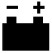 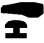 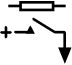 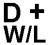 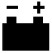 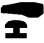 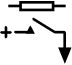 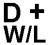 10 контактов 5.08 мм 007-450 11-21 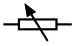 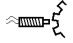 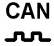 11 контактов 5.08 мм007-451 25-28Только в DSE6010 MKII4 контактов 7.62 мм007-171 25-32Только в DSE6020 MKII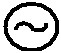 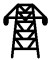 8 контактов 7.62 мм  007-454 33-37 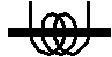 5 контактов 5.08 мм007-445 38-43 6 контактов 5.08 мм007-446 Подводящий провод интерфейса конфигурации ПК (USB типа A – USB типа B) 016-125 Деталь ОписаниеАртикул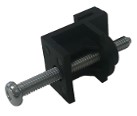 Крепежные Скобы Модуля (Набор из 2 шт.) 020-406 Деталь Деталь ОписаниеОписаниеАртикул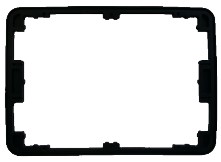 Силиконовая Уплотнительная Прокладка Модуля 020-521 